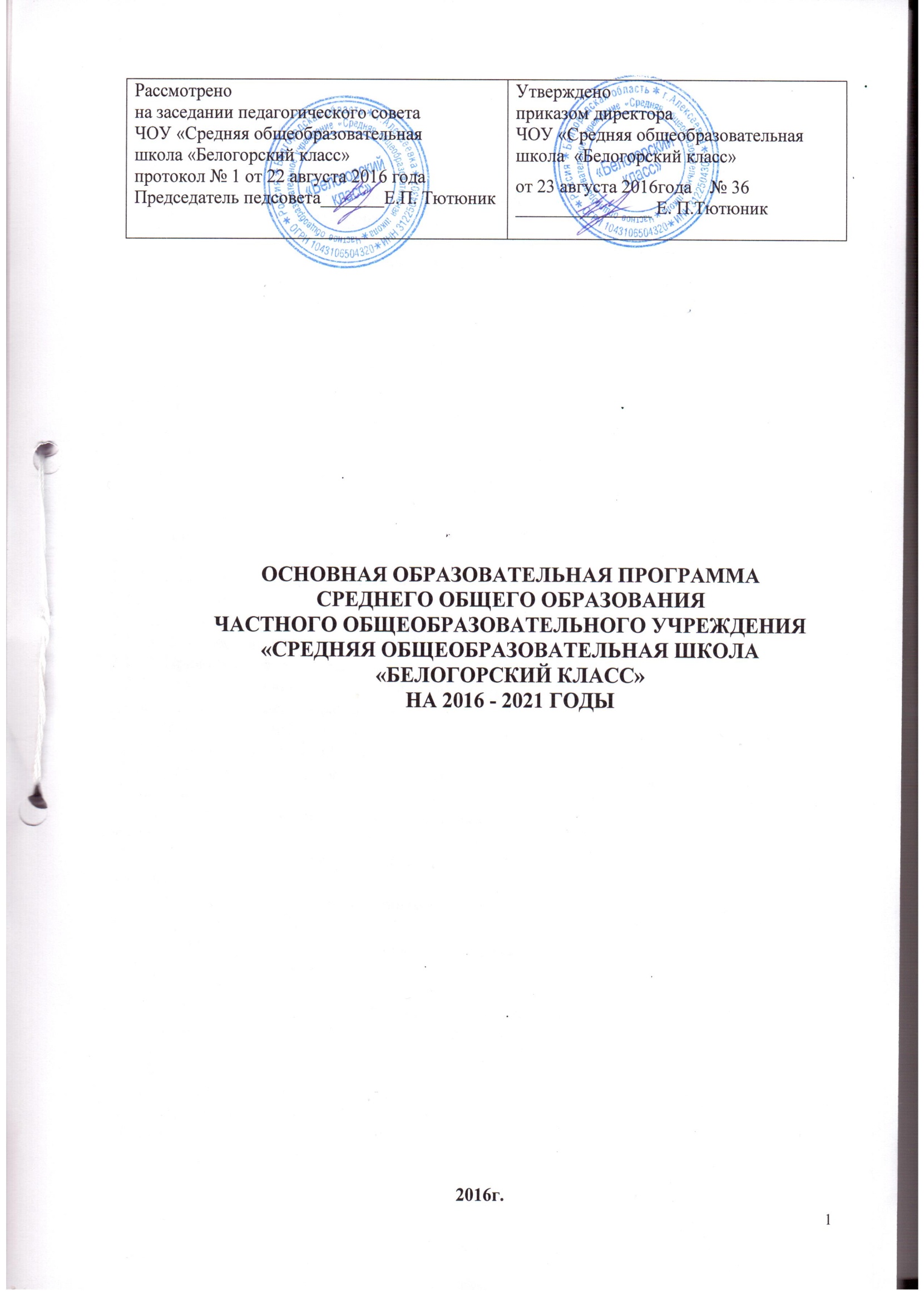 СодержаниеОбщие положенияОбразовательная программа является нормативно-управленческим документом частного общеобразовательного учреждения «Средняя общеобразовательная школа «Белогорский класс», характеризует специфику содержания образования и особенности организации учебно-воспитательного процесса. Разработка частным общеобразовательным учреждением «Средняя общеобразовательная школа «Белогорский класс» основной образовательной программы среднего общего образования осуществлялась с привлечением педагогического совета,  родителей обучающихся школы и представителей учредителя.Основная образовательная программа среднего общего образования частного общеобразовательного учреждения «Средняя общеобразовательная школа «Белогорский класс» содержит три раздела: целевой, содержательный и организационный.Целевой раздел определяет общее назначение, цели, задачи и способы определения достижения этих целей и достигнутых результатов.Целевой раздел включает:- пояснительную записку;- планируемые результаты освоения обучающимися основной образовательной программы среднего общего образования;- систему оценки общеучебных знаний, умений и навыков.Содержательный раздел определяет общее содержание среднего общего образования и включает образовательные программы, ориентированные на достижение определенных результатов:- содержание основных учебных предметов;- программы отдельных учебных предметов и элективных курсов;- программу воспитания и социализации обучающихся на уровне среднего общего образования, включающую такие направления, как духовно-нравственное развитие и воспитание обучающихся, их социализация и профессиональная ориентация, формирование культуры здорового и безопасного образа жизни.Организационный раздел устанавливает общие рамки организации образовательного процесса, а также механизм реализации компонентов основной образовательной программы и включает:– перспективный учебный план и план дополнительного образования как один из основных механизмов реализации основной образовательной программы;– систему условий реализации основной образовательной программы.Частное общеобразовательное учреждение «Средняя общеобразовательная школа «Белогорский класс», реализующее основную образовательную программу среднего общего образования, знакомит обучающихся и их родителей (законных представителей) как участников образовательного процесса с их правами и обязанностями в части формирования и реализации основной образовательной программы среднего общего образования, установленными законодательством Российской Федерации и уставом школы; с нормативными  документами, регламентирующими осуществление образовательного процесса.Программа является инструментом для реализации федерального компонента государственного образовательного стандарта среднего общего образования. Образовательная программа является основой для создания рабочих программ. Программа определяет содержание и организацию образовательного процесса на уровне среднего общего образования и рассчитана для реализации в течение  5 лет (с учетом завершения 11 класса учащимися, обучающихся по программе, реализующей федеральный компонент государственного образовательного стандарта).Образовательная программа составлена на основании:- Федерального закона от 29 декабря 2012 года № 273-ФЗ «Об образовании в Российской Федерации»;- Федерального компонента государственного стандарта общего образования, утвержденного приказом Минобразования России от 5 марта 2004 г. № 1089;- содержания примерных учебных программ по предметам в соответствии с ФКГОС 2004г.;- содержания базисного учебного плана;- авторских программ для уровня среднего общего образования;- Устава общеобразовательного учреждения;- Санитарно-эпидемиологические правила и нормативы СанПиН 2.4.2.2821-10 «Санитарно-эпидемиологические требования к условиям и организации обучения, содержания в общеобразовательных организациях», утвержденные постановлением Главного государственного санитарного врача Российской Федерации от 29.12.2010 №  189 (зарегистрировано Минюстом России 03.03.2011, регистрационный №  19993), с изменениями внесенными постановлением Главного государственного санитарного врача Российской Федерации от 29.06.2011 №  85 (зарегистрировано Минюстом России 15.12.2011, регистрационный №  22637), постановлением Главного государственного санитарного врача Российской Федерации от 25.12.2013 №  72 (зарегистрировано Минюстом России 27.03.2014, регистрационный №  31751) и постановлением Главного государственного санитарного врача Российской Федерации от 24.11.2015 № 81 (зарегистрировано Минюстом России 18.12.2015, регистрационный № 40154).В образовательной программе  учтены особенности образовательного учреждения, образовательные запросы обучающихся, их родителей и социума.Настоящая образовательная программа является содержательной и организационной основой образовательной политики школы. Образовательная программа адресована обучающимся, педагогам, родителям.Образовательная программа создана для реализации образовательного заказа государства, содержащегося в соответствующих документах, заказа учредителя, социального заказа родителей обучающихся и самих обучающихся, с учетом реальной социальной ситуации, материальных и кадровых возможностей общеобразовательного учреждения. Основная образовательная программа среднего общего образования разработана в соответствии с требованиями федерального компонента государственного образовательного стандарта среднего общего образования. Она  определяет цели, задачи, планируемые результаты, содержание и организацию образовательного процесса на уровне среднего общего образования. Образовательная программа направлена на формирование общей культуры, духовно-нравственное, гражданское, социальное, личностное и интеллектуальное развитие обучающихся, их саморазвитие и самосовершенствование, обеспечивающие социальную успешность, развитие творческих, физических способностей, сохранение и укрепление здоровья обучающихся.Основная образовательная программа среднего общего образования реализуется образовательным учреждением через урочную деятельность и дополнительное образование. В общеобразовательном учреждении реализуются программы  элективных курсов, осуществляется предпрофильная подготовка в рамках элективных курсов, дополнительных занятий и проектов. Дополнительное образование  в школе направлено на духовно-нравственное, физкультурно-спортивное и оздоровительное, общеинтеллектуальное, общекультурное развитие личности обучающихся. Дополнительное образование представлено кружками,  художественными студиями (музыкальная, театральная, танцевальная, видеостудия), спортивными секциями, военно-патриотическим объединением. Целевой разделПояснительная запискаУровень среднего общего образования является завершающей ступенью в получении общего образования. Среднее общее образование является основой для получения начального профессионального, среднего профессионального  и высшего профессионального образования. Задачами среднего общего образования являются развитие интереса к познанию и творческих способностей обучающегося, формирование навыков самостоятельной учебной деятельности на основе дифференциации обучения. В дополнение к обязательным предметам вводятся предметы по выбору самих обучающихся в целях реализации интересов, способностей и возможностей личности.Целями основной образовательной программы среднего общего  образования являются:  выстраивание образовательного пространства, адекватного старшему школьному возрасту через создание условий для социального и образовательного самоопределения старшеклассника; для получения школьниками качественного современного образования: позволяющего выпускнику занимать осмысленную, активную и деятельную жизненную позицию, поступить и успешно обучаться в выбранном вузе.Достижение поставленных целей при реализации образовательным учреждением основной образовательной программы среднего общего образования обеспечивается решением следующих основных задач:обеспечение прочного усвоения учащимися знаний, умений и навыков, предусмотренных обязательным минимумом содержания среднего общего образования по всем предметным областям;обеспечение прочного овладения учащимися общеучебными умениями и навыками самостоятельного приобретения и пополнения знаний;обеспечение высокого уровня мотивации обучающихся к учебной  деятельности; сочетание обучения с практической деятельностью учащихся; формирование общей культуры, духовно-нравственного, гражданского, социального, личностного и интеллектуального развития, самосовершенствование обучающихся, обеспечивающие их социальную успешность, развитие творческих способностей, сохранение и укрепление здоровья, формирование активной жизненной позиции;обеспечение планируемых результатов по достижению обучающимися целевых установок, знаний, умений, навыков, компетенций и компетентностей, определяемых личностными, семейными, общественными, государственными потребностями и возможностями обучающегося среднего школьного возраста, индивидуальными особенностями его развития и состояния здоровья;становление и развитие личности в её индивидуальности, самобытности, уникальности и неповторимости;установление требований к воспитанию и социализации обучающихся как части образовательной программы и соответствующему усилению воспитательного потенциала школы, обеспечению индивидуализированного психолого-педагогического сопровождения каждого обучающегося, формированию образовательного базиса, основанного не только на знаниях, но и на соответствующем культурном уровне развития личности, созданию необходимых условий для её самореализации;подведение учащихся  к осознанному выбору профессии на основе формирования субъектного опыта, профессиональной ориентации обучающихся при поддержке педагогов, психолога и сотрудничестве с базовыми предприятиями, учреждениями профессионального образования;сохранение и укрепление физического, психологического и социального здоровья обучающихся, обеспечение их безопасности.Таким образом, реализация данных задач позволит говорить о том, что выпускник школы сможет проявить себя в разных сферах деятельности - социальной, научной, материально-практической, духовной. Однако в любой ситуации его труд будет самостоятелен и личностно окрашен высоким умственным и нравственным потенциалом.В основе реализации основной образовательной программы лежит системно-деятельностный подход, который предполагает: воспитание и развитие качеств личности, отвечающих требованиям информационного общества, инновационной экономики, задачам построения российского гражданского общества;  формирование соответствующей целям общего образования социальной среды развития обучающихся в системе образования, переход к стратегии социального проектирования и конструирования на основе разработки содержания и технологий образования, определяющих пути и способы достижения желаемого уровня  личностного и познавательного развития обучающихся; ориентацию на достижение цели и основного результата образования;развитие на основе освоения универсальных учебных действий, познания и освоения мира личности обучающегося, его активной учебно-познавательной деятельности, формирование его готовности к саморазвитию и непрерывному образованию;учёт индивидуальных возрастных, психологических и физиологических особенностей обучающихся, роли, значения видов деятельности и форм общения при построении образовательного процесса и определении образовательно-воспитательных целей и путей их достижения;разнообразие индивидуальных образовательных траекторий и индивидуального развития каждого обучающегося. В основу разработки образовательной программы положены следующие принципы:принцип фундаментальности и вариативности означает построение образования на инвариантной основе единого федерального образовательного пространства, которое дополняется региональной и школьной вариативными составляющими;принцип непрерывности и преемственности образования, образование рассматривается как постоянный процесс на протяжении всей жизни с опорой на предыдущий опыт и ориентацией на прогнозируемый результат;принцип интеграции предполагает взаимосвязь всех компонентов процесса обучения, всех элементов системы, связь между системами, он является ведущим при разработке целеполагания, определения содержания обучения, его форм и методов;принцип многоуровневости предполагает образование на нескольких взаимосвязанных уровнях с учетом возрастных и образовательных возможностей обучающихся, задач их воспитания и творческого развития, формирования готовности к продолжению образования и жизни в обществе;принцип гуманности, предполагающий:  создание атмосферы заботы о здоровье и благополучии, уважения чести и достоинства личности ребенка, педагога; формирование в школе действенной альтернативы тем тенденциям развития современной цивилизации в целом и российского общества в частности, которые разрушают человеческую личность (обстановка нетерпимости, насилия, экстремизм, жестокость, грубость, хамство, несправедливость в отношениях между личностями, народами, нациями); развитие таких ценностей и приоритетов, как сохранение и развитие жизни на Земле, разумное отношение к природным богатствам Белгородской области;формирование человеческих взаимоотношений на основе дружелюбия, доброжелательности, национального согласия, сотрудничества, взаимной помощи, заботы и ответственности, справедливости, правдивости, честности, совестливости, порядочности; создание действенной службы социально–педагогической и психологической помощи школьникам;принцип комплексности – это единство воздействия на сознание и поведение учащихся, включение их в разнообразные виды деятельности, формирование интегративных качеств личности, взаимосвязь общего и дополнительного образования и самостоятельной деятельности;принцип дифференциации и индивидуализации направлен на создание условий для полного проявления и развития способностей каждого школьника;принцип демократизации нацелен на формирование и развитие демократической культуры всех участников образовательного процесса на основе сотрудничества, сотворчества, личной ответственности через развитие органов государственно-общественного управления школой;принцип социального партнерства предполагает взаимодействие учреждений различного типа, предусматривающее  равноправие сторон,  уважение и учет их интересов; принцип охраны и укрепления психического и физического здоровья ребенка базируется на необходимости формирования у детей привычек к чистоте, аккуратности, соблюдению режима дня. Основная образовательная программа сформирована с учѐтом психолого-педагогических особенностей развития юношеского возраста.  Ранняя юность (от 14-15 до 18 лет) - в буквальном смысле слова "третий мир", существующий между детством и взрослостью. К концу этого периода основные процессы биологического созревания в большинстве случаев завершены, так что дальнейшее физическое развитие можно рассматривать как принадлежащее к циклу взрослости. Социальный статус юношества неоднороден. Юность - завершающий этап социализации. Деятельность и ролевая структура личности на этом этапе уже приобретают ряд новых, взрослых качеств. Главная социальная задача этого возраста - выбор профессии. Выбор профессии и типа учебного заведения неизбежно дифференцирует жизненные пути девушек и юношей, со всеми вытекающими отсюда социально-психологическими последствиями. Расширяется диапазон общественно-политических ролей и связанных с ними интересов и ответственности. Промежуточность общественного положения и статуса юношества определяет и некоторые особенности его психики. Юношей еще остро волнуют проблемы, унаследованные от подросткового этапа, - собственная возрастная специфика, право на автономию от старших и т.д. Но социальное и личностное самоопределение предполагает не столько автономию от взрослых, сколько четкую ориентировку и определение своего места во взрослом мире. Самоопределение - важнейшее достижение личности, оно основано на устойчиво сложившихся интересах и стремлениях субъекта, опирается на формирующееся мировоззрение и связано с новым восприятием времени. Молодой человек задает себе вопросы: что значу я в этой жизни? Каковы мои возможности? Какое место я занимаю в этом мире? С точки зрения самосознания самоопределение характеризуется осознанием себя в качестве члена общества и конкретизируется в новой общественно значимой позиции. В связи с необходимостью самоопределения в юношеском возрасте происходит смена учебной мотивации. Учеба начинает рассматриваться молодыми людьми как предпосылка будущей профессии, поэтому в качестве ведущего вида деятельности в данном возрасте называют учебно-профессиональную деятельность. Профессиональная ориентация учебной деятельности опирается на главные интересы личности. Поэтому обучение в школе на данном этапе предполагает сопровождение процесса профессионального самоопределения и создает условия для реализации индивидуальных потребностей в качестве широкого выбора элективных курсов. Планируемые результаты освоения обучающимися основной     образовательной программы среднего общего образованияВ результате изучения всех предметов на уровне среднего общего образования учащиеся  получат  развитие ключевых компетентностей, составляющих психолого-педагогическую и инструментальную основы формирования способности и готовности к освоению систематических знаний, их самостоятельному пополнению, переносу и интеграции; способности к сотрудничеству и коммуникации, решению личностно и социально значимых проблем и воплощению решений в практику; способности к самоорганизации, саморегуляции и рефлексии, выбору будущей профессии.В ходе изучения средствами всех предметов у выпускников будут заложены основы формально-логического мышления, рефлексии, что будет способствовать:• порождению нового типа познавательных интересов (интереса не только к фактам, но и к закономерностям);• расширению и переориентации рефлексивной оценки собственных возможностей – за пределы учебной деятельности в сферу самосознания;• формированию способности к целеполаганию, самостоятельной постановке новых учебных задач и проектированию собственной учебной деятельности.В результате освоения содержания среднего общего образования учащийся получает возможность совершенствовать и расширить круг общих учебных умений, навыков и способов деятельности, основы которых заложены в начальной и основной школе. Овладение общими умениями, навыками, способами деятельности как существенными элементами культуры является необходимым условием развития и социализации учащихся. Предполагается, что в результате освоения содержания среднего общего образования у учащихся будут сформированы следующие навыки:        в познавательной деятельности:- умение самостоятельно и мотивированно организовывать свою познавательную деятельность (от постановки цели до получения и оценки результата);- использование элементов причинно-следственного и структурно-функционального анализа; - исследование несложных реальных связей и зависимостей;- определение сущностных характеристик изучаемого объекта;- самостоятельный выбор критериев для сравнения, сопоставления, оценки и классификации объектов;- участие в проектной деятельности, в организации и проведении учебно-исследовательской работы: выдвижение гипотез, осуществление их проверки, владение приемами исследовательской деятельности, элементарными умениями прогноза (умение отвечать на вопрос: «Что произойдет, если...»); - самостоятельное создание алгоритмов познавательной деятельности для решения задач творческого и поискового характера, формулирование полученных результатов;- создание собственных произведений, идеальных и реальных моделей объектов, процессов, явлений, в том числе с использованием мультимедийных технологий, реализация оригинального замысла, использование разнообразных (в том числе художественных) средств;- умение импровизировать;     в информационно-коммуникативной деятельности:- поиск нужной информации по заданной теме в источниках различного типа;- извлечение необходимой информации из источников, созданных в различных знаковых системах (текст, таблица, график, диаграмма, аудиовизуальный ряд и др.), отделение основной информации от второстепенной, критическое оценивание достоверности полученной информации, передача содержания информации адекватно поставленной цели (сжато, полно, выборочно);- перевод информации из одной знаковой системы в другую (из текста в таблицу, из аудиовизуального ряда в текст и др.), выбор знаковых систем адекватно познавательной и коммуникативной ситуации;- умение развернуто обосновывать суждения, давать определения, приводить доказательства (в том числе от противного);-объяснение изученных положений на самостоятельно подобранных конкретных примерах;- выбор вида чтения в соответствии с поставленной целью (ознакомительное, просмотровое, поисковое и др.);- свободная работа с текстами художественного, публицистического и официально-дело-вого стилей, понимание их специфики; адекватное восприятие языка средств массовой информации;- владение навыками редактирования текста, создания собственного текста;- использование мультимедийных ресурсов и компьютерных технологий для обработки, передачи, систематизации информации, создания баз данных, презентации результатов познавательной и практической деятельности;- владение основными видами публичных выступлений (высказывание, монолог, дискуссия, полемика), следование этическим нормам и правилам ведения диалога (диспута);        в рефлексивной деятельности:- понимание ценности образования как средства развития культуры личности;- объективное оценивание своих учебных достижений, поведения, черт своей личности;- учет мнения других людей при определении собственной позиции и самооценке;- умение соотносить приложенные усилия с полученными результатами своей деятельности;- владение навыками организации и участия в коллективной деятельности: постановка общей цели и определение средств ее достижения, конструктивное восприятие иных мнений и идей, учет индивидуальности партнеров по деятельности, объективное определение своего вклада в общий результат;- оценивание и корректировка своего поведения в окружающей среде, выполнение в практической деятельности и в повседневной жизни экологических требований;- осознание своей национальной, социальной, конфессиональной принадлежности;- определение собственного отношения к явлениям современной жизни;- умение отстаивать свою гражданскую позицию, формулировать свои мировоззренческие взгляды;- осуществление осознанного выбора путей продолжения образования или будущей профессиональной деятельности.Планируемые предметные результаты освоения основной образовательной программы среднего общего образования соответствуют требованиям обязательного минимума содержания образования и требованиям к уровню подготовки выпускников, которые обеспечивают преемственность по ступеням общего образования и учебным предметам. Они зафиксированы в деятельной форме, что в результате изучения данного учебного предмета учащиеся должны знать, уметь, использовать в практической деятельности и в повседневной жизни (соответствуют положениям приказа Министерства образования России от 05.03.2004 г. №1089 «Об утверждении федерального компонента государственных образовательных стандартов начального общего, основного общего и среднего (полного) общего образования»). Планируемые  предметные результаты освоения обучающимися основной образовательной программы среднего общего образования по каждому предмету состоят в следующем:Русский язык В результате изучения русского языка на базовом уровне ученик должензнать/пониматьсвязь языка и истории, культуры русского и других народов;смысл понятий: речевая ситуация и ее компоненты, литературный язык, языковая норма, культура речи;основные единицы и уровни языка, их признаки и взаимосвязь;орфоэпические, лексические, грамматические, орфографические и пунктуационные нормы современного русского литературного языканормы речевого поведения в социально-культурной, учебно-научной, официально-деловой сферах общения;уметьосуществлять речевой самоконтроль; оценивать устные и письменные высказывания с точки зрения языкового оформления, эффективности достижения поставленных коммуникативных задач; анализировать языковые единицы с точки зрения правильности, точности и уместности их употребления;проводить лингвистический анализ текстов различных функ-циональных стилей и разновидностей языка;аудирование и чтениеиспользовать основные виды чтения (ознакомительно-изучающее, ознакомительно-реферативное и др.) в зависимости от коммуникативной задачи; извлекать необходимую информацию из различных источников: учебно-научных текстов, справочной литературы, средств массовой информации, в том числе представленных в электронном виде на различных информационных носителях;говорение и письмосоздавать устные и письменные монологические и диалогические высказывания различных типов и жанров в учебно-научной (на материале изучаемых учебных дисциплин), социально-культурной и деловой сферах общения;применять в практике речевого общения основные орфоэпические, лексические, грамматические нормы современного русского литературного языка; соблюдать в практике письма орфографические и пунктуационные нормы современного русского литературного языка;соблюдать нормы речевого поведения в различных сферах и ситуациях общения, в том числе при обсуждении дискуссионных проблем;использовать основные приемы информационной переработки устного и письменного текста;использовать приобретенные знания и умения в практической деятельности и повседневной жизни для:осознания русского языка как духовной, нравственной и культурной ценности народа; приобщения к ценностям национальной и мировой культуры;развития интеллектуальных и творческих способностей, навыков самостоятельной деятельности; самореализации, самовыражения в различных областях человеческой деятельности;увеличения словарного запаса; расширения круга используемых языковых и речевых средств; совершенствования способности к самооценке на основе наблюдения за собственной речью;совершенствования коммуникативных способностей; развития готовности к речевому взаимодействию, межличностному и межкультурному общению, сотрудничеству;самообразования и активного участия в производственной, культурной и общественной жизни государства.Литература В результате изучения литературы на базовом уровне ученик должензнать/пониматьобразную природу словесного искусства;содержание изученных литературных произведений;основные факты жизни и творчества писателей-классиков XIX-XX вв.;основные закономерности историко-литературного процесса и черты литературных направлений;основные теоретико-литературные понятия; уметьвоспроизводить содержание литературного произведения;анализировать и интерпретировать художественное произведение, используя сведения по истории и теории литературы (тематика, проблематика, нравственный пафос, система образов, особенности композиции, изобразительно-выразительные средства языка, художественная деталь); анализировать эпизод (сцену) изученного произведения, объяснять его связь с проблематикой произведения;соотносить художественную литературу с общественной жизнью и культурой; раскрывать конкретно-историческое и общечеловеческое содержание изученных литературных произведений; выявлять «сквозные» темы и ключевые проблемы русской литературы; соотносить произведение с литературным направлением эпохи;определять род и жанр произведения;сопоставлять литературные произведения;выявлять авторскую позицию; выразительно читать изученные произведения (или их фрагменты), соблюдая нормы литературного произношения;аргументированно формулировать свое отношение к прочитанному произведению;писать рецензии на прочитанные произведения и сочинения разных жанров на литературные темы.использовать приобретенные знания и умения в практической деятельности и повседневной жизни для:создания связного текста (устного и письменного) на необходимую тему с учетом норм русского литературного языка;участия в диалоге или дискуссии;самостоятельного знакомства с явлениями художественной культуры и оценки их эстетической значимости;определения своего круга чтения и оценки литературных произведений. Иностранный язык В результате изучения иностранного языка на базовом уровне в старшей школе ученик должензнать/пониматьзначения новых лексических единиц, связанных с тематикой данного этапа обучения и соответствующими ситуациями общения, в том числе оценочной лексики, реплик-клише речевого этикета, отражающих особенности культуры страны/стран изучаемого языка;значение изученных грамматических явлений в расширенном объеме (видо-временные, неличные и неопределенно-личные формы глагола, формы условного наклонения, косвенная речь / косвенный вопрос, побуждение и др., согласование времен);страноведческую информацию из аутентичных источников, обогащающую социальный опыт школьников: сведения о стране/странах изучаемого языка, их науке и культуре, исторических и современных реалиях, общественных деятелях, месте в мировом сообществе и мировой культуре, взаимоотношениях с нашей страной, языковые средства и правила речевого и неречевого поведения в соответствии со сферой общения и социальным статусом партнера;уметьговорениевести диалог, используя оценочные суждения, в ситуациях официального и неофициального общения (в рамках изученной тематики); беседовать о себе, своих планах; участвовать в обсуждении проблем в связи с прочитанным/прослушанным иноязычным текстом, соблюдая правила речевого этикета;рассказывать о своем окружении, рассуждать в рамках изученной тематики и проблематики; представлять социокультурный портрет своей страны и страны/стран изучаемого языка;аудированиеотносительно полно и точно понимать высказывания собеседника в распространенных стандартных ситуациях повседневного общения, понимать основное содержание и извлекать не- обходимую информацию из различных аудио- и видеотекстов: прагматических (объявления, прогноз погоды), публицистических (интервью, репортаж), соответствующих тематике данной ступени обучения;чтениечитать аутентичные тексты различных стилей: публицистические, художественные, научно-популярные, прагматические – используя основные виды чтения (ознакомительное, изучающее, поисковое/просмотровое) в зависимости от коммуникативной задачи;письменная речьписать личное письмо, заполнять анкету, письменно излагать сведения о себе в форме, принятой в стране/странах изучаемого языка, делать выписки из иноязычного текста;использовать приобретенные знания и умения в практической деятельности и повседневной жизни для:общения с представителями других стран, ориентации в современном поликультурном мире;получения сведений из иноязычных источников информации (в том числе через Интернет), необходимых в образовательных и самообразовательных целях;расширения возможностей в выборе будущей профессиональной деятельности;изучения ценностей мировой культуры, культурного наследия и достижений других стран; ознакомления представителей зарубежных стран с культурой и достижениями России. МатематикаВ результате изучения математики на базовом уровне ученик должен: знать/пониматьзначение математической науки для решения задач, возникающих в теории и практике; широту и в то же время ограниченность применения математических методов к анализу и исследованию процессов и явлений в природе и обществе;значение практики и вопросов, возникающих в самой математике для формирования и развития математической науки; историю развития понятия числа, создания математического анализа, возникновения и развития геометрии;универсальный характер законов логики математических рассуждений, их применимость во всех областях человеческой деятельности;вероятностный характер различных процессов окружающего мира;уметьвыполнять арифметические действия, сочетая устные и письменные приемы, применение вычислительных устройств; находить значения корня натуральной степени, степени с рациональным показателем, логарифма, используя при необходимости вычислительные устройства; пользоваться оценкой и прикидкой при практических расчетах;проводить по известным формулам и правилам преобразования буквенных выражений, включающих степени, радикалы, логарифмы и тригонометрические функции;вычислять значения числовых и буквенных выражений, осуществляя необходимые подстановки и преобразования;        использовать приобретенные знания и умения в практической деятельности и повседневной жизни для:практических расчетов по формулам, включая формулы, содержащие степени, радикалы, логарифмы и тригонометрические функции, используя при необходимости справочные материалы и простейшие вычислительные устройства.определять значение функции по значению аргумента при различных способах задания функции;строить графики изученных функций;описывать по графику поведение и свойства функций, находить по графику функции наибольшие и наименьшие значения;решать уравнения, простейшие системы уравнений, используя свойства функций и их графиков;использовать приобретенные знания и умения в практической деятельности и повседневной жизни для:описания с помощью функций различных зависимостей, представления их графически, интерпретации графиков;уметь• вычислять производные и первообразные элементарных функций, используя справочные материалы;• исследовать в простейших случаях функции на монотонность, находить наибольшие и наименьшие значения функций, строить графики многочленов и простейших рациональных функций с использованием аппарата математического анализа;• вычислять в простейших случаях площади с использованием первообразной;использовать приобретенные знания и умения в практической деятельности и повседневной жизни для:• решения прикладных задач, в том числе социально-экономических и физических, на наибольшие и наименьшие значения, на нахождение скорости и ускорения;уметь• решать рациональные, показательные и логарифмические уравнения и неравенства, простейшие иррациональные и тригонометрические уравнения, их системы;• составлять уравнения и неравенства по условию задачи;• использовать для приближенного решения уравнений и неравенств графический метод;• изображать на координатной плоскости множества решений простейших уравнений и их систем;использовать приобретенные знания и умения в практической деятельности и повседневной жизни для:• построения и исследования простейших математических моделей;• решать простейшие комбинаторные задачи методом перебора, а также с использованием известных формул;• вычислять в простейших случаях вероятности событий на основе подсчета числа исходов;использовать приобретенные знания и умения в практической деятельности и повседневной жизни для:• анализа реальных числовых данных, представленных в виде диаграмм, графиков;• анализа информации статистического характера;уметь• распознавать на чертежах и моделях пространственные формы; соотносить трехмерные объекты с их описаниями, изображениями;• описывать взаимное расположение прямых и плоскостей в пространстве, аргументировать свои суждения об этом расположении;• анализировать в простейших случаях взаимное расположение объектов в пространстве;• изображать основные многогранники и круглые тела; выполнять чертежи по условиям задач;• строить простейшие сечения куба, призмы, пирамиды;• решать планиметрические и простейшие стереометрические задачи на нахождение геометрических величин (длин, углов, площадей, объемов);• использовать при решении стереометрических задач планиметрические факты и методы;• проводить доказательные рассуждения в ходе решения задач;использовать приобретенные знания и умения в практической деятельности и повседневной жизни для:• исследования (моделирования) несложных практических ситуаций на основе изученных формул и свойств фигур;• вычисления объемов и площадей поверхностей пространственных тел при решении практических задач, используя при необходимости справочники и вычислительные устройства. Информатика и ИКТВ результате изучения информатики и ИКТ на базовом уровне ученик должензнать/пониматьосновные технологии создания, редактирования, оформления, сохранения, передачи информационных объектов различного типа с помощью современных программных средств информационных и коммуникационных технологий;назначение и виды информационных моделей, описывающих реальные объекты и процессы;назначение и функции операционных систем;уметьоперировать различными видами информационных объектов, в том числе с помощью компьютера, соотносить полученные результаты с реальными объектами;распознавать и описывать информационные процессы в социальных, биологических и технических системах;использовать готовые информационные модели, оценивать их соответствие реальному объекту и целям моделирования;оценивать достоверность информации, сопоставляя различные источники;иллюстрировать учебные работы с использованием средств информационных технологий;создавать информационные объекты сложной структуры, в том числе гипертекстовые документы;просматривать, создавать, редактировать, сохранять записи в базах данных, получать необходимую информацию по запросу пользователя; наглядно представлять числовые показатели и динамику их изменения с помощью программ деловой графики;соблюдать правила техники безопасности и гигиенические рекомендации при использовании средств ИКТ;использовать приобретенные знания и умения в практической деятельности и повседневной жизни для:эффективного применения информационных образовательных ресурсов в учебной деятельности, в том числе самообразовании;ориентации в информационном пространстве, работы с распространенными автоматизированными информационными системами;автоматизации коммуникационной деятельности;соблюдения этических и правовых норм при работе с информацией;эффективной организации индивидуального информационного пространства.История В результате изучения истории на базовом уровне ученик должензнать/пониматьосновные факты, процессы и явления, характеризующие целостность отечественной и всемирной истории;периодизацию всемирной и отечественной истории;современные версии и трактовки важнейших проблем отечественной и всемирной истории;историческую обусловленность современных общественных процессов;особенности исторического пути России, ее роль в мировом сообществе;уметьпроводить поиск исторической информации в источниках разного типа;критически анализировать источник исторической информации (характеризовать авторство источника, время, обстоятельства и цели его создания);анализировать историческую информацию, представленную в разных знаковых системах (текст, карта, таблица, схема, аудиовизуальный ряд);различать в исторической информации факты и мнения, исторические описания и исторические объяснения;устанавливать причинно-следственные связи между явлениями, пространственные и временные рамки изучаемых исторических  процессов и явлений;участвовать в дискуссиях по историческим проблемам, формулировать собственную позицию по обсуждаемым вопросам, используя для аргументации исторические сведения;представлять результаты изучения исторического материала в формах конспекта, реферата, рецензии;использовать приобретенные знания и умения в практической деятельности и повседневной жизни для:определения собственной позиции по отношению к явлениям современной жизни, исходя из их исторической обусловленности;использования навыков исторического анализа при критическом восприятии получаемой извне социальной информации;соотнесения своих действий и поступков окружающих с исторически возникшими формами социального поведения;осознания себя как представителя исторически сложившегося гражданского, этнокультурного, конфессионального сообщества, гражданина России.Обществознание (включая экономику и право)В результате изучения обществознания (включая экономику и право) на базовом уровне ученик должензнать/пониматьбиосоциальную сущность человека, основные этапы и факторы социализации личности, место и роль человека в системе общественных отношений;тенденции развития общества в целом как сложной динамичной системы, а также важнейших социальных институтов; необходимость регулирования общественных отношений, сущность социальных норм, механизмы правового регулирования;особенности социально-гуманитарного познания;уметьхарактеризовать основные социальные объекты, выделяя их существенные признаки, закономерности развития; анализировать актуальную информацию о социальных объектах, выявляя их общие черты и различия; устанавливать соответствия между существенными чертами и признаками изученных социальных явлений и обществоведческими терминами и понятиями;объяснять причинно-следственные и функциональные связи изученных социальных объектов (включая взаимодействия человека и общества, важнейших социальных институтов, общества и природной среды, общества и культуры, взаимосвязи подсистем и элементов общества); раскрывать на примерах изученные теоретические положения и понятия социально-экономических и гуманитарных наук;осуществлять поиск социальной информации, представленной в различных знаковых системах (текст, схема, таблица, диаграмма, аудиовизуальный ряд); извлекать из неадаптированных оригинальных текстов( правовых, научно-популярных, публицистических и др. ) знания по заданным темам; систематизировать, анализировать и обобщать неупорядоченную социальную информацию; различать в ней факты и мнения, аргументы и выводы;оценивать действия субъектов социальной жизни, включая личность, группы, организации, с точки зрения социальных норм, экономической рациональности;формулировать на основе приобретенных обществоведческих знаний собственные суждения и аргументы по определенным проблемам;подготавливать устное выступление, творческую работу по социальной проблематике;применять социально-экономические и гуманитарные знания в процессе решения познавательных задач по актуальным со-циальным проблемам;использовать приобретенные знания и умения в практической деятельности и повседневной жизни для:успешного выполнения типичных социальных ролей; сознательного взаимодействия с различными социальными институтами; совершенствования собственной познавательной деятельности; критического восприятия информации, получаемой в межличностном общении и массовой коммуникации; осуществления самостоятельного поиска, анализа и использования собранной социальной информации;решения практических жизненных проблем, возникающих в социальной деятельности;ориентировки в актуальных общественных событиях, определения личной гражданской позиции;предвидения возможных последствий определенных социальных действий.оценки происходящих событий и поведения людей с точки зрения морали и права; реализации и защиты прав человека и гражданина, осознанного выполнения гражданских обязанностей;осуществления конструктивного взаимодействия людей с разными убеждениями, культурными ценностями и социальным положением.ГеографияВ результате изучения географии на базовом уровне ученик должензнать/пониматьосновные географические понятия и термины; традиционные и новые методы географических исследований;особенности размещения основных видов природных ресурсов, их главные месторождения и территориальные сочетания; численность и динамику населения мира, отдельных регионов и стран, их этногеографическую специфику; различия в уровне и качестве жизни населения, основные направления миграций; проблемы современной урбанизации;географические особенности отраслевой и территориальной структуры мирового хозяйства, размещения его основных отраслей; географическую специфику отдельных стран и регионов, их различия по уровню социально-экономического развития, специализации в системе международного географического разделения труда; географические аспекты глобальных проблем человечества;особенности современного геополитического и геоэкономического положения России, ее роль в международном географическом разделении труда;уметьопределять и сравнивать по разным источникам информации географические тенденции развития природных, социально-экономических и геоэкологических объектов, процессов и явлений;оценивать и объяснять ресурсообеспеченность отдельных стран и регионов мира, их демографическую ситуацию, уровни урбанизации и территориальной концентрации населения и производства, степень природных, антропогенных и техногенных изменений отдельных территорий;применять разнообразные источники географической информации для проведения наблюдений за природными, социально-экономическими и геоэкологическими объектами, процессами и явлениями, их изменениями под влиянием разнообразных факторов;составлять комплексную географическую характеристику регионов и стран мира; таблицы, картосхемы, диаграммы, простейшие карты, модели, отражающие географические закономерности различных явлений и процессов, их территориальные взаимодействия;сопоставлять географические карты различной тематики;использовать приобретенные знания и умения в практической деятельности и повседневной жизни для:выявления и объяснения географических аспектов различных текущих событий и ситуаций;нахождения и применения географической информации, включая карты, статистические материалы, геоинформационные системы и ресурсы Интернета; правильной оценки важнейших социально-экономических событий международной жизни, геополитической и геоэкономической ситуации в России, других странах и регионах мира, тенденций их возможного развития;понимания географической специфики крупных регионов и стран мира в условиях глобализации, стремительного развития международного туризма и отдыха, деловых и образовательных программ, различных видов человеческого общения.БиологияВ результате изучения биологии на базовом уровне ученик должензнать/пониматьосновные положения биологических теорий (клеточная, эволюционная теория Ч.Дарвина); учение В.И.Вернадского о биосфере; сущность законов Г.Менделя, закономерностей изменчивости;строение биологических объектов: клетки; генов и хромосом; вида и экосистем (структура); сущность биологических процессов: размножение, оплодотворение, действие искусственного и естественного отбора, формирование приспособленности, образование видов, круговорот веществ и превращения энергии в экосистемах и биосфере;вклад выдающихся ученых в развитие биологической науки; биологическую терминологию и символику;уметьобъяснять: роль биологии в формировании научного мировоззрения; вклад биологических теорий в формирование современной естественнонаучной картины мира; единство живой и неживой природы, родство живых организмов; отрицательное влияние алкоголя, никотина, наркотических веществ на развитие зародыша человека; влияние мутагенов на организм человека, экологических факторов на организмы; взаимосвязи организмов и окружающей среды; причины эволюции, изменяемости видов, нарушений развития организмов, наследственных заболеваний, мутаций, устойчивости и смены экосистем; необходимости сохранения многообразия видов;решать элементарные биологические задачи; составлять элементарные схемы скрещивания и схемы переноса веществ и энергии в экосистемах (цепи питания);описывать особей видов по морфологическому критерию; выявлять приспособления организмов к среде обитания, источники мутагенов в окружающей среде (косвенно), антропогенные изменения в экосистемах своей местности;сравнивать: биологические объекты (тела живой и неживой природы по химическому составу, зародыши человека и других млекопитающих, природные экосистемы и агроэкосистемы своей местности), процессы (естественный и искусственный отбор, половое и бесполое размножение) и делать выводы на основе сравнения; анализировать и оценивать различные гипотезы сущности жизни, происхождения жизни и человека, глобальные экологические проблемы и пути их решения, последствия собственной деятельности в окружающей среде;изучать изменения в экосистемах на биологических моделях;находить информацию о биологических объектах в различных источниках (учебных текстах, справочниках, научно-популярных изданиях, компьютерных базах данных, ресурсах Интернета) и критически ее оценивать;использовать приобретенные знания и умения в практической деятельности и повседневной жизни для:соблюдения мер профилактики отравлений, вирусных и других заболеваний, стрессов, вредных привычек (курение, алкоголизм, наркомания); правил поведения в природной среде;оказания первой помощи при простудных и других заболеваниях, отравлении пищевыми продуктами;оценки этических аспектов некоторых исследований в области биотехнологии (клонирование, искусственное оплодотворение).Физика В результате изучения физики на базовом уровне ученик должензнать/пониматьсмысл понятий: физическое явление, гипотеза, закон, теория, вещество, взаимодействие, электромагнитное поле, волна, фотон, атом, атомное ядро, ионизирующие излучения, планета, звезда, Солнечная система, галактика, Вселенная;смысл физических величин:скорость, ускорение, масса, сила,  импульс, работа, механическая энергия, внутренняя энергия, абсолютная температура, средняя кинетическая энергия частиц вещества, количество теплоты, элементарный электрический заряд;смысл физических законов классической механики, всемирного тяготения, сохранения энергии, импульса и электрического заряда, термодинамики, электромагнитной индукции, фотоэффекта; вклад российских и зарубежных ученых, оказавших наибольшее влияние на развитие физики;уметьописывать и объяснять физические явления и свойства тел: движение небесных тел и искусственных спутников Земли; свойства газов, жидкостей и твердых тел; электромагнитную индукцию, распространение электромагнитных волн; волновые свойства света; излучение и поглощение света атомом; фотоэффект;отличать гипотезы от научных теорий; делать выводы на основе экспериментальных данных; приводить примеры, показывающие, что: наблюдения и эксперимент являются основой для выдвижения гипотез и теорий, позволяют проверить истинность теоретических выводов; что физическая теория дает возможность объяснять известные явления природы и научные факты, предсказывать еще неизвестные явления;приводить примеры практического использования физических знаний: законов механики, термодинамики и электродинамики в энергетике; различных видов электромагнитных излучений для развития радио и телекоммуникаций, квантовой физики в создании ядерной энергетики, лазеров;воспринимать и на основе полученных знаний самостоятельно оценивать информацию, содержащуюся в сообщениях СМИ, Интернете, научно-популярных статьях;использовать приобретенные знания и умения в практической деятельности и повседневной жизни для:обеспечения безопасности жизнедеятельности в процессе использования транспортных средств, бытовых электроприборов, средств радио- и телекоммуникационной связи;оценки влияния на организм человека и другие организмы загрязнения окружающей среды;рационального природопользования и охраны окружающей среды.ХимияВ результате изучения химии на базовом уровне ученик должензнать/пониматьважнейшие химические понятия: вещество, химический элемент, атом, молекула, относительные атомная и молекулярная массы, ион, аллотропия, изотопы, химическая связь, электроотрицательность, валентность, степень окисления, моль, молярная масса, молярный объем, вещества молекулярного и немолекулярного строения, растворы, электролит и неэлектролит, электролитическая диссоциация, окислитель и восстановитель, окисление и восстановление, тепловой эффект реакции, скорость химической реакции, катализ, химическое равновесие, углеродный скелет, функциональная группа, изомерия, гомология;основные законы химии: сохранения массы веществ, постоянства состава, периодический закон;основные теории химии: химической связи, электролитической диссоциации, строения органических соединений;важнейшие вещества и материалы: основные металлы и сплавы; серная, соляная, азотная и уксусная кислоты; щелочи, аммиак, минеральные удобрения, метан, этилен, ацетилен, бензол, этанол, жиры, мыла, глюкоза, сахароза, крахмал, клетчатка, белки, искусственные и синтетические волокна, каучуки, пластмассы;уметьназывать изученные вещества по «тривиальной» или международной номенклатуре;определять: валентность и степень окисления химических элементов, тип химической связи в соединениях, заряд иона, характер среды в водных растворах неорганических соединений, окислитель и восстановитель, принадлежность веществ к различным классам органических соединений; характеризовать: элементы малых периодов по их положению в периодической системе Д.И.Менделеева; общие химические свойства металлов, неметаллов, основных классов неорганических и органических соединений; строение и химические свойства изученных органических соединений;объяснять: зависимость свойств веществ от их состава и строения; природу химической связи (ионной, ковалентной, металлической), зависимость скорости химической реакции и положения химического равновесия от различных факторов;выполнять химический эксперимент по распознаванию важнейших неорганических и органических веществ;проводить самостоятельный поиск химической информации с использованием различных источников (научно-популярных изданий, компьютерных баз данных, ресурсов Интернета); использовать компьютерные технологии для обработки и передачи химической информации и ее представления в различных формах;использовать приобретенные знания и умения в практической деятельности и повседневной жизни для:объяснения химических явлений, происходящих в природе, быту и на производстве;определения возможности протекания химических превращений в различных условиях и оценки их последствий;экологически грамотного поведения в окружающей среде;оценки влияния химического загрязнения окружающей среды на организм человека и другие живые организмы;безопасного обращения с горючими и токсичными веществами, лабораторным оборудованием;приготовления растворов заданной концентрации в быту и на производстве;критической оценки достоверности химической информации, поступающей из разных источников. Мировая художественная культураВ результате изучения мировой художественной культуры на базовом уровне ученик должензнать/пониматьосновные виды и жанры искусства;изученные направления и стили мировой художественной культуры;шедевры мировой художественной культуры;особенности языка различных видов искусства;уметьузнавать изученные произведения и соотносить их с определенной эпохой, стилем, направлением.устанавливать стилевые и сюжетные связи между произведениями разных видов искусства;пользоваться различными источниками информации о мировой художественной культуре;выполнять учебные и творческие задания (доклады, сообщения);использовать приобретенные знания и умения в практической деятельности и повседневной жизни для: выбора путей своего культурного развития;организации личного и коллективного досуга;выражения собственного суждения о произведениях классики и современного искусства;самостоятельного художественного творчества.ТехнологияВ результате изучения технологии на базовом уровне ученик должензнать/пониматьвлияние технологий на общественное развитие;составляющие современного производства товаров или услуг;способы снижения негативного влияния производства на окружающую среду:способы организации труда, индивидуальной и коллективной работы;основные этапы проектной деятельности;источники получения информации о путях получения профессионального образования и трудоустройства;уметьоценивать потребительские качества товаров и услуг;изучать потребности потенциальных покупателей на рынке товаров и услуг;составлять планы деятельности по изготовлению и реализации продукта труда;использовать методы решения творческих задач в технологической деятельности;проектировать материальный объект или услугу; оформлять процесс и результаты проектной деятельности;организовывать рабочие места; выбирать средства и методы реализации проекта;выполнять изученные технологические операции;планировать возможное продвижение материального объекта или услуги на рынке товаров и услуг;уточнять и корректировать профессиональные намерения;использовать приобретенные знания и умения в практической деятельности и повседневной жизни для:проектирования материальных объектов или услуг; повышения эффективности своей практической деятельности; организации трудовой деятельности при коллективной форме труда;решения практических задач в выбранном направлении технологической подготовки;самостоятельного анализа рынка образовательных услуг и профессиональной деятельности.рационального поведения на рынке труда, товаров и услуг;составления резюме и проведения самопрезентации.Основы безопасности жизнедеятельности В результате изучения основ безопасности жизнедеятельности на базовом уровне ученик должензнать/пониматьосновные составляющие здорового образа жизни и их влияние на безопасность жизнедеятельности личности; репродуктивное здоровье и факторы, влияющие на него;потенциальные опасности природного, техногенного и социального происхождения, характерные для региона проживания;основные задачи государственных служб по защите населения и территорий от чрезвычайных ситуаций;основы российского законодательства об обороне государства и воинской обязанности граждан;состав и предназначение Вооруженных Сил Российской Федерации;порядок первоначальной постановки на воинский учет, медицинского освидетельствования, призыва на военную службу; основные права и обязанности граждан до призыва на военную службу, во время прохождения военной службы и пребывания в запасе;основные виды военно-профессиональной деятельности; особенности прохождения военной службы по призыву и контракту, альтернативной гражданской службы;требования, предъявляемые военной службой к уровню подготовки призывника;предназначение, структуру и задачи РСЧС;предназначение, структуру и задачи гражданской обороны;уметьвладеть способами защиты населения от чрезвычайных ситуаций природного и техногенного характера;владеть навыками в области гражданской обороны;пользоваться средствами индивидуальной и коллективной защиты;оценивать уровень своей подготовки и осуществлять осознанное самоопределение по отношению к военной службе;использовать приобретенные знания и умения в практической деятельности и повседневной жизни для:ведения здорового образа жизни;оказания первой медицинской помощи;развития в себе духовных и физических качеств, необходимых для военной службы;обращения в случае необходимости в службы экстренной помощи.Физическая культура В результате изучения физической культуры на базовом уровне ученик должензнать/пониматьвлияние оздоровительных систем физического воспитания на укрепление здоровья, профилактику профессиональных заболеваний и вредных привычек;способы контроля и оценки физического развития и физической подготовленности;правила и способы планирования системы индивидуальных занятий физическими упражнениями различной направленности;уметьвыполнять индивидуально подобранные комплексы оздоровительной и адаптивной (лечебной) физической культуры, композиции ритмической и аэробной гимнастики, комплексы упражнений атлетической гимнастики;выполнять простейшие приемы самомассажа и релаксации;преодолевать искусственные и естественные препятствия с использованием разнообразных способов передвижения; выполнять приемы защиты и самообороны, страховки и самостраховки;осуществлять творческое сотрудничество в коллективных формах занятий физической культурой;использовать приобретенные знания и умения в практической деятельности и повседневной жизни для:повышения работоспособности, укрепления и сохранения здоровья;подготовки к профессиональной деятельности и службе в Вооруженных Силах Российской Федерации; организации и проведения индивидуального, коллективного и семейного отдыха, участия в массовых спортивных соревнованиях; активной творческой жизнедеятельности, выбора и формирования здорового образа жизни.Православная культураВ результате изучения православной  культуры ученик должен знать (перечислять, указывать термины, раскрывать их содержание, описывать лица, предметы, события явления, понятия):По содержательной линии «Православная христианская картина мира» Мировоззрение (картина мира) личности, общества. Культура как совокупность духовных и практических способов и результатов человеческой предков. Нравственная культура православной семьи. Запрещение блуда, нравственная ответственность мужчины и женщины в половых отношениях. Духовно-нравственные и психосоматические последствия половой распущенности. Запрещение воровства, желания имущества других людей. Запрещение ложного свидетельства. Иисус Христос как нравственный идеал. Заповеди Блаженства, Нагорная проповедь. Христианское воинство. Благотворительность, милостыня. Поддержка человека в его борьбе с личной греховностью со стороны ближних и Церкви. Старчество в православной культуре, старцы. Христианская аскетика, виды аскетического подвига. Православная культура отношения к нецерковному обществу. Православная нравственная культура деятельности в различных сферах жизни общества - политике, экономике, науке, художественном творчестве, социальных отношениях.По содержательной линии «Художественная культура православия»Содержательные, формальные и смысловые особенности православной художественной культуры. Православная эстетика. Формирование и развитие православной художественной культуры. Выдающиеся произведения православной художественной культуры в России и мире. Православная икона. Каноны иконописания. Выдающиеся русские иконописцы. Типа иконографии Иисуса Христа и Божией Матери. «Троица» Рублева, ее значение для православного искусства Руси.По содержательной линии «Православие традиционная религия русского народа»История формирования и развития православной культуры в России, византийское и другие влияния. Православие в традиционной русской культуре -в быту, социальных отношениях, правовой и политической культуре, хозяйстве, художественной культуре. Собор Российских Святых. Православная культура Киевской Руси. Православная культура и Церковь в период ордынского нашествия и борьбы за национальную независимость. Образование Русской Поместной Церкви, Русское Патриаршество. Православный христианский уклад жизни общества в Московском Царстве. Русский Домострой. Симфония государственно-общественного строя Московской Руси. Русская Православная Церковь в Смутное время и в период восстановления Русского государства в XVII в. Православие на юго-западе Руси. Латинский прозелитизм на Руси, униатство. Раскол 1666г., его причины и последствия. Единоверческие общины. Реформа отношений Церкви и государства при Петре I, ее протестантский характер. Церковь и государство в имперский период. Миссионерская деятельность Русской Православной Церкви в России и за рубежом. Церковно-приходское образование. Православная культура сословий русского общества, областей России в XVI1I-XIX вв. Православная культура казачества. Православная культура России в начале XX в., процессы секуляризации в обществе. Русская религиозно-философская мысль, ее место в русской православной культуре. Церковь и православная культура во время революции 1917г. и гражданской войны. Восстановление патриаршества в Русской Поместной Церкви в начале XX в. Новомученики и исповедники Российские, Царская семья. Церковь в атеистическом государстве, православная культура в советский период. Отделение государства и школы от Церкви. Изъятия церковного имущества, гонения на веру и массовые репрессии верующих. Проблема выработки отношений с новой властью, сохранения централизованного управления в Церкви и разделения, возникшие от различных взглядов на этот предмет. Русская Православная Церковь во время Великой Отечественной войны 1941-1945 гг., восстановление централизованного управления. Церковное возрождение после Великой Отечественной войны и новые гонения на Церковь. Празднование 1000-летия Крещения Руси. Политическое разделение русского православного народа и канонической территории Московского Патриархата в 1991 г. Положение русского православного народа и состояние православной культуры в странах бывшего СССР, церковные расколы на Украине. Современная деятельность Русской Православной Церкви на канонической территории Московского Патриархата и за ее пределами. Патриарх Московский и всея Руси, Священный Синод, Синодальные отделы. Епархии Русской Православной Церкви, экзархаты, автокефальные Церкви. Русская Православная Церковь в Российской Федерации с 1991 г. по настоящее время. Законодательство Российской Федерации о религии и Церкви. Отношения Русской Православной Церквй« с традиционными религиозными конфессиями народов России. Возрождение православной культуры в современной России. Православное образование. Русская Православная Церковь и армия. Традиции православия в современной русской культуре. уметь сопоставлять (сравнивать лица, предметы, события, явления, понятия, выделяя их общие и отличительные признаки) и объяснять (раскрывать сущность явлений и понятий, используя примеры):По содержательной линии «Православная христианская картина мира»Мировоззрение (картина мира) личности, общества. Культура как совокупность духовных и практических способов и результатов человеческой деятельности. Духовно- мировоззренческие основы культуры. Религия как мировоззрение, религиозный культ, сфера культуры и жизни общества. Откровение. Догмат, догматика. Православная христианская культура. Духовная, душевная и телесная сущность человека. Православное христианское понимание единства человеческого рода. Духовная сущность греха и его последствия для телесной, душевной и духовной жизни человека, жизни общества. Православное понимание смысла жизни человека, истории человечества. Религия и наука. Религия и философия. Религиозный культ и культура. Канон в православной культуре. Бог и Творение, мир сверхъестественный и естественный, духовный и материальный. Догмат и канон в православной культуре. Православие, инославие, иноверие. Ересь, раскол, секта. Сопоставление понимания человека в Христианской Церкви с антропологическими представлениями в других религиях и нерелигиозных учениях. Симфония государства и Церкви. Атеизм. Теократия.По содержательной линии «История православной религии и культуры»Летоисчисления от Сотворения Мира и от Рождества Христова. Вселенская Церковь Христа и поместные православные церкви (патриархата, митрополии, епископии). Религиозная культура в Древности. Многобожие. Язычество. Язычество древних славян. Ханаанская религия и культура Мировые религии. Ветхий Завет о Мессии-Спасителе. Евангелие— Благая Весть. Апологеты. Процессы глобализации культуры и Христианская Церковь, проблема сохранения духовной и культурной самобытности в современном мире.По содержательной линии «Православная культура и религии мира»Религиозная культура в Древности. Многобожие. Язычество. Язычество древних славян. Ханаанская религия и культура. Мировые религии. Государство Ватикан. Движения Реформации и Возрождения в Западной Европе. Мифология и адамическое предание. Особенности культуры буддизма в сравнении с христианской культурой. Особенности культуры иудаизма в сравнении с православной христианской культурой. Особенности культуры мусульманства в сравнении с православной христианской культурой. Особенности культуры римского католицизма в сравнении с православной христианской культурой. Особенности культуры протестантизма в сравнении с православной христианской культурой. Новые религиозные движения и культы и православие. Деструктивные религиозные секты и православие. Квазирелигиозные движения и культы и православие. Отличия богослужебной культуры православия от богослужения в других религиозных традициях. Отличия монашества в православной культуре от монашества в других религиозных традициях. Отличия поста в православной культуре от поста в других религиозных традициях.Авраамический религиозный комплекс. Папоцезаризм. Религиозный экстремизм. Экуменизм. Межрелигиозный диалог, его возможности и ограничения. Неоязычество в христианском мире. Особенности апокалипсических представлений деструктивных религиозных сект. Опасность, представляемая сектантством для обществ и личности.По содержательной линии «Письменная культура православия (православная словесность)»Священное Писание и Священное Предание в православной культуре. Ветхий Завет и Новый Завет. Церковнославянский текст Библии и современный русский перевод. Типы книг Ветхого Завета. Четвероевангелие, особенности Евангелий, история их создания и авторы. Виды смысла в текстах Священного Писания: прямой, переносный, духовный. Православие и русская художественная литература. Канонические нормы переводов Священного Писания на другие языки. Церковнославянский богослужебный язык как святыня Русской Православной Церкви и величайшая ценность русской культуры. Общечеловеческое значение Библии. Связь Библии со священными текстами и культурой других религиозных традиций. Искажения смысла и содержания библейских текстов в литературе деструктивных религиозных сект. Агиография.По содержательной линии «Православный образ жизни»Православный образ жизни (уклад жизни). Смысл праздника в православной культуре. Переходящие и непереходящие праздники. Отличие именин от дней рождения. Духовно- нравственный смысл поста в православной культуре. Крещение как условие благодатной духовной жизни. Православная семья как «малая Церковь». Молитва, ее происхождение и значение в мировой культуре. Церковный народ как высший носитель Истины в Христианской Церкви. Таинства Христианской Церкви. Значение монашества и монастырей в развитии православной культуры. Православные обряды. Чудотворные иконы, мироточивые иконы.По содержательной линии «Нравственная культура православия»Особенности нравственной культуры воина-христианина. Соотношение личных усилий, помощи ближних и Церкви в нравственном очищении. Сравнение аскетической практики в православной культуре и в других религиозных традициях. Нравственная культура православного христианства в сопоставлении с нравственными системами других религий и нерелигиозными системами нравственных норм. Православный и философский гуманизм Духовно-мировоззренческие основы морали. Православное понимание свободы воли. Грех как беззаконие, нарушение заповедей. Духовно-нравственное попечительство старших над младшими в православной культуре. Заповедь «не убий». Необходимость противления злу силой. Православная культура отношения к ближнему, жертва за ближнего в личной жизни, семье, обществе. Единство веры и дел как необходимое условие исправления жизни. Православная христианская культура отношения к болезни и смерти. Достижимость православного нравственного идеала, его свидетельствование в святости. Пост и молитва как средства борьбы с грехом. Духовный совет, духовничество, духовное руководство в нравственной культуре православия. Необходимость духовного руководства в аскетической практике. Православная нравственная культура общественной и государственной деятельности. Православные нравственные основы правосознания и правовой культуры личности и общества. Православные нравственные основы любви к Родине, патриотизма и гражданственности.По содержательной линии «Художественная культура православия»Иконографические типы икон Иисуса Христа, Богородицы. Иконография «Троицы»Ветхозаветная Троица, Новозаветная Троица, «Троица» Рублева. Православное христианское понимание художественного творчества и его задач. Канон в православной художественной культуре. Духовная традиция благочестия в православной художественной культуре. Канонические нормы иконографии. Богословское осмысление иконы.По содержательной линии «Православие — традиционная религия русского народа»Православие традиционная религия русского народа, православные основы русской цивилизации. Святость как идеал народной жизни. Православие -культурообразующая религия в России. Национальные особенности русской православной культуры. Государствообразующая роль Православия в истории России. Церковь и Древнерусское государство, русские князья и Церковь. Русские цари и Патриархи. Москва - Третий Рим: Россия как центр христианской цивилизации и культуры. Святая Русь. Русские Императоры и Церковь. Церковь и светская школа. Церковь и земство. Влияние реформ Петра! на православную культуру в России. Обновленчество, «живоцерковники». Сотрудничество Церкви и Российского государства в различных сферах жизни общества. Славянофилы и западники. Новые религиозные движения и культы, деструктивные религиозные секты в России и православие.Иметь навык проведения исследовательских работ по заданной теме, работы с информационными ресурсами в части нахождения необходимой информации, отбора ее содержания, копирования, редактирования найденной информации, выделения и вставки в готовый текст отдельных найденных фрагментов.Ожидаемый результат реализации основной образовательной программы среднего общего образования:успешное овладение предметами учебного плана на базовом уровне в соответствии с федеральным компонентом государственного образовательного стандарта;успешное освоение предметов учебного плана и достижение уровня образованности, соответствующего образовательному стандарту; готовность к осознанному выбору дальнейшего образовательного маршрута:  оценочное соотнесение профессиональных намерений и собственных возможностей;  достижение такого уровня знаний в предметных областях, который позволит учащимся успешно продолжить обучение в средних и высших профессиональных учреждениях; овладение обучающимися  знаниями и умениями, необходимыми для творческой и поисковой деятельности;сформированность основных ключевых компетенций и получение социально-значимых достижений в творческой деятельности, способствующих развитию качеств личности, необходимых человеку для успешной самореализации.Система оценки планируемых результатов освоения основной образовательной программы основного общего образованияУровень образованности обучающихся определяется:достижениями в предметных областях при овладении знаниями и умениями по учебным предметам;развитием личностных качеств в процессе познания (эмоциональной, эстетической, интеллектуальной, нравственно-волевой сферы);достижением уровня учебной зрелости;готовностью к решению элементарных жизненно важных задач, т.е. постепенным достижением уровня функциональной грамотности;творческой активностью учащихся в учебной и внеучебной деятельности.Достижения обучающихся определяются:по результатам контроля знаний; по динамике успеваемости от первой четверти  к окончанию года;по результатам промежуточной аттестации;по результатам государственной итоговой аттестации;по результатам участия в олимпиадах и конкурсах разных уровней;по результатам психолого-педагогической диагностики.Формы аттестации достижений обучающихся:текущая, промежуточная, итоговая успеваемость по предметам;анализ внеучебной активности учащихся;результаты мониторинга динамики позитивных изменений психологического состояния.Оценка качества знаний и умений учащихся школы проводится в форме:текущих тематических контрольных работ (согласно календарно-тематическому планированию по учебным предметам);диагностических контрольных работ;срезовых контрольных работ, выявляющих степень усвоения учебного материала по одной теме или всему курсу;тестов, помогающих изучить различные аспекты учебной деятельности;зачетов;творческих работ;защиты проектов и рефератов.В конце года для учащихся  10 классов проводится промежуточная аттестация в форме, утвержденной учебным планом. Материалы промежуточной аттестации разрабатываются учителями школы, обсуждаются на заседании методического объединения, согласовываются с заместителем директора, утверждаются приказом директора на основании решения педагогического совета.Учащиеся 11 класса проходят промежуточную и государственную итоговую аттестацию экстерном в организации, осуществляющей образовательную деятельность по имеющей государственную аккредитацию образовательной программе основного общего образования.   Государственная итоговая аттестация проводится на основе ФЗ-273 «Об образовании в Российской Федерации», Порядка проведения государственной итоговой аттестации по образовательным программам среднего общего образования, иных нормативных актов федерального уровня, регламентирующих проведение государственной итоговой аттестации на уровне среднего общего образования, распоряжений Департамента образования Белгородской области.ДиагностикаДиагностика образовательных результатов учащихся отличается вариативностью и многоаспектностью. Качество образования анализируется и оценивается педагогическим коллективом школы с педагогических, психологических, концептуальных и социальных позиций.1. Педагогическая диагностика:• Соответствие знаний, умений и навыков требованиям обязательного минимума содержания среднего общего образования.• Диагностика сформированности общеучебных умений и навыков.• Определение уровня развития мотивации учебной деятельности (В.Н. Максимова «Диагностика как фактор развития образовательной системы»).2. Психолого-педагогическая диагностика:• Особенности адаптации к старшей школе в 10 классе («Школьный тест» Филлипса).• Определение особенностей эмоциональной сферы (М. Люшер).• Исследование уровня развития психических функций (внимание, память, мышление).• Диагностика тревожности (Методики Филлипса, Спилберга, Ханина).• Диагностика межличностных и межгрупповых отношений «Социометрия» (Дж.Морено).• Выявление одарённости и способностей к творческой работе (Торенс, Векслер).• Выявление профессиональных предпочтений.•Выявление скрытой мотивации (И.Л. Соломин).• Исследование эмоциональной и личностной сферы по запросу родителей.•Исследование личностных проблем ребёнка и оценка личностных особенностей по запросу родителей (Р.С. Бернс, С.Х. Кауфман, Е.И. Рогов).•Определение психологических причин отклонений в семейном воспитании по запросу родителей или лиц заменяющих их (Э.Д. Миллер).•Исследование интересов подростков (ДДО «Карта интересов»).•Исследование личной профессиональной перспективы.• Исследование самооценки (Д. Рубейнштейн, А.М. Прихожан).•Диагностика зависимости (проективные, рисуночные тесты, диагностика по Юнгу).•Выявление уровня развития коммуникативных умений (проведение диагностических тренингов, деловых игр, индивидуальных консультаций.3. Диагностика сохранения и укрепления здоровья обучающихся:• Нормализация учебной нагрузки ученика.• Анализ расписания уроков с точки зрения физиологических возможностей детского организма.• Анализ адаптации к образовательному пространству и учебным нагрузкам.• Анализ урока с позиции здоровьесбережения.Общие критерии и нормы оцениванияОценка знаний, умений и навыков ведётся  в ходе входного, текущего, промежуточного и итогового контроля.С учетом современных требований к оценочной деятельности введена четырехбалльная система цифровых оценок (отметок).Оценка за устный ответ: Оценка «5» ставится, если ученик: - показывает глубокое и полное знание и понимание всего объёма программного материала, полное понимание сущности рассматриваемых понятий, явлений и закономерностей, теорий, взаимосвязей; - умеет составить полный и правильный ответ на основе изученного материала, выделять главные положения, самостоятельно подтверждать ответ конкретными примерами, фактами; - самостоятельно и аргументировано делать анализ, обобщения, выводы, устанавливать межпредметные связи, творчески применять полученные знания в незнакомой ситуации; - последовательно, чётко, связно, обоснованно и безошибочно излагать учебный материал, давать ответ в логической последовательности с использованием принятой терминологии, делать собственные выводы; - формулировать точное определение и истолкование основных понятий, законов, теорий, правильно и обстоятельно отвечать на дополнительные вопросы учителя; - самостоятельно и рационально использовать наглядные пособия, справочные материалы, учебник, дополнительную литературу; - самостоятельно, уверено и безошибочно применять полученные знания в решении проблем на творческом уровне, допускает не более одного недочёта, который легко исправляет по требованию учителя, имеет необходимые навыки работы с приборами, чертежами, схемами и графиками, сопутствующими ответу. Оценка «4» ставится, если ученик: - показывает знания всего изученного программного материала, даёт полный и правильный ответ на основе изученных теорий; - материал излагает в определённой логической последовательности, допуская при этом одну не грубую ошибку или не более двух недочётов,  но может их исправить самостоятельно; -делает незначительные ошибки и недочеты при воспроизведении изученного материала, определений, понятий;- допускает небольшие неточности при использовании научных терминов или в выводах и обобщениях из наблюдений и опытов;- правильно отвечает на дополнительные вопросы учителя; - умеет самостоятельно выделять главные положения в изученном материале, на основании фактов и примеров обобщать, делать выводы, устанавливать межпредметные связи; - применять полученные знания на практике в видоизменённой ситуации, соблюдать основные правила культуры устной речи, использует научные термины; - не обладает достаточным навыком работы со справочной литературой, учебником, первоисточником (правильно ориентируются, но работает медленно), допускает негрубые нарушения правил оформления письменных работ. Оценка «3» ставится, если ученик: - усвоил основное содержание учебного материала, имеет пробелы в усвоении материала, не препятствующие дальнейшему усвоению программного материала; - материал излагает несистематизированно, фрагментарно, не всегда последовательно; - показывает недостаточную сформированность отдельных знаний и умений, выводы и обобщения аргументирует слабо, допускает в них ошибки; - допускает ошибки и неточности в использовании научной терминологии; - не использует в качестве выводы и обобщения из наблюдений, фактов, опытов или допустил ошибки при их изложении; - испытывает затруднения в применении знаний, необходимых для решения задач различных типов, при объяснении конкретных явлений на основе теорий и законов. - отвечает неполно на вопросы учителя; -обнаруживает недостаточное понимание отдельных положений при воспроизведении теста учебника. Оценка «2» ставится, если ученик: - не усвоил и не раскрыл основное содержание материала; - не делает выводов и обобщений; - не знает и не понимает значительную или основную часть программного материала в пределах поставленных вопросов; - имеет слабо сформированные и неполные знания и не умеет применять их к решению конкретных вопросов и задач по образцу; - при ответе (на один вопрос) допускает более двух грубых ошибок, которые не может исправить даже при помощи учителя. Оценка самостоятельных и контрольных работ. Оценка «5» ставится, если ученик выполнил работу без ошибок и недочётов или допустил не более одного недочёта; оценка «4» ставится , если выполнил работу полностью, но допустил в ней - не более одной негрубой ошибки и одного недочёта; - или не более двух недочётов. Оценка «3» ставится, если ученик правильно выполнил не менее половины работы или допустил:-не более двух грубых ошибок;-или не более одной грубой и одной негрубой ошибки и одного недочёта;- или не более двух-трёх негрубых ошибок; - или одной негрубой ошибки и трёх недочётов; - или при отсутствии ошибок и трёх недочётов. Оценка «2» ставится, если ученик: - допустил число ошибок и недочётов, превосходящих норму, при которой может быть выставлена оценка «3» - или если правильно менее половины работы. Оценка лабораторных и практических работ. Оценка «5» ставится, если учащийся выполняет работу в полном объёме с соблюдением необходимой последовательности проведения опытов и измерений; самостоятельно и рационально монтирует необходимое оборудование, все опыты проводит в условиях и режимах, обеспечивающих получение правильных результатов и выводов. Соблюдает требование правил безопасности труда, в отчёте правильно и аккуратно выполняет все записи, таблицы, рисунки, чертежи, графики, вычисления, правильно проводит анализ погрешностей.Оценка «4» ставится, если выполнены требования к оценке «5», но было, допущено 2-3 недочёта или не более одной негрубой ошибки и одного недочёта. Оценка «3» ставится, если работа выполнена не полностью, но объём выполненной части таков, что позволяет получить правильные результаты и выводы, если в ходе проведения опыта и измерений были допущены ошибки. Оценка «2» ставится, если работа выполнена не полностью и объём выполненной части не позволяет сделать выводы, опыты, измерения, наблюдения, вычисления проводились неправильно.Детальное оценивание по каждому  предмету учебного плана прописывается в рабочих программах по предмету.Содержательный раздел2.1. Программы, содержание учебных предметов на уровне  среднего общего образованияФедеральный компонент государственного образовательного стандарта среднего общего образования устанавливает обязательные для изучения учебные предметы: Русский язык, Литература, Иностранный язык, Математика, Информатика и информационно-коммуникационные технологии, История, Обществознание (включая экономику и право), География,  Физика, Химия, Биология, Мировая художественная культура, Технология, Основы безопасности жизнедеятельности, Физическая культура. ЧОУ «Средняя общеобразовательная школа «Белогорский класс» реализует в полном объеме обязательный минимум содержания основных образовательных программ по всем предметам, предусмотренных федеральным компонентом государственного образовательного стандарта среднего общего образования. Учебные программы по предметам реализуют содержание образования, определенного инвариантной частью учебного плана, содействуют приобщению учащихся к общекультурным и значимым ценностям, формированию системы предметных навыков и личностных качеств, соответствующих требования стандарта.2.1.1. РУССКИЙ ЯЗЫКВ ЧОУ «Средняя общеобразовательная школа «Белогорский класс»  реализуется авторская  программа  А.Д. Дейкиной, Т.М. Пахновой Изучение русского языка на уровне среднего общего образования направлено на достижение следующих целей:воспитание гражданина и патриота; формирование представления о русском языке как духовной, нравственной и культурной ценности народа; осознание национального своеобразия русского языка; овладение культурой межнационального общения;развитие и совершенствование способности к речевому взаимодействию и социальной адаптации; информационных умений и навыков; навыков самоорганизации и саморазвития; готовности к трудовой деятельности, осознанному выбору профессии;освоение знаний о русском языке как многофункциональной знаковой системе и общественном явлении; языковой норме и ее разновидностях; нормах речевого поведения в различных сферах общения;овладение умениями опознавать, анализировать, классифицировать языковые факты, оценивать их с точки зрения нормативности; различать функциональные разновидности языка и моделировать речевое поведение в соответствии с задачами общения;применение полученных знаний и умений в собственной речевой практике; повышение уровня речевой культуры, орфографической и пунктуационной грамотности.Достижение указанных целей осуществляется в процессе совершенствования коммуникативной, языковой и лингвистической (языковедческой), культуроведческой компетенций.содержание, обеспечивающее формирование
Коммуникативной компетенцииСферы и ситуации речевого общения. Компоненты речевой ситуации.Оценка коммуникативных качеств и эффективности речи.Развитие навыков монологической и диалогической речи.Использование различных видов чтения в зависимости от коммуникативной задачи и характера текста.Информационная переработка текста.Совершенствование умений и навыков создания текстов разных функционально-смысловых типов, стилей и жанров.Учебно-научный, деловой, публицистический стили, разговорная речь, язык художественной литературы. Их особенности.Культура учебно-научного и делового общения (устная и письменная формы). Написание доклада, реферата, тезисов, рецензии. Составление деловых документов различных жанров (расписки, доверенности, резюме).Культура публичной речи.Культура разговорной речи.содержание, обеспечивающее формирование
языковой и Лингвистической (языковедческой)
компетенцийРусский язык в современном мире.Формы существования русского национального языка (литературный язык, просторечие, народные говоры, профессиональные разновидности, жаргон, арго).Нормы литературного языка, их соблюдение в речевой практике.Литературный язык и язык художественной литературы.Взаимосвязь различных единиц и уровней языка.Синонимия в системе русского языка.Словари русского языка и лингвистические справочники; их использование.Совершенствование орфографических и пунктуационных умений и навыков.Лингвистический анализ текстов различных функциональных разновидностей языка.содержание, обеспечивающее формирование Культуроведческой компетенцииВзаимосвязь языка и культуры.Отражение в русском языке материальной и духовной культуры русского и других народов.Взаимообогащение языков как результат взаимодействия национальных культур.Соблюдение норм речевого поведения в различных сферах общения.2.1.2. ЛИТЕРАТУРАВ школе  реализуется авторская программа под редакцией Г.И. БеленькогоИзучение литературы на уровне среднего общего образования направлено на достижение следующих целей:воспитание духовно развитой личности, готовой к самопознанию и самосовершенствованию, способной к созидательной деятельности в современном мире; формирование гуманистического мировоззрения, национального самосознания, гражданской позиции, чувства патриотизма, любви и уважения к литературе и ценностям отечественной культуры;развитие представлений о специфике литературы в ряду других искусств; культуры читательского восприятия художественного текста, понимания авторской позиции, исторической и эстетической обусловленности литературного процесса; образного и аналитического мышления, эстетических и творческих способностей учащихся, читательских интересов, художественного вкуса; устной и письменной речи учащихся;освоение текстов художественных произведений в единстве содержания и формы, основных историко-литературных сведений и теоретико-литературных понятий; формирование общего представления об историко-литературном процессе;совершенствование умений анализа и интерпретации литературного произведения как художественного целого в его историко-литературной обусловленности с использованием теоретико-литературных знаний; написания сочинений различных типов; поиска, систематизации и использования необходимой информации, в том числе в сети Интернета.ЛИТЕРАТУРНЫЕ ПРОИЗВЕДЕНИЯ,
ПРЕДНАЗНАЧЕННЫЕ ДЛЯ ОБЯЗАТЕЛЬНОГО
ИЗУЧЕНИЯОсновными критериями отбора художественных произведений для изучения в школе являются их высокая художественная ценность, гуманистическая направленность, позитивное влияние на личность ученика, соответствие задачам его развития и возрастным особенностям, а также культурно-исторические традиции и богатый опыт отечественного образования.Художественные произведения представлены в перечне в хронологической последовательности: от литературы XIX века до новейшего времени. Такое построение перечня определяется задачами курса на историко-литературной основе, опирающегося на сведения, полученные на завершающем этапе основной школы. Курс литературы в старшей школе направлен на систематизацию представлений учащихся об историческом развитии литературы, что позволяет глубже осознать диалог классической и современной литературы.Перечень произведений представляет собой инвариантную часть любой программы литературного образования, обеспечивающую федеральный компонент общего образования. Перечень допускает расширение списка писательских имен и произведений в авторских программах, что содействует реализации принципа вариативности в изучении литературы. Данный перечень включает три уровня детализации учебного материала: названо имя писателя с указанием конкретных произведений;названо имя писателя без указания конкретных произведений (определено только число художественных текстов, выбор которых предоставляется автору программы или учителю);предложен список имен писателей и указано минимальное число авторов, произведения которых обязательны для изучения (выбор писателей и конкретных произведений из предложенного списка предоставляется автору программы или учителю).Русская литература XIX векаА.С. ПушкинСтихотворения: «Погасло дневное светило...», «Свободы сеятель пустынный…», «Подражания Корану» (IX.«И путник усталый на Бога роптал…»), «Элегия» («Безумных лет угасшее веселье...»), «...Вновь я посетил...», а также три стихотворения по выбору.Поэма «Медный всадник».М.Ю. ЛермонтовСтихотворения: «Молитва» («Я, Матерь Божия, ныне с молитвою...»), «Как часто, пестрою толпою окружен...», «Валерик», «Сон» («В полдневный жар в долине Дагестана…»), «Выхожу один я на дорогу...», а также три стихотворения по выбору.Н.В. ГогольОдна из петербургских повестей по выбору (только для образовательных учреждений с русским языком обучения).А.Н. ОстровскийДрама «Гроза» (в образовательных учреждениях с родным (нерусским) языком обучения – в сокращении).И.А. ГончаровРоман «Обломов» (в образовательных учреждениях с родным (нерусским) языком обучения – обзорное изучение с анализом фрагментов). И.С. ТургеневРоман «Отцы и дети» (в образовательных учреждениях с родным (нерусским) языком обучения – обзорное изучение с анализом фрагментов).Ф.И. ТютчевСтихотворения: «Silentium!», «Не то, что мните вы, природа...», «Умом Россию не понять…», «О, как убийственно мы любим...», «Нам не дано предугадать…», «К. Б.» («Я встретил вас – и все былое...»), а также три стихотворения по выбору.А.А. ФетСтихотворения: «Это утро, радость эта…», «Шепот, робкое дыханье…», «Сияла ночь. Луной был полон сад. Лежали…», «Еще майская ночь», а также три стихотворения по выбору.А.К. ТолстойТри произведения по выбору.Н.А. НекрасовСтихотворения: «В дороге», «Вчерашний день, часу в шестом…», «Мы с тобой бестолковые люди...», «Поэт и Гражданин», «Элегия» («Пускай нам говорит изменчивая мода...»), «О Муза! я у двери гроба…», а также три стихотворения по выбору. Поэма «Кому на Руси жить хорошо» (в образовательных учреждениях с родным (нерусским) языком обучения – обзорное изучение с анализом фрагментов).Н.С. ЛесковОдно произведение по выбору.М.Е. Салтыков-Щедрин«История одного города» (обзор). Ф.М. ДостоевскийРоман «Преступление и наказание» (в образовательных учреждениях с родным (нерусским) языком обучения – обзорное изучение с анализом фрагментов).Л.Н. ТолстойРоман-эпопея «Война и мир» (в образовательных учреждениях с родным (нерусским) языком обучения – обзорное изучение с анализом фрагментов).А.П. ЧеховРассказы: «Студент», «Ионыч», а также два рассказа по выбору. Рассказы: «Человек в футляре», «Дама с собачкой» (только для образовательных учреждений с русским языком обучения).Пьеса «Вишневый сад» (в образовательных учреждениях с родным (нерусским) языком обучения – в сокращении).РУССКАЯ ЛИТЕРАТУРА ХХ ВЕКАИ.А. БунинТри стихотворения по выбору.Рассказ «Господин из Сан-Франциско», а также два рассказа по выбору. Рассказ «Чистый понедельник» (только для образовательных учреждений с русским языком обучения).А.И. КупринОдно произведение по выбору.М. ГорькийПьеса «На дне».Одно произведение по выбору.Поэзия конца XIX – начала XX вв.И.Ф. Анненский, К.Д. Бальмонт, А. Белый, В.Я. Брюсов, 
М.А. Волошин, Н.С. Гумилев, Н.А.Клюев, И.Северянин, Ф.К. Сологуб, В.В.Хлебников, В.Ф. Ходасевич.Стихотворения не менее двух авторов по выбору.А.А. БлокСтихотворения: «Незнакомка», «Россия», «Ночь, улица, фонарь, аптека…», «В ресторане», «Река раскинулась. Течет, грустит лениво…» (из цикла «На поле Куликовом»), «На железной дороге», а также три стихотворения по выбору. Поэма «Двенадцать».В.В. МаяковскийСтихотворения: «А вы могли бы?», «Послушайте!», «Скрипка и немножко нервно», «Лиличка!», «Юбилейное», «Прозаседавшиеся», а также три стихотворения по выбору.Поэма «Облако в штанах» (для образовательных учреждений с родным (нерусским) языком обучения – в сокращении).С.А. ЕсенинСтихотворения: «Гой ты, Русь, моя родная!..», «Не бродить, не мять в кустах багряных…», «Мы теперь уходим понемногу…», «Письмо матери», «Спит ковыль. Равнина дорогая…», «Шаганэ ты моя, Шаганэ…», «Не жалею, не зову, не плачу…», «Русь Советская», а также три стихотворения по выбору.М.И. ЦветаеваСтихотворения: «Моим стихам, написанным так рано…», «Стихи к Блоку» («Имя твое – птица в руке…»), «Кто создан из камня, кто создан из глины…», «Тоска по родине! Давно…», а также два стихотворения по выбору.О.Э. МандельштамСтихотворения: «Notre Dame», «Бессонница. Гомер. Тугие паруса…», «За гремучую доблесть грядущих веков…», «Я вернулся в мой город, знакомый до слез…», а также два стихотворения по выбору.А.А. АхматоваСтихотворения: «Песня последней встречи», «Сжала руки под темной вуалью…», «Мне ни к чему одические рати…», «Мне голос был. Он звал утешно…», «Родная земля», а также два стихотворения по выбору. Поэма «Реквием».Б.Л. ПастернакСтихотворения: «Февраль. Достать чернил и плакать!..», «Определение поэзии», «Во всем мне хочется дойти…», «Гамлет», «Зимняя ночь», а также два стихотворения по выбору.Роман «Доктор Живаго» (обзор).М.А. БулгаковРоманы: «Белая гвардия» или «Мастер и Маргарита» (в образовательных учреждениях с родным (нерусским) языком обучения – один из романов в сокращении).А.П. ПлатоновОдно произведение по выбору.М.А. ШолоховРоман-эпопея «Тихий Дон» (обзорное изучение).А.Т. ТвардовскийСтихотворения: «Вся суть в одном-единственном завете…», «Памяти матери», «Я знаю, никакой моей вины…», а также два стихотворения по выбору.В.Т. Шаламов«Колымские рассказ» (два рассказа по выбору).А.И. СолженицынПовесть «Один день Ивана Денисовича» (только для образовательных учреждений с русским языком обучения).Рассказ «Матренин двор» (только для образовательных учреждений с родным (нерусским) языком обучения).Проза второй половины XX векаФ.А.Абрамов, Ч.Т.Айтматов, В.П.Астафьев, В.И.Белов, А.Г.Битов, В.В.Быков, В.С.Гроссман, С.Д. Довлатов, В.Л.Кондратьев, В.П.Не-красов, Е.И.Носов, В.Г.Распутин, В.Ф.Тендряков, Ю.В.Трифонов, В.М.Шукшин.Произведения не менее трех авторов по выбору.Поэзия второй половины XX векаБ.А.Ахмадулина, И.А.Бродский, А.А.Вознесенский, В.С. Высоцкий, Е.А.Евтушенко, Ю.П.Кузнецов, Л.Н.Мартынов, Б.Ш.Окуджава, Н.М. Рубцов, Д.С.Самойлов, Б.А. Слуцкий, В.Н. Соколов, В.А. Солоухин, А.А.Тарковский. Стихотворения не менее трех авторов по выбору.Драматургия второй половины ХХ векаА.Н.Арбузов, А.В.Вампилов, А.М.Володин, В.С.Розов, М.М. Рощин.Произведение одного автора по выбору.Литература последнего десятилетияПроза (одно произведение по выбору). Поэзия (одно произведение по выбору).ЛИТЕРАТУРА НАРОДОВ РОССИИГ. Айги, Р. Гамзатов, М. Джалиль, М. Карим, Д. Кугультинов, К. Кулиев, Ю. Рытхэу, Г. Тукай, К. Хетагуров, Ю. Шесталов.Произведение одного автора по выбору.ЗАРУБЕЖНАЯ ЛИТЕРАТУРА	ПрозаО.Бальзак, Г.Бёлль, О.Генри, У. Голдинг, Э.Т.А.Гофман, В.Гюго, Ч.Диккенс, Г. Ибсен, А. Камю, Ф. Кафка, Г.Г. Маркес, П.Мериме, М.Метерлинк, Г.Мопассан, У.С.Моэм, Д.Оруэлл, Э.А.По, Э.М.Ремарк, Ф. Стендаль, Дж.Сэлинджер, О.Уайльд, Г.Флобер, Э.Хемингуэй, Б. Шоу, У. Эко.Произведения не менее трех авторов по выбору.	ПоэзияГ.Аполлинер, Д.Г. Байрон, У. Блейк, Ш. Бодлер, П.Верлен, Э. Верхарн, Г. Гейне, А. Рембо, Р.М. Рильке, Т.С. Элиот.Стихотворения не менее двух авторов по выбору.ОСНОВНЫЕ ИСТОРИКО-ЛИТЕРАТУРНЫЕ
СВЕДЕНИЯРУССКАЯ ЛИТЕРАТУРА ХIX ВЕКАРусская литература в контексте мировой культуры.Основные темы и проблемы русской литературы XIX в. (свобода, духовно-нравственные искания человека, обращение к народу в поисках нравственного идеала, «праведничество», борьба с социальной несправедливостью и угнетением человека). Нравственные устои и быт разных слоев русского общества (дворянство, купечество, крестьянство). Роль женщины в семье и общественной жизни.Национальное самоопределение русской литературы. Историко-культурные и художественные предпосылки романтизма, своеобразие романтизма в русской литературе. Формирование реализма как новой ступени познания и художественного освоения мира и человека. Проблема человека и среды. Осмысление взаимодействия характера и обстоятельств. Расцвет русского романа. Аналитический характер русской прозы, ее социальная острота и философская глубина. Проблема судьбы, веры и безверия, смысла жизни и тайны смерти. Выявление опасности своеволия и прагматизма. Понимание свободы как ответственности за совершенный выбор. Идея нравственного самосовершенствования. Споры о путях улучшения мира: революция или эволюция и духовное возрождение человека. Историзм в познании закономерностей общественного развития. Развитие психологизма. Демократизация русской литературы. Традиции и новаторство в поэзии. Формирование национального театра. Становление литературного языка.РУССКАЯ ЛИТЕРАТУРА XX ВЕКАТрадиции и новаторство в русской литературе на рубеже XIX - ХХ веков. Новые литературные течения. Модернизм. Трагические события эпохи (Первая мировая война, революция, гражданская война, массовые репрессии, коллективизация) и их отражение в русской литературе. Конфликт человека и эпохи. Развитие русской реалистической прозы, ее темы и герои. Государственное регулирование и творческая свобода в литературе советского времени. Художественная объективность и тенденциозность в освещении исторических событий. Сатира в литературе.Великая Отечественная война и ее художественное осмысление в русской литературе. Новое понимание русской истории. Влияние «оттепели» 60-х годов на развитие литературы. «Лагерная» тема в литературе. «Деревенская» проза. Обращение к народному сознанию в поисках нравственного идеала в русской литературе. Развитие традиционных тем русской лирики (темы любви, гражданского служения, единства человека и природы).ЛИТЕРАТУРА НАРОДОВ РОССИИОтражение в национальных литературах общих и специфических духовно-нравственных и социальных проблем.Произведения писателей – представителей народов России как источник знаний о культуре, нравах и обычаях разных народов, населяющих многонациональную Россию. Переводы произведений национальных писателей на русский язык.ЗАРУБЕЖНАЯ ЛИТЕРАТУРАВзаимодействие зарубежной, русской литературы, отражение в них «вечных» проблем бытия. Постановка в литературе XIX-ХХ вв. острых социально-нравственных проблем, протест писателей против унижения человека, воспевание человечности, чистоты и искренности человеческих отношений. Проблемы самопознания и нравственного выбора в произведениях классиков зарубежной литературы. ОСНОВНЫЕ ТЕОРЕТИКО-ЛИТЕРАТУРНЫЕ
ПОНЯТИЯХудожественная литература как искусство слова.Художественный образ. Содержание и форма.Художественный вымысел. Фантастика.Историко-литературный процесс. Литературные направления и течения: классицизм, сентиментализм, романтизм, реализм, модернизм (символизм, акмеизм, футуризм). Основные факты жизни и творчества выдающихся русских писателей ХIХ–ХХ веков.Литературные роды: эпос, лирика, драма. Жанры литературы: роман, роман-эпопея, повесть, рассказ, очерк, притча; поэма, баллада; лирическое стихотворение, элегия, послание, эпиграмма, ода, сонет; комедия, трагедия, драма. Авторская позиция. Тема. Идея. Проблематика. Сюжет. Композиция. Стадии развития действия: экспозиция, завязка, кульминация, развязка, эпилог. Лирическое отступление. Конфликт. Автор-повествователь. Образ автора. Персонаж. Харак-тер. Тип. Лирический герой. Система образов. Деталь. Символ.Психологизм. Народность. Историзм.Трагическое и комическое. Сатира, юмор, ирония, сарказм. Гротеск. Язык художественного произведения. Изобразительно-выра-зительные средства в художественном произведении: сравнение, эпитет, метафора, метонимия. Гипербола. Аллегория. Стиль.Проза и поэзия. Системы стихосложения. Стихотворные размеры: хорей, ямб, дактиль, амфибрахий, анапест. Ритм. Рифма. Строфа.Литературная критика.Художественный перевод.Русскоязычные национальные литературы народов России.ОСНОВНЫЕ ВИДЫ ДЕЯТЕЛЬНОСТИ ПО ОСВОЕНИЮ ЛИТЕРАТУРНЫХ ПРОИЗВЕДЕНИЙ И ТЕОРЕТИКО-ЛИТЕРАТУРНЫХ ПОНЯТИЙОсознанное, творческое чтение художественных произведений разных жанров.Выразительное чтение.Различные виды пересказа.Заучивание наизусть стихотворных текстов.Определение принадлежности литературного (фольклорного) текста к тому или иному роду и жанру.Анализ текста, выявляющий авторский замысел и различные средства его воплощения; определение мотивов поступков героев и сущности конфликта.Выявление языковых средств художественной образности и определение их роли в раскрытии идейно-тематического содержания произведения.Участие в дискуссии, утверждение и доказательство своей точки зрения с учетом мнения оппонента.Подготовка рефератов, докладов; написание сочинений на основе и по мотивам литературных произведений.2.1.3. ИНОСТРАННЫЙ ЯЗЫКВ школе  реализуется авторская программа М.З. Биболетовой, Н.Н. РубаневойИзучение иностранного языка на уровне среднего общего образования направлено на достижение следующих целей:дальнейшее развитие иноязычной коммуникативной компетенции (речевой, языковой, социокультурной, компенсаторной, учебно-познавательной):речевая компетенция – совершенствование коммуникативных умений в четырех основных видах речевой деятельности (говорении, аудировании, чтении и письме); умений планировать свое речевое и неречевое поведение;языковая компетенция – овладение новыми языковыми средствами в соответствии с отобранными темами и сферами общения: увеличение объема используемых лексических единиц; развитие навыков оперирования языковыми единицами в коммуникативных целях;социокультурная компетенция – увеличение объема знаний о социокультурной специфике страны/стран изучаемого языка, совершенствование умений строить свое речевое и неречевое поведение адекватно этой специфике, формирование умений выделять общее и специфическое в культуре родной страны и страны изучаемого языка;компенсаторная компетенция – дальнейшее развитие умений выходить из положения в условиях дефицита языковых средств при получении и передаче иноязычной информации;учебно-познавательная компетенция – развитие общих и специальных учебных умений, позволяющих совершенствовать учебную деятельность по овладению иностранным языком, удовлетворять с его помощью познавательные интересы в других областях знания.развитие и воспитание способности и готовности к самостоятельному и непрерывному изучению иностранного языка, дальнейшему самообразованию с его помощью, использованию иностранного языка в других областях знаний; способности к самооценке через наблюдение за собственной речью на родном и иностранном языках; личностному самоопределению в отношении их будущей профессии; социальная адаптация; формирование качеств гражданина и патриота.ОБЯЗАТЕЛЬНЫЙ МИНИМУМ СОДЕРЖАНИЯРЕЧЕВЫЕ УМЕНИЯПредметное содержание речиСоциально-бытовая сфера. Повседневная жизнь, быт, семья. Межличностные отношения. Здоровье и забота о нем.Социально-культурная сфера. Жизнь в городе и сельской местности. Природа и экология. Молодежь в современном обществе. Досуг молодежи. Страна/страны изучаемого языка, их культурные особенности, достопримечательности. Путешествия по своей стране и за рубежом. Учебно-трудовая сфера. Современный мир профессий. Планы на будущее, проблема выбора профессии. Роль иностранного языка в современном мире. Виды речевой деятельностиГоворениеДиалогическая речьСовершенствование владения всеми видами диалога на основе новой тематики и расширения ситуаций официального и неофициального общения.Развитие умений: участвовать в беседе/дискуссии на знакомую тему, осуществлять запрос информации, обращаться за разъяснениями, выражать свое отношение к высказыванию партнера, свое мнение по обсуждаемой теме.Монологическая речьСовершенствование владения разными видами монолога, включая высказывания в связи с увиденным/прочитанным, сообщения (в том числе при работе над проектом).Развитие умений: делать сообщения, содержащие наиболее важную информацию по теме/проблеме; кратко передавать содержание полученной информации; рассказывать о себе, своем окружении, своих планах, обосновывая свои намерения/поступки; рассуждать о фактах/событиях, приводя примеры, аргументы, делая выводы; описывать особенности жизни и культуры своей страны и страны/стран изучаемого языка.Аудирование Дальнейшее развитие понимания на слух (с различной степенью полноты и точности) высказываний собеседников в процессе общения, содержания аутентичных аудио- и видеотекстов различных жанров и длительности звучания:понимания основного содержания несложных аудио- и видеотекстов монологического и диалогического характера – теле- и радиопередач на актуальные темы; выборочного понимания необходимой информации в прагматических текстах (рекламе, объявлениях);относительно полного понимания высказываний собеседника в наиболее распространенных стандартных ситуациях повседневного общения.Развитие умений: отделять главную информацию от второстепенной; выявлять наиболее значимые факты; определять свое отношение к ним, извлекать из аудиотекста необходимую/интересую-щую информацию.ЧтениеДальнейшее развитие всех основных видов чтения аутентичных текстов различных стилей: публицистических, научно-попу-лярных (в том числе страноведческих), художественных, прагматических, а также текстов из разных областей знания (с учетом межпредметных связей):ознакомительного чтения – с целью понимания основного содержания сообщений, репортажей, отрывков из произведений художественной литературы, несложных публикаций научно-познавательного характера;изучающего чтения – с целью полного и точного понимания информации прагматических текстов (инструкций, рецептов, статистических данных);просмотрового/поискового чтения – с целью выборочного понимания необходимой/интересующей информации из текста статьи, проспекта.Развитие умений выделять основные факты, отделять главную информацию от второстепенной; предвосхищать возможные события/факты; раскрывать причинно-следственные связи между фактами; понимать аргументацию; извлекать необходимую/интересую-щую информацию; определять свое отношение к прочитанному.Письменная речьРазвитие умений писать личное письмо, заполнять анкеты, формуляры различного вида; излагать сведения о себе в форме, принятой в стране /странах изучаемого языка (автобиография/резюме); составлять план, тезисы устного/письменного сообщения, в том числе на основе выписок из текста. Развитие умений: расспрашивать в личном письме о новостях и сообщать их; рассказывать об отдельных фактах/событиях своей жизни, выражая свои суждения и чувства; описывать свои планы на будущее.ЯЗЫКОВЫЕ ЗНАНИЯ И НАВЫКИОрфографияСовершенствование орфографических навыков, в том числе применительно к новому языковому материалу. Произносительная сторона речиСовершенствование слухо-произносительных навыков, в том числе применительно к новому языковому материалу.Лексическая сторона речиРасширение объема продуктивного и рецептивного лексического минимума за счет лексических средств, обслуживающих новые темы, проблемы и ситуации общения, а также оценочной лексики, реплик-клише речевого этикета, отражающих особенности культуры страны/стран изучаемого языка.Расширение потенциального словаря за счет овладения новыми словообразовательными моделями, интернациональной лексикой.Развитие соответствующих лексических навыков.Грамматическая сторона речиРасширение объема значений изученных грамматических явлений: видо-временных, неличных и неопределенно-личных форм глагола, форм условного наклонения, объема использования косвенной речи (косвенного вопроса, приказания/побуждения). Согласование времен. Развитие соответствующих грамматических навыков. Систематизация изученного грамматического материала.СОЦИОКУЛЬТУРНЫЕ ЗНАНИЯ И УМЕНИЯРазвитие страноведческих знаний и умений, основанных на сравнении фактов родной культуры и культуры стран изучаемого языка. Увеличение их объема за счет новой тематики и проблематики речевого общения, в том числе межпредметного характера.КОМПЕНСАТОРНЫЕ УМЕНИЯСовершенствование умений: пользоваться языковой и контекстуальной догадкой при чтении и аудировании; прогнозировать содержание текста по заголовку/началу текста, использовать текстовые опоры различного рода (подзаголовки, таблицы, графики, шрифтовые выделения, комментарии, сноски); игнорировать лексические и смысловые трудности, не влияющие на понимание основного содержания текста, использовать переспрос и словарные замены в процессе устноречевого общения.УЧЕБНО-ПОЗНАВАТЕЛЬНЫЕ УМЕНИЯДальнейшее развитие общих учебных умений, связанных с приемами самостоятельного приобретения знаний: использовать двуязычный и одноязычный словари и другую справочную литературу, ориентироваться в иноязычном письменном и аудиотексте, обобщать информацию, фиксировать содержание сообщений, выделять нужную/основную информацию из различных источников на изучаемом иностранном языке.Развитие специальных учебных умений: интерпретировать языковые средства, отражающие особенности иной культуры; использовать выборочный перевод для уточнения понимания иноязычного текста.2.1.4. МАТЕМАТИКАВ школе реализуется авторская программа Т. А. Бурмистровой.Изучение математики на ступени среднего общего образования направлено на достижение следующих целей:формирование представлений о математике как универсальном языке науки, средстве моделирования явлений и процессов, об идеях и методах математики; развитие логического мышления, пространственного воображения, алгоритмической культуры, критичности мышления на уровне, необходимом для будущей профессиональной деятельности, а также последующего обучения в высшей школе;овладение математическими знаниями и умениями, необходимыми в повседневной жизни, для изучения школьных естественнонаучных дисциплин на базовом уровне, для получения образования в областях, не требующих углубленной математической подготовки;воспитание средствами математики культуры личности, понимания значимости математики для научно-технического прогресса, отношения к математике как к части общечеловеческой культуры через знакомство с историей развития математики, эволюцией математических идей.ОБЯЗАТЕЛЬНЫЙ МИНИМУМ СОДЕРЖАНИЯАЛГЕБРАКорни и степени. Корень степени n>1 и его свойства. Степень с рациональным показателем и ее свойства. Понятие о степени с действительным показателем. Свойства степени с действительным показателем.Логарифм. Логарифм числа. Основное логарифмическое тождество. Логарифм произведения, частного, степени; переход к новому основанию. Десятичный и натуральный логарифмы, число е. Преобразования простейших выражений, включающих арифметические операции, а также операцию возведения в степень и операцию логарифмирования.Основы тригонометрии. Синус, косинус, тангенс, котангенс произвольного угла. Радианная мера угла. Синус, косинус, тангенс и котангенс числа. Основные тригонометрические тождества. Формулы приведения. Синус, косинус и тангенс суммы и разности двух углов. Синус и косинус двойного угла. Формулы половинного угла. Преобразования суммы тригонометрических функций в произведение и произведения в сумму. Выражение тригонометрических функций через тангенс половинного аргумента. Преобразования простейших тригонометрических выражений.Простейшие тригонометрические уравнения. Решения тригонометрических уравнений. Простейшие тригонометрические неравенства.Арксинус, арккосинус, арктангенс числа. ФУНКЦИИФункции. Область определения и множество значений. График функции. Построение графиков функций, заданных различными способами. Свойства функций: монотонность, четность и нечетность, периодичность, ограниченность. Промежутки возрастания и убывания, наибольшее и наименьшее значения, точки экстремума (локального максимума и минимума). Графическая интерпретация. Примеры функциональных зависимостей в реальных процессах и явлениях. Обратная функция. Область определения и область значений обратной функции. График обратной функции. Степенная функция с натуральным показателем, ее свойства и график.Вертикальные и горизонтальные асимптоты графиков. Графики дробно-линейных функций. Тригонометрические функции, их свойства и графики; периодичность, основной период.Показательная функция (экспонента), ее свойства и график. Логарифмическая функция, ее свойства и график.Преобразования графиков: параллельный перенос, симметрия относительно осей координат и симметрия относительно начала координат, симметрия относительно прямой y = x, растяжение и сжатие вдоль осей координат. НАЧАЛА МАТЕМАТИЧЕСКОГО АНАЛИЗАПонятие о пределе последовательности. Существование предела монотонной ограниченной последовательности. Длина окружности и площадь круга как пределы последовательностей. Бесконечно убывающая геометрическая прогрессия и ее сумма.Понятие о непрерывности функции.Понятие о производной функции, физический и геометрический смысл производной. Уравнение касательной к графику функции. Производные суммы, разности, произведения, частного. Производные основных элементарных функций. Применение производной к исследованию функций и построению графиков. Производные обратной функции и композиции данной функции с линейной.Понятие об определенном интеграле как площади криволинейной трапеции. Первообразная. Формула Ньютона-Лейбница.Примеры использования производной для нахождения наилучшего решения в прикладных, в том числе социально-экономи-ческих, задачах. Нахождение скорости для процесса, заданного формулой или графиком. Примеры применения интеграла в физике и геометрии. Вторая производная и ее физический смысл.УРАВНЕНИЯ И НЕРАВЕНСТВАРешение рациональных, показательных, логарифмических уравнений и неравенств. Решение иррациональных уравнений. Основные приемы решения систем уравнений: подстановка, алгебраическое сложение, введение новых переменных. Равносильность уравнений, неравенств, систем. Решение простейших систем уравнений с двумя неизвестными. Решение систем неравенств с одной переменной.Использование свойств и графиков функций при решении уравнений и неравенств. Метод интервалов. Изображение на координатной плоскости множества решений уравнений и неравенств с двумя переменными и их систем. Применение математических методов для решения содержательных задач из различных областей науки и практики. Интерпретация результата, учет реальных ограничений.ЭЛЕМЕНТЫ КОМБИНАТОРИКИ, СТАТИСТИКИ И ТЕОРИИ ВЕРОЯТНОСТЕЙТабличное и графическое представление данных. Числовые характеристики рядов данных. Поочередный и одновременный выбор нескольких элементов из конечного множества. Формулы числа перестановок, сочетаний, размещений. Решение комбинаторных задач. Формула бинома Ньютона. Свойства биномиальных коэффициентов. Треугольник Паскаля.Элементарные и сложные события. Рассмотрение случаев и вероятность суммы несовместных событий, вероятность противоположного события. Понятие о независимости событий. Вероятность и статистическая частота наступления события. Решение практических задач с применением вероятностных методов.ГЕОМЕТРИЯПрямые и плоскости в пространстве. Основные понятия стереометрии (точка, прямая, плоскость, пространство).Пересекающиеся, параллельные и скрещивающиеся прямые. Угол между прямыми в пространстве. Перпендикулярность прямых. Параллельность и перпендикулярность прямой и плоскости, признаки и свойства. Теорема о трех перпендикулярах. Перпендикуляр и наклонная. Угол между прямой и плоскостью. Параллельность плоскостей, перпендикулярность плоскостей, признаки и свойства. Двугранный угол, линейный угол двугранного угла. Расстояния от точки до плоскости. Расстояние от прямой до плоскости. Расстояние между параллельными плоскостями. Расстояние между скрещивающимися прямыми.Параллельное проектирование. Площадь ортогональной проекции многоугольника. Изображение пространственных фигур.Многогранники. Вершины, ребра, грани многогранника. Развертка. Многогранные углы. Выпуклые многогранники. Теорема Эйлера.Призма, ее основания, боковые ребра, высота, боковая поверхность. Прямая и наклонная призма. Правильная призма. Параллелепипед. Куб. Пирамида, ее основание, боковые ребра, высота, боковая поверхность. Треугольная пирамида. Правильная пирамида. Усеченная пирамида. Симметрии в кубе, в параллелепипеде, в призме и пирамиде. Понятие о симметрии в пространстве (центральная, осевая, зеркальная). Примеры симметрий в окружающем мире.Сечения куба, призмы, пирамиды. Представление о правильных многогранниках (тетраэдр, куб, октаэдр, додекаэдр и икосаэдр). Тела и поверхности вращения. Цилиндр и конус. Усеченный конус. Основание, высота, боковая поверхность, образующая, развертка. Осевые сечения и сечения параллельные основанию. Шар и сфера, их сечения, касательная плоскость к сфере. Объемы тел и площади их поверхностей. Понятие об объеме тела. Отношение объемов подобных тел.Формулы объема куба, прямоугольного параллелепипеда, призмы, цилиндра. Формулы объема пирамиды и конуса. Формулы площади поверхностей цилиндра и конуса. Формулы объема шара и площади сферы.Координаты и векторы. Декартовы координаты в пространстве. Формула расстояния между двумя точками. Уравнения сферы и плоскости. Формула расстояния от точки до плоскости.Векторы. Модуль вектора. Равенство векторов. Сложение векторов и умножение вектора на число. Угол между векторами. Координаты вектора. Скалярное произведение векторов. Коллинеарные векторы. Разложение вектора по двум неколлинеарным векторам. Компланарные векторы. Разложение по трем некомпланарным векторам.2.1.5. ИНФОРМАТИКА И ИКТВ школе  реализуются авторская программа  Н.Д. Угриновича.Изучение информатики и информационно-коммуникационных технологий на ступени среднего общего образования направлено на достижение следующих целей:освоение системы базовых знаний, отражающих вклад информатики в формирование современной научной картины мира, роль информационных процессов в обществе, биологических и технических системах;овладение умениями применять, анализировать, преобразовывать информационные модели реальных объектов и процессов, используя при этом информационные и коммуникационные технологии (ИКТ), в том числе при изучении других школьных дисциплин;развитие познавательных интересов, интеллектуальных и творческих способностей путем освоения и использования методов информатики и средств ИКТ при изучении различных учебных предметов;воспитание ответственного отношения к соблюдению этических и правовых норм информационной деятельности; приобретение опыта использования информационных технологий в индивидуальной и коллективной учебной и познавательной, в том числе проектной деятельности.ОБЯЗАТЕЛЬНЫЙ МИНИМУМ СОДЕРЖАНИЯБазовые понятия информатики и
информационных технологийИнформация и информационные процессыСистемы, образованные взаимодействующими элементами, состояния элементов, обмен информацией между элементами, сигналы. Классификация информационных процессов. Выбор способа представления информации в соответствии с поставленной задачей. Универсальность дискретного (цифрового) представления информации. Двоичное представление информации.Поиск и систематизация информации. Хранение информации; выбор способа хранения информации.Передача информации в социальных, биологических и технических системах. Преобразование информации на основе формальных правил. Алгоритмизация как необходимое условие его автоматизации. Особенности запоминания, обработки и передачи информации человеком. Организация личной информационной среды. Защита информации. Использование основных методов информатики и средств ИКТ при анализе процессов в обществе, природе и технике. Информационные модели и системыИнформационные (нематериальные) модели. Использование информационных моделей в учебной и познавательной деятельности.Назначение и виды информационных моделей. Формализация задач из различных предметных областей. Структурирование данных. Построение информационной модели для решения поставленной задачи. Оценка адекватности модели объекту и целям моделирования (на примерах задач различных предметных областей).Компьютер как средство автоматизации информационных процессовАппаратное и программное обеспечение компьютера. Архитектуры современных компьютеров. Многообразие операционных систем.Выбор конфигурации компьютера в зависимости от решаемой задачи. Программные средства создания информационных объектов, организация личного информационного пространства, защиты информации. Программные и аппаратные средства в различных видах профессиональной деятельностиСредства и технологии создания и преобразования информационных объектовТекст как информационный объект. Автоматизированные средства и технологии организации текста. Основные приемы преобразования текстов. Гипертекстовое представление информации. Динамические (электронные) таблицы как информационные объекты. Средства и технологии работы с таблицами. Назначение и принципы работы электронных таблиц. Основные способы представления математических зависимостей между данными. Использование электронных таблиц для обработки числовых данных (на примере задач из различных предметных областей) Графические информационные объекты. Средства и технологии работы с графикой. Создание и редактирование графических информационных объектов средствами графических редакторов, систем презентационной и анимационной графики. Базы данных. Системы управления базами данных. Создание, ведение и использование баз данных при решении учебных и практических задач.Средства и технологии обмена информацией с помощью компьютерных сетей (сетевые технологии)Локальные и глобальные компьютерные сети. Аппаратные и программные средства организации компьютерных сетей. Поисковые информационные системы. Организация поиска информации. Описание объекта для его последующего поиска.Основы социальной информатикиОсновные этапы становления информационного общества. Этические и правовые нормы информационной деятельности человека.2.1.6. ИСТОРИЯВ школе  реализуются  следующие авторские программы по предмету: А.Н. Сахаров, А.Н. Боханов, С.И. Козленко (История России с древнейших времен до конца ХIХ века), Загладин Н.В., Козленко С.И., Загладина Х.Т. (Всемирная история. История России и мира с древнейших времен до наших дней»)Изучение истории на ступени среднего общего образования направлено на достижение следующих целей:воспитание гражданственности, национальной идентичности, развитие мировоззренческих убеждений учащихся на основе осмысления ими исторически сложившихся культурных, религиозных, этно-национальных традиций, нравственных и социальных установок, идеологических доктрин;развитие способности понимать историческую обусловленность явлений и процессов современного мира, определять собственную позицию по отношению к окружающей реальности, соотносить свои взгляды и принципы с исторически возникшими мировоззренческими системами;освоение систематизированных знаний об истории человечества, формирование целостного представления о месте и роли России во всемирно-историческом процессе;овладение умениями и навыками поиска, систематизации и комплексного анализа исторической информации;формирование исторического мышления – способности рассматривать события и явления с точки зрения их исторической обусловленности, сопоставлять различные версии и оценки исторических событий и личностей, определять собственное отношение к дискуссионным проблемам прошлого и современности.ОБЯЗАТЕЛЬНЫЙ МИНИМУМ СОДЕРЖАНИЯ            История как наукаИстория в системе гуманитарных наук. Основные концепции исторического развития человечества.ВСЕОБЩАЯ ИСТОРИЯ Древнейшая стадия истории человечестваПриродное и социальное в человеке и человеческом сообществе первобытной эпохи. Неолитическая революция. Изменения в укладе жизни и формах социальных связей.Цивилизации Древнего мира и СредневековьяТрадиционное общество: социальные связи, экономическая жизнь, политические отношения. Архаичные цивилизации Древности. Мифологическая картина мира. Античные цивилизации Средиземноморья. Формирование научной формы мышления в античном обществе.Формирование индо-буддийской, китайско-конфуцианской, иудео-христианской духовных традиций. Возникновение религиозной картины мира. Социальные нормы, духовные ценности, философская мысль в древнем обществе. Возникновение исламской цивилизации. Исламская духовная культура и философская мысль в эпоху Средневековья. Христианская средневековая цивилизация в Европе, ее региональные особенности и динамика развития. Православие и католицизм. Кризис европейского средневекового общества в XIV-XV вв. Новое время: эпоха модернизацииМодернизация как процесс перехода от традиционного к индустриальному обществу. Великие географические открытия и начало европейской колониальной экспансии. Формирование нового пространственного восприятия мира. Изменение роли техногенных и экономических факторов общественного развития в ходе модернизации. Торговый и мануфактурный капитализм. Новации в образе жизни, характере мышления, ценностных ориентирах и социальных нормах в эпоху Возрождения и Реформации. От сословно-представительных монархий к абсолютизму. Изменение в идеологических и правовых основах государственности. Буржуазные революции XVII-XIX вв. Идеология Просвещения и конституционализм. Возникновение идейно-политических течений. Становление гражданского общества. Технический прогресс в XVIII – середине XIX вв. Промышленный переворот. Развитие капиталистических отношений и социальной структуры индустриального общества в XIX в. Различные модели перехода от традиционного к индустриальному обществу в европейских странах. Мировосприятие человека индустриального общества. Формирование классической научной картины мира. Особенности духовной жизни Нового времени. Традиционные общества Востока в условиях европейской колониальной экспансии. Эволюция системы международных отношений в конце XV – середине XIX вв.От Новой к Новейшей истории: пути развития индустриального обществаНаучно-технический прогресс в конце XIX – последней трети XX вв. Проблема периодизации НТР. Циклы экономического развития стран Запада в конце XIX – середине XX вв. От монополистического капитализма к смешанной экономике. Эволюция собственности, трудовых отношений и предпринимательства. Изменение социальной структуры индустриального общества. Кризис классических идеологий на рубеже XIX-XX вв. и поиск новых моделей общественного развития. Социальный либерализм, социал-демократия, христианская демократия. Демократизация общественно-политической жизни и развитие правового государства. Молодежное, антивоенное, экологическое, феминисткое движения. Проблема политического терроризма.Системный кризис индустриального общества на рубеже 1960-х – 1970-х гг. Модели ускоренной модернизации в ХХ в. Историческая природа тоталитаризма и авторитаризма новейшего времени. Маргинализация общества в условиях ускоренной модернизации. Политическая идеология тоталитарного типа. Государственно-правовые системы и социально-экономическое развитие общества в условиях тоталитарных и авторитарных диктатур. «Новые индустриальные страны» Латинской Америки и Юго-Восточной Азии: авторитаризм и демократия в политической жизни, экономические реформы. Национально-освободительные движения и региональные особенности процесса модернизации в странах Азии и Африки. Основные этапы развития системы международных отношений в конце XIX - середине ХХ вв.Мировые войны в истории человечества: социально-психологические, демографические, экономические и политические причины и последствия. Общественное сознание и духовная культура в период Новейшей истории. Формирование неклассической научной картины мира. Мировоззренческие основы реализма и модернизма. Технократизм и иррационализм в общественном сознании ХХ в. Человечество на этапе перехода к информационному обществуДискуссия о постиндустриальной стадии общественного развития. Информационная революция и становление информационного общества. Собственность, труд и творчество в информационном обществе. Особенности современных социально-экономических процессов в странах Запада и Востока. Глобализация общественного развития на рубеже XX-XXI вв. Интернационализация экономики и формирование единого информационного пространства. Интеграционные и дезинтеграционные процессы в современном мире.Кризис политической идеологии на рубеже XX-XXI вв. «Неоконсервативная революция». Современная идеология «третьего пути». Антиглобализм. Религия и церковь в современной общественной жизни. Экуменизм. Причины возрождения религиозного фундаментализма и националистического экстремизма в начале XXI в.Особенности духовной жизни современного общества. Изменения в научной картине мира. Мировоззренческие основы постмодернизма. Роль элитарной и массовой культуры в информационном обществе.ИСТОРИЯ РОССИИИстория России – часть всемирной истории. Народы и древнейшие государства на территории РоссииПереход от присваивающего хозяйства к производящему. Оседлое и кочевое хозяйство. Появление металлических орудий и их влияние на первобытное общество. Великое переселение народов. Праславяне. Восточнославянские племенные союзы и соседи. Занятия, общественный строй и верования восточных славян. Русь в IX – начале XII вв. Происхождение государственности у восточных славян. Дань и подданство. Князья и дружина. Вечевые порядки. Принятие христианства. Право на Руси. Категории населения. Княжеские усобицы.Христианская культура и языческие традиции. Контакты с культурами Запада и Востока. Влияние Византии. Культура Древней Руси как один из факторов образования древнерусской народности.Русские земли и княжества в XII – середине XV вв.Причины распада Древнерусского государства. Крупнейшие земли и княжества. Монархии и республики. Русь и Степь. Идея единства Русской земли.Образование Монгольского государства. Монгольское нашествие. Включение русских земель в систему управления Монгольской империи. Золотая Орда. Роль монгольского завоевания в истории Руси. Экспансия с Запада. Борьба с крестоносной агрессией: итоги и значение. Русские земли в составе Великого княжества Литовского.Восстановление экономики русских земель. Формы землевладения и категории населения. Роль городов в объединительном процессе. Борьба за политическую гегемонию в Северо-Восточной Руси. Москва как центр объединения русских земель. Взаимосвязь процессов объединения русских земель и освобождения от ордынского владычества. Зарождение национального самосознания.Великое княжество Московское в системе международных отношений. Принятие Ордой ислама. Автокефалия Русской Православной Церкви. Культурное развитие русских земель и княжеств. Влияние внешних факторов на развитие русской культуры.Российское государство во второй половине XV-XVII вв. Завершение объединения русских земель и образование Российского государства. Свержение золотоордынского ига. «Москва – третий Рим». Роль церкви в государственном строительстве. Изменения в социальной структуре общества и формах феодального землевладения. Особенности образования централизованного государства в России. Рост международного авторитета Российского государства. Формирование русского, украинского и белорусского народов. Установление царской власти. Реформы середины XVI в. Создание органов сословно-представительной монархии. Опричнина. Закрепощение крестьян. Опричнина. Закрепощение крестьян. Учреждение патриаршества. Расширение государственной территории в XVI в.Смута. Пресечение правящей династии. Обострение социально-экономических противоречий. Борьба с Речью Посполитой и Швецией.Восстановление самодержавия. Первые Романовы. Рост территории государства. Юридическое оформление крепостного права. Новые явления в экономике: начало складывания всероссийского рынка, образование мануфактур. Церковный раскол. Старообрядчество. Социальные движения XVII в. Формирование национального самосознания. Развитие культуры народов России в XV – XVII вв. Усиление светских элементов в русской культуре XVII в.Россия в XVIII – середине XIX вв. Петровские преобразования. Провозглашение империи. Абсолютизм. Превращение дворянства в господствующее сословие. Сохранение крепостничества в условиях модернизации. Россия в период дворцовых переворотов. Упрочение сословного общества. Реформы государственной системы в первой половине XIX в.Особенности экономики России в XVIII – первой половине XIX в.: господство крепостного права и зарождение капиталистических отношений. Начало промышленного переворота. Русское Просвещение. Движение декабристов. Консерваторы. Славянофилы и западники. Русский утопический социализм. Превращение России в мировую державу в XVIII в. Отечественная война 1812 г. Имперская внешняя политика России. Крымская война.Культура народов России и ее связи с европейской и мировой культурой XVIII – первой половины XIX в.Россия во второй половине XIX – начале XX вв. Реформы 1860-х – 1870-х гг. Отмена крепостного права. Развитие капиталистических отношений в промышленности и сельском хозяйстве. Сохранение остатков крепостничества. Самодержавие, сословный строй и модернизационные процессы. Политика контрреформ. Российский монополистический капитализм и его особенности. Роль государства в экономической жизни страны. Реформы С.Ю. Витте. Аграрная реформа П.А.Столыпина. Нарастание экономических и социальных противоречий в условиях форсированной модернизации.Идейные течения, политические партии и общественные движения в России на рубеже веков. Революция 1905-1907 гг. Становление российского парламентаризма.Духовная жизнь российского общества во второй половине XIX – начале XX в. Развитие системы образования, научные достижения российских ученых. «Восточный вопрос» во внешней политике Российской империи. Россия в системе военно-политических союзов на рубеже XIX-XX вв. Русско-японская война. Россия в Первой мировой войне. Влияние войны на российское общество. Революция и Гражданская война в РоссииРеволюция 1917 г. Временное правительство и Советы. Тактика политических партий. Провозглашение и утверждение советской власти. Учредительное собрание. Брестский мир. Формирование однопартийной системы. Гражданская война и иностранная интервенция. Политические программы участвующих сторон. Политика «военного коммунизма». «Белый» и «красный» террор. Российская эмиграция. Переход к новой экономической политике. СССР в 1922-1991 гг. Образование СССР. Выбор путей объединения. Национально-государственное строительство.Партийные дискуссии о путях социалистической модернизации общества. Концепция построения социализма в отдельно взятой стране. Культ личности И.В.Сталина. Массовые репрессии. Конституция 1936 г. Причины свертывания новой экономической политики. Индустриализация. Коллективизация. «Культурная революция». Создание советской системы образования. Идеологические основы советского общества.Дипломатическое признание СССР. Внешнеполитическая стратегия СССР между мировыми войнами. Великая Отечественная война. Основные этапы военных действий. Советское военное искусство. Героизм советских людей в годы войны. Партизанское движение. Тыл в годы войны. Идеология и культура в годы войны. СССР в антигитлеровской коалиции. Роль СССР во Второй мировой войне. Восстановление хозяйства. Идеологические кампании конца 1940-х гг. Складывание мировой социалистической системы. «Холодная война» и ее влияние на экономику и внешнюю политику страны. Овладение СССР ракетно-ядерным оружием.Попытки преодоления культа личности. ХХ съезд КПСС. Экономические реформы 1950-х – 1960-х гг., причины их неудач. Концепция построения коммунизма. Теория развитого социализма. Конституция 1977 г. Диссидентское и правозащитное движение. Особенности развития советской культуры в 1950-1980 гг. Наука и образование в СССР. «Застой». Попытки модернизации советского общества в условиях замедления темпов экономического роста. Политика перестройки и гласности. Формирование многопартийности. Кризис коммунистической идеологии. Межнациональные конфликты.СССР в глобальных и региональных конфликтах второй половины ХХ в. Достижение военно-стратегического паритета СССР и США. Политика разрядки. Афганская война. Причины распада СССР. Российская Федерация (1991-2003 гг.)Становление новой российской государственности. Августовские события 1991г. Политический кризис сентября-октября 1993г. Конституция Российской Федерации 1993 г. Межнациональные и межконфессиональные отношения в современной России. Чеченский конфликт. Политические партии и движения Российской Федерации. Российская Федерация и страны Содружества Независимых Государств.Переход к рыночной экономике: реформы и их последствия. Российская культура в условиях радикального преобразования общества.Россия в мировых интеграционных процессах и формировании современной международно-правовой системы. Россия и вызовы глобализации.Президентские выборы 2000 г. Курс на укрепление государственности, экономический подъем, социальную и политическую стабильность, укрепление национальной безопасности, достойное для России место в мировом сообществе.2.1.7. ОБЩЕСТВОЗНАНИЕ (ВКЛЮЧАЯ ЭКОНОМИКУ И ПРАВО)В школе  реализуется авторская  программа  Л.Н. Боголюбова, Н.И. Городецкой, Л.Ф. Ивановой, А.И Матвеева.Изучение обществознания (включая экономику и право) на ступени среднего общего образования направлено на достижение следующих целей:развитие личности в период ранней юности, ее духовно-нравственной, политической и правовой культуры, экономического образа мышления, социального поведения, основанного на уважении закона и правопорядка; способности к личному самоопределению и самореализации; интереса к изучению социальных и гуманитарных дисциплин;воспитание общероссийской идентичности, гражданской ответственности, правового самосознания, толерантности, приверженности к гуманистическим и демократическим ценностям, закрепленным в Конституции Российской Федерации; освоение системы знаний об экономической и иных видах деятельности людей, об обществе, его сферах, правовом регулировании общественных отношений, необходимых для взаимодействия с социальной средой и выполнения типичных социальных ролей человека и гражданина, для последующего изучения социально-экономических и гуманитарных дисциплин в учреждениях системы среднего и высшего профессионального образования или самообразования;овладение умениями получать и критически осмысливать социальную (в том числе экономическую и правовую) информацию, анализировать, систематизировать полученные данные; освоение способов познавательной, коммуникативной, практической деятельности, необходимых для участия в жизни гражданского общества и государства; формирование опыта применения полученных знаний и умений для решения типичных задач в области социальных отношений; гражданской и общественной деятельности, межличностных отношений, включая отношения между людьми различных национальностей и вероисповеданий, в семейно-бытовой сфере; для соотнесения своих действий и действий других людей с нормами поведения, установленными законом; содействия правовыми способами и средствами защите правопорядка в обществе.ОБЯЗАТЕЛЬНЫЙ МИНИМУМ СОДЕРЖАНИЯЧеловек как творец и творение культурыЧеловек как результат биологической и социокультурной эволюции. Мышление и деятельность. Понятие культуры. Многообразие культур. Потребности и интересы. Свобода и необходимость в человеческой деятельности. Виды человеческих знаний. Мировоззрение. Философия. Проблема познаваемости мира. Понятие истины, ее критерии. Наука. Основные особенности научного мышления. Естественные и социально-гуманитарные науки. Религия. Искусство. Мораль. Право.Общество как сложная динамическая системаСистемное строение общества: элементы и подсистемы. Социальное взаимодействие и общественные отношения. Основные институты общества.Многовариантность общественного развития. Эволюция и революция как формы социального изменения. Понятие общественного прогресса. Процессы глобализации. Общество и человек перед лицом угроз и вызовов XXI века.Экономика и экономическая наука. Факторы производства и факторные доходы. Спрос и предложение. Рыночные структуры. Политика защиты конкуренции и антимонопольное законодательство. Экономические и бухгалтерские издержки и прибыль. Постоянные и переменные затраты. Основные источники финансирования бизнеса. Акции, облигации и другие ценные бумаги. Фондовый рынок. Основные принципы менеджмента. Основы маркетинга.Банковская система. Финансовые институты. Виды, причины и последствия инфляции. Рынок труда. Безработица и государственная политика в области занятости. Роль государства в экономике. Общественные блага. Внешние эффекты. Налоги, уплачиваемые предприятиями. Государственный бюджет. Государственный долг. Понятие ВВП. Экономический рост и развитие. Экономические циклы. Основы денежной и бюджетной политики государства.Мировая экономика. Государственная политика в области международной торговли. Глобальные экономические проблемы. Особенности современной экономики России. Экономическая политика Российской Федерации.Социальные отношения. Социальные группы. Социальная стратификация. Социальный конфликт. Виды социальных норм. Социальный контроль. Социальная мобильность. Молодёжь как социальная группа, особенности молодёжной субкультуры.Этнические общности. Межнациональные отношения, этносоциальные конфликты, пути их разрешения. Конституционные принципы национальной политики в Российской Федерации.Семья и брак. Проблема неполных семей. Современная демографическая ситуация в Российской Федерации. Религиозные объединения и организации в Российской Федерации.Политика как общественное явление. Понятие власти. Государство, его функции. Политическая система. Типология политических режимов. Демократия, ее основные ценности и признаки. Гражданское общество и государство.Политическая элита, особенности ее формирования в современной России. Политические партии и движения. Средства массовой информации в политической системе общества. Политическая идеология.Политический процесс, его особенности в Российской Федерации. Избирательная кампания в Российской Федерации.Человек в системе общественных отношенийОбщественное и индивидуальное сознание. Социализация индивида. Социальная роль. Социальные роли в юношеском возрасте. Духовная жизнь человека. Самосознание индивида и социальное поведение. Ценности и нормы. Мотивы и предпочтения. Свобода и ответственность. Отклоняющееся поведение и его типы.Общественная значимость и личностный смысл образования. Знания, умения и навыки людей в условиях информационного общества.Рациональное экономическое поведение собственника, работника, потребителя, семьянина, гражданина.Человек в политической жизни. Политическая психология и политическое поведение. Политическое участие. Политическое лидерство. Правовое регулирование общественных отношенийПраво в системе социальных норм. Система российского права. Законотворческий процесс в Российской Федерации. Гражданство в Российской Федерации. Законодательство Российской Федерации о выборах. Воинская обязанность, альтернативная гражданская служба. Права и обязанности налогоплательщиков. Право на благоприятную окружающую среду и способы его защиты. Экологические правонарушения.Субъекты гражданского права. Организационно-правовые формы и правовой режим предпринимательской деятельности. Имущественные права. Право на интеллектуальную собственность. Наследование. Неимущественные права: честь, достоинство, имя. Способы защиты имущественных и неимущественных прав. Порядок и условия заключения и расторжения брака. Правовое регулирование отношений супругов. Правила приема в образовательные учреждения профессионального образования. Порядок оказания платных образовательных услуг.Занятость и трудоустройство. Порядок приема на работу, заключения и расторжения трудового договора. Правовые основы социальной защиты и социального обеспечения. Споры, порядок их рассмотрения. Основные правила и принципы гражданского процесса. Особенности административной юрисдикции. Особенности уголовного процесса. Конституционное судопроизводство.Международная защита прав человека в условиях мирного и военного времени.Опыт познавательной и практической деятельности:работа с источниками социальной информации, с использованием современных средств коммуникации (включая ресурсы Интернета);критическое осмысление актуальной социальной информации, поступающей из разных источников, формулирование на этой основе собственных заключений и оценочных суждений; решение познавательных и практических задач, отражающих типичные социальные ситуации;анализ современных общественных явлений и событий;освоение типичных социальных ролей через участие в обучающих играх и тренингах, моделирующих ситуации из реальной жизни, через самостоятельное формулирование правил и норм поведения (в школе, общественных местах и т.п.); применение полученных знаний для определения экономически рационального, правомерного и социально одобряемого поведения, порядка действий в конкретных ситуациях;аргументированная защита своей позиции, оппонирование иному мнению через участие в дискуссиях, диспутах, дебатах о современных социальных проблемах;написание творческих работ по социальным дисциплинам.2.1.8. ГЕОГРАФИЯ В школе реализуется авторская программа А.П. КузнецоваИзучение географии на уровне среднего общего образования направлено на достижение следующих целей: освоение системы географических знаний о целостном, многообразном и динамично изменяющемся мире, взаимосвязи природы, населения и хозяйства на всех территориальных уровнях, географических аспектах глобальных проблем человечества и путях их решения; методах изучения географического пространства, разнообразии его объектов и процессов;овладение умениями сочетать глобальный, региональный и локальный подходы для описания и анализа природных, социально-экономических и геоэкологических процессов и явлений;развитие познавательных интересов, интеллектуальных и творческих способностей посредством ознакомления с важнейшими географическими особенностями и проблемами мира, его регионов и крупнейших стран;воспитание патриотизма, толерантности, уважения к другим народам и культурам; бережного отношения к окружающей среде;использование в практической деятельности и повседневной жизни разнообразных географических методов, знаний и умений, а также географической информации.ОБЯЗАТЕЛЬНЫЙ МИНИМУМ СОДЕРЖАНИЯСОВРЕМЕННЫЕ МЕТОДЫ ГЕОГРАФИЧЕСКИХ ИССЛЕДОВАНИЙ.
ИСТОЧНИКИ ГЕОГРАФИЧЕСКОЙ ИНФОРМАЦИИГеография как наука. Традиционные и новые методы географических исследований. Виды географической информации, ее роль и использование в жизни людей. Геоинформационные системы.ПРИРОДА И ЧЕЛОВЕК В СОВРЕМЕННОМ МИРЕВзаимодействие человечества и природы, изменение окружающей среды в прошлом и настоящем. Основные виды природных ресурсов, их размещение, крупнейшие месторождения и территориальные сочетания. Рациональное и нерациональное природопользование.Оценка обеспеченности человечества основными видами природных ресурсов. Анализ карт природопользования с целью выявления районов острых геоэкологических ситуаций.НАСЕЛЕНИЕ МИРАПостоянный рост населения Земли, его причины и последствия. Типы воспроизводства населения. Состав и структура населения. География религий мира. Основные очаги этнических и конфессиональных конфликтов. Основные направления и типы миграций в мире. Географические особенности размещения населения. Формы расселения, городское и сельское население мира. Урбанизация как всемирный процесс.Оценка основных показателей уровня и качества жизни населения. Анализ карт населения.ГЕОГРАФИЯ МИРОВОГО ХОЗЯЙСТВАМировое хозяйство, основные этапы его развития. Отраслевая и территориальная структура хозяйства мира. География основных отраслей производственной и непроизводственной сфер, регионов различной специализации. Мировая торговля и туризм. Основные международные магистрали и транспортные узлы. Международная специализация крупнейших стран и регионов мира, интеграционные отраслевые и региональные союзы. Ведущие страны-экспортеры основных видов продукции. География мировых валютно-финансовых отношений.Анализ экономических карт. Выявление неравномерности хозяйственного освоения разных территорий. Определение международной специализации крупнейших стран и регионов мира. Установление взаимосвязей между размещением населения, хозяйства и природными условиями на конкретных территориях.РЕГИОНЫ И СТРАНЫ МИРАМногообразие стран мира и их типы. Современная политическая карта мира. Особенности географического положения, истории открытия и освоения, природно-ресурсного потенциала, населения, хозяйства, культуры, современных проблем развития крупных регионов и стран Европы, Азии, Африки, Северной и Латинской Америки, а также Австралии.Анализ политической карты мира и экономических карт с целью определения специализации разных типов стран и регионов мира, их участия в международном географическом разделении труда.РОССИЯ В СОВРЕМЕННОМ МИРЕРоссия на политической карте мира, в мировом хозяйстве, системе международных финансово-экономических и политических отношений. Отрасли международной специализации России. Особенности географии экономических, политических и культурных связей России с наиболее развитыми странами мира. Географические аспекты важнейших социально-экономических проблем России.Анализ и объяснение особенностей современного геополитического и геоэкономического положения России. Определение основных направлений внешних экономических связей России с наиболее развитыми странами мира.ГЕОГРАФИЧЕСКИЕ АСПЕКТЫ СОВРЕМЕННЫХ ГЛОБАЛЬНЫХ ПРОБЛЕМ ЧЕЛОВЕЧЕСТВАПонятие о глобальных проблемах, их типах и взаимосвязях. Географическое содержание глобальных проблем человечества в прошлом и настоящем. Сырьевая, демографическая, продовольственная и геоэкологическая проблемы как приоритетные, пути их решения. Проблемы преодоления отсталости развивающихся стран. Географические аспекты качества жизни населения. Роль географии в решении глобальных проблем человечества.Составление простейших таблиц, схем, картосхем, отражающих географические взаимосвязи приоритетных глобальных проблем человечества.2.1.9.  БИОЛОГИЯ В школе реализуется авторская программа  В.В. Пасечника. Изучение биологии на уровне среднего общего образования направлено на достижение следующих целей: освоение знаний о биологических системах (клетка, организм, вид, экосистема); истории развития современных представлений о живой природе; выдающихся открытиях в биологической науке; роли биологической науки в формировании современной естественнонаучной картины мира; методах научного познания;овладение умениями обосновывать место и роль биологических знаний в практической деятельности людей, развитии современных технологий; проводить наблюдения за экосистемами с целью их описания и выявления естественных и антропогенных изменений; находить и анализировать информацию о живых объектах;  развитие познавательных интересов, интеллектуальных и творческих способностей в процессе изучения выдающихся достижений биологии, вошедших в общечеловеческую культуру; сложных и противоречивых путей развития современных научных взглядов, идей, теорий, концепций, различных гипотез (о сущности и происхождении жизни, человека) в ходе работы с различными источниками информации;воспитание убежденности в возможности познания живой природы, необходимости бережного отношения к природной среде, собственному здоровью; уважения к мнению оппонента при обсуждении биологических проблем;использование приобретенных знаний и умений в повседневной жизни для оценки последствий своей деятельности по отношению к окружающей среде, здоровью других людей и собственному здоровью; обоснования и соблюдения мер профилактики заболеваний, правил поведения в природе.ОБЯЗАТЕЛЬНЫЙ МИНИМУМ СОДЕРЖАНИЯБИОЛОГИЯ КАК НАУКА. МЕТОДЫ НАУЧНОГО ПОЗНАНИЯОбъект изучения биологии – живая природа. Отличительные признаки живой природы: уровневая организация и эволюция. Основные уровни организации живой природы. Роль биологических теорий, идей, гипотез в формировании современной естественнонаучной картины мира. Методы познания живой природы. КЛЕТКАРазвитие знаний о клетке (Р.Гук, Р.Вирхов, К.Бэр, М.Шлейден и Т.Шван). Клеточная теория. Роль клеточной теории в становлении современной естественнонаучной картины мира.Химический состав клетки. Роль неорганических и органических веществ в клетке и организме человека.Строение клетки. Основные части и органоиды клетки, их функции; доядерные и ядерные клетки. Вирусы – неклеточные формы. Строение и функции хромосом. ДНК – носитель наследственной информации. Значение постоянства числа и формы хромосом в клетках. Ген. Генетический код.Проведение биологических исследований: наблюдение клеток растений и животных под микроскопом на готовых микропрепаратах и их описание; сравнение строения клеток растений и животных; приготовление и описание микропрепаратов клеток растений.ОРГАНИЗМОрганизм – единое целое. Многообразие организмов.Обмен веществ и превращения энергии – свойства живых организмов.Деление клетки – основа роста, развития и размножения организмов. Половое и бесполое размножение. Оплодотворение, его значение. Искусственное оплодотворение у растений и животных.Индивидуальное развитие организма (онтогенез). Причины нарушений развития организмов. Индивидуальное развитие человека. Репродуктивное здоровье. Последствия влияния алкоголя, никотина, наркотических веществ на развитие зародыша человека.Наследственность и изменчивость – свойства организмов. Генетика – наука о закономерностях наследственности и изменчивости. Г.Мендель – основоположник генетики. Генетическая терминология и символика. Закономерности наследования, установленные Г.Менделем. Хромосомная теория наследственности. Современные представления о гене и геноме.Наследственная и ненаследственная изменчивость. Влияние мутагенов на организм человека. Значение генетики для медицины и селекции. Наследственные болезни человека, их причины и профилактика. Селекция. Учение Н.И.Вавилова о центрах многообразия и происхождения культурных растений. Основные методы селекции: гибридизация, искусственный отбор.Биотехнология, ее достижения. Этические аспекты развития некоторых исследований в биотехнологии (клонирование человека).Проведение биологических исследований: выявление признаков сходства зародышей человека и других млекопитающих как доказательство их родства, источников мутагенов в окружающей среде (косвенно) и оценка возможных последствий их влияния на собственный организм; составление простейших схем скрещивания; решение элементарных генетических задач; анализ и оценка этических аспектов развития некоторых исследований в биотехнологии.ВИДИстория эволюционных идей. Значение работ К.Линнея, учения Ж.Б.Ламарка, эволюционной теории Ч.Дарвина. Роль эволюционной теории в формировании современной естественнонаучной картины мира. Вид, его критерии. Популяция - структурная единица вида, единица эволюции. Движущие силы эволюции, их влияние на генофонд популяции. Синтетическая теория эволюции. Результаты эволюции. Сохранение многообразия видов как основа устойчивого развития биосферы.Гипотезы происхождения жизни. Отличительные признаки живого. Усложнение живых организмов на Земле в процессе эволюции. Гипотезы происхождения человека. Эволюция человека.Проведение биологических исследований: описание особей вида по морфологическому критерию; выявление приспособлений организмов к среде обитания; анализ и оценка различных гипотез происхождения жизни и человека.ЭКОСИСТЕМЫЭкологические факторы, их значение в жизни организмов. Видовая и пространственная структура экосистем. Пищевые связи, круговорот веществ и превращения энергии в экосистемах. Причины устойчивости и смены экосистем.Биосфера – глобальная экосистема. Учение В.И.Вернадского о биосфере. Роль живых организмов в биосфере. Эволюция биосферы. Глобальные экологические проблемы и пути их решения. Последствия деятельности человека в окружающей среде. Правила поведения в природной среде.Проведение биологических исследований: выявление антропогенных изменений в экосистемах своей местности; составление схем передачи веществ и энергии (цепей питания); сравнительная характеристика природных экосистем и агроэкосистем своей местности; исследование изменений в экосистемах на биологических моделях (аквариум); решение экологических задач; анализ и оценка последствий собственной деятельности в окружающей среде, глобальных экологических проблем и путей их решения.2.1.10. ФИЗИКА В школе реализуются авторская программа В.С. Данюшенкова, О.В. КоршуновойИзучение физики на уровне среднего общего образования направлено на достижение следующих целей: освоение знаний о фундаментальных физических законах и принципах, лежащих в основе современной физической картины мира; наиболее важных открытиях в области физики, оказавших определяющее влияние на развитие техники и технологии; методах научного познания природы; овладение умениями проводить наблюдения, планировать и выполнять эксперименты, выдвигать гипотезы и строить модели; применять полученные знания по физике для объяснения разнообразных физических явлений и свойств веществ; практического использования физических знаний; оценивать достоверность естественнонаучной информации;развитие познавательных интересов, интеллектуальных и творческих способностей в процессе приобретения знаний по физике с использованием различных источников информации и современных информационных технологий; воспитание убежденности в возможности познания законов природы и использования достижений физики на благо развития человеческой цивилизации; необходимости сотрудничества в процессе совместного выполнения задач, уважительного отношения к мнению оппонента при обсуждении проблем естественнонаучного содержания; готовности к морально-этической оценке использования научных достижений, чувства ответственности за защиту окружающей среды;использование приобретенных знаний и умений для решения практических задач повседневной жизни, обеспечения безопасности собственной жизни, рационального природопользования и охраны окружающей среды.ОБЯЗАТЕЛЬНЫЙ МИНИМУМ СОДЕРЖАНИЯФИЗИКА И МЕТОДЫ НАУЧНОГО ПОЗНАНИЯФизика как наука. Научные методы познания окружающего мира и их отличия от других методов познания. Роль эксперимента и теории в процессе познания природы. Моделирование физических явлений и процессов. Научные гипотезы. Физические законы. Физические теории. Границы применимости физических законов и теорий. Принцип соответствия. Основные элементы физической картины мира.МЕХАНИКАМеханическое движение и его виды. Прямолинейное равноускоренное движение. Принцип относительности Галилея. Законы динамики. Всемирное тяготение. Законы сохранения в механике. Предсказательная сила законов классической механики. Использование законов механики для объяснения движения небесных тел и для развития космических исследований. Границы применимости классической механики.Проведение опытов, иллюстрирующих проявление принципа относительности, законов классической механики, сохранения импульса и механической энергии.Практическое применение физических знаний в повседневной жизни для использования простых механизмов, инструментов, транспортных средств.МОЛЕКУЛЯРНАЯ ФИЗИКАВозникновение атомистической гипотезы строения вещества и ее экспериментальные доказательства. Абсолютная температура как мера средней кинетической энергии теплового движения частиц вещества. Модель идеального газа. Давление газа. Уравнение состояния идеального газа. Строение и свойства жидкостей и твердых тел.Законы термодинамики. Порядок и хаос. Необратимость тепловых процессов. Тепловые двигатели и охрана окружающей среды.Проведение опытов по изучению свойств газов, жидкостей и твердых тел, тепловых процессов и агрегатных превращений вещества.Практическое применение в повседневной жизни физических знаний о свойствах газов, жидкостей и твердых тел; об охране окружающей среды.ЭЛЕКТРОДИНАМИКАЭлементарный электрический заряд. Закон сохранения электрического заряда. Электрическое поле. Электрический ток. Магнитное поле тока. Явление электромагнитной индукции. Взаимосвязь электрического и магнитного полей. Электромагнитное поле. Электромагнитные волны. Волновые свойства света. Различные виды электромагнитных излучений и их практическое применение.Проведение опытов по исследованию явления электромагнитной индукции, электромагнитных волн, волновых свойств света.Объяснение устройства и принципа действия технических объектов, практическое применение физических знаний в повседневной жизни:при использовании микрофона, динамика, трансформатора, телефона, магнитофона;для безопасного обращения с домашней электропроводкой, бытовой электро- и радиоаппаратурой.КВАНТОВАЯ ФИЗИКА И ЭЛЕМЕНТЫ АСТРОФИЗИКИГипотеза Планка о квантах. Фотоэффект. Фотон. Гипотеза де Бройля о волновых свойствах частиц. Корпускулярно-волновой дуализм. Соотношение неопределенностей Гейзенберга.Планетарная модель атома. Квантовые постулаты Бора. Лазеры.Модели строения атомного ядра. Ядерные силы. Дефект массы и энергия связи ядра. Ядерная энергетика. Влияние ионизирующей радиации на живые организмы. Доза излучения. Закон радиоактивного распада и его статистический характер. Элементарные частицы. Фундаментальные взаимодействия.Солнечная система. Звезды и источники их энергии. Современные представления о происхождении и эволюции Солнца и звезд. Галактика. Пространственные масштабы наблюдаемой Вселенной. Применимость законов физики для объяснения природы космических объектов.Наблюдение и описание движения небесных тел.Проведение исследований процессов излучения и поглощения света, явления фотоэффекта и устройств, работающих на его основе, радиоактивного распада, работы лазера, дозиметров. 2.1.11. ХИМИЯ В школе реализуется авторская программа О.С. ГабриелянаИзучение химии на уровне среднего общего образования направлено на достижение следующих целей: освоение знаний о химической составляющей естественно-научной картины мира, важнейших химических понятиях, законах и теориях;овладение умениями применять полученные знания для объяснения разнообразных химических явлений и свойств веществ, оценки роли химии в развитии современных технологий и получении новых материалов;развитие познавательных интересов и интеллектуальных способностей в процессе самостоятельного приобретения химических знаний с использованием различных источников информации, в том числе компьютерных;воспитание убежденности в позитивной роли химии в жизни современного общества, необходимости химически грамотного отношения к своему здоровью и окружающей среде;применение полученных знаний и умений для безопасного использования веществ и материалов в быту, сельском хозяйстве и на производстве, решения практических задач в повседневной жизни, предупреждения явлений, наносящих вред здоровью человека и окружающей среде.ОБЯЗАТЕЛЬНЫЙ МИНИМУМ СОДЕРЖАНИЯМЕТОДЫ ПОЗНАНИЯ В ХИМИИНаучные методы познания веществ и химический явлений. Роль эксперимента и теории в химии. Моделирование химических процессов.ТЕОРЕТИЧЕСКИЕ ОСНОВЫ ХИМИИСовременные представления о строении атомаАтом. Изотопы. Атомные орбитали. s-, p-элементы. Особенности строения электронных оболочек атомов переходных элементов. Периодический закон и периодическая система химических элементов Д.И.Менделеева.Химическая связьКовалентная связь, ее разновидности и механизмы образования. Электроотрицательность. Степень окисления и валентность химических элементов. Ионная связь. Катионы и анионы. Металлическая связь. Водородная связь.ВеществоКачественный и количественный состав вещества. Вещества молекулярного и немолекулярного строения.Причины многообразия веществ: изомерия, гомология, аллотропия.Явления, происходящие при растворении веществ – разрушение кристаллической решетки, диффузия, диссоциация, гидратация.Чистые вещества и смеси. Истинные растворы. Растворение как физико-химический процесс. Способы выражения концентрации растворов: массовая доля растворенного вещества.. Диссоциация электролитов в водных растворах. Сильные и слабые электролиты.Золи, гели, понятие о коллоидах.Химические реакцииКлассификация химических реакций в неорганической и органической химии.Реакции ионного обмена в водных растворах. Среда водных растворов: кислая, нейтральная, щелочная. Водородный показатель (рН) раствора.Окислительно-восстановительные реакции. Электролиз растворов и расплавов.Скорость реакции, ее зависимость от различных факторов. Катализ.Обратимость реакций. Химическое равновесие и способы его смещения.НЕОРГАНИЧЕСКАЯ ХИМИЯКлассификация неорганических соединений. Химические свойства основных классов неорганических соединений.Металлы. Электрохимический ряд напряжений металлов. Общие способы получения металлов. Понятие о коррозии металлов. Способы защиты от коррозии.Неметаллы. Окислительно-восстановительные свойства типичных неметаллов. Общая характеристика подгруппы галогенов.ОРГАНИЧЕСКАЯ ХИМИЯКлассификация и номенклатура органических соединений. Химические свойства основных классов органических соединений.Теория строения органических соединений. Углеродный скелет. Радикалы. Функциональные группы. Гомологический ряд, гомологи. Структурная изомерия. Типы химических связей в молекулах органических соединений.Углеводороды: алканы, алкены и диены, алкины, арены. Природные источники углеводородов: нефть и природный газ.Кислородсодержащие соединения: одно- и многоатомные спирты, фенол, альдегиды, одноосновные карбоновые кислоты, сложные эфиры, жиры, углеводы.Азотсодержащие соединения: амины, аминокислоты, белки.Полимеры: пластмассы, каучуки, волокна.ЭКСПЕРИМЕНТАЛЬНЫЕ ОСНОВЫ ХИМИИПравила безопасности при работе с едкими, горючими и токсичными веществами.Проведение химических реакций в растворах.Проведение химических реакций при нагревании.Качественный и количественный анализ веществ. Определение характера среды. Индикаторы. Качественные реакции на неорганические вещества и ионы, отдельные классы органических соединений.ХИМИЯ И ЖИЗНЬХимия и здоровье. Лекарства, ферменты, витамины, гормоны, минеральные воды. Проблемы, связанные с применением лекарственных препаратов.Химия и пища. Калорийность жиров, белков и углеводов.Химия в повседневной жизни. Моющие и чистящие средства. Правила безопасной работы со средствами бытовой химии.Химические вещества как строительные и поделочные материалы. Вещества, используемые в полиграфии, живописи, скульптуре, архитектуре. Общие представления о промышленных способах получения химических веществ (на примере производства серной кислоты).Химическое загрязнение окружающей среды и его последствия.Бытовая химическая грамотность.2.1.12. МИРОВАЯ ХУДОЖЕСТВЕННАЯ КУЛЬТУРАВ школе реализуется авторская программа Г.И. ДаниловойИзучение мировой художественной культуры на базовом уровне среднего  общего образования направлено на достижение следующих целей:развитие чувств, эмоций, образно-ассоциативного мышления и художественно-творческих способностей;воспитание художественно-эстетического вкуса; потребности в освоении ценностей мировой культуры;освоение знаний о стилях и направлениях в мировой художественной культуре, их характерных особенностях; о вершинах художественного творчества в отечественной и зарубежной культуре;овладение умением анализировать произведения искусства, оценивать их художественные особенности, высказывать о них собственное суждение;использование приобретенных знаний и умений для расширения кругозора, осознанного формирования собственной культурной среды.ОБЯЗАТЕЛЬНЫЙ МИНИМУМ СОДЕРЖАНИЯХудожественная культура первобытного мира. Роль мифа в культуре. Древние образы и символы. Первобытная магия. Ритуал – единство слова, музыки, танца, изображения, пантомимы, костюма (татуировки), архитектурного окружения и предметной среды. Художественные комплексы Альтамиры и Стоунхенджа. Символика геометрического орнамента. Архаические основы фольклора. Миф и современность.Художественная культура Древнего мира. Особенности художественной культуры Месопотамии: аскетизм и красочность ансамблей Вавилона. Гигантизм и неизменность канона – примета Вечной жизни в искусстве Древнего Египта: пирамиды Гизы, храмы Карнака и Луксора. Ступа в Санчи, храм Кандарья Махадева в Кхаджурахо – модель Вселенной Древней Индии. Отражение мифологических представлений майя и ацтеков в архитектуре и рельефе (Паленке, Теночтитлан).Идеалы красоты Древней Греции в ансамбле афинского Акрополя. Театрализованное действо. Слияние восточных и античных традиций в эллинизме (Пергамский алтарь). Символы римского величия: Римский форум, Колизей, Пантеон.Художественная культура Средних веков. София Константинопольская – воплощение идеала божественного мироздания в восточном христианстве. Древнерусский крестово-купольный храм (киевская, владимиро-суздальская, новгородская, московская школа). Космическая, топографическая, временная символика храма. Икона и иконостас (Ф Грек, А.Рублев). Ансамбль московского Кремля.Монастырская базилика как средоточие культурной жизни романской эпохи. Готический собор – как образ мира. Региональные школы Западной Европы. Мусульманский образ рая в комплексе Регистана (Древний Самарканд). Воплощение мифологических и религиозно-нравственных представлений Китая в храме Неба в Пекине. Философия и мифология в садовом искусстве Японии.Монодический склад средневековой музыкальной культуры. Художественные образы Древнего мира, античности и средневековья в культуре последующих эпох.Художественная культура Ренессанса. Возрождение в Италии. Воплощение идеалов Ренессанса в архитектуре Флоренции. Титаны Возрождения (Леонардо да Винчи, Рафаэль, Микеланджело, Тициан). Северное Возрождение: Гентский алтарь Я. ван Эйка; мастерские гравюры А.Дюрера, комплекс Фонтенбло. Роль полифонии в развитии светских и культовых музыкальных жанров. Театр У.Шекспира. Историческое значение и вневременная художественная ценность идей Возрождения.Художественная культура Нового времени. Стили и направления в искусстве Нового времени. Изменение мировосприятия в эпоху барокко. Архитектурные ансамбли Рима (Л.Бернини), Петербурга и его окрестностей (Ф.-Б.Растрелли); живопись (П.-П.Рубенс). Реализм XVII в. в живописи (Рембрандт ван Рейн). Расцвет гомофонно-гармоничес-кого стиля в опере барокко. Высший расцвет свободной полифонии (И.-С.Бах).Классицизм и ампир в архитектуре (ансамбли Парижа, Версаля, Петербурга). От классицизма к академизму в живописи (Н.Пуссен, Ж.-Л.Давид, К.П.Брюллов, А.А.Иванов). Формирование классических жанров и принципов симфонизма в произведениях мастеров Венской классической школы (В.-А.Моцарт, Л.ван Бетховен).Романтический идеал и его отображение в музыке (Ф.Шуберт, Р. Вагнер) Романтизм в живописи (прерафаэлиты, Ф.Гойя, Э.Делакруа, О. Кипренский). Зарождение русской классической музыкальной школы (М.И.Глинка).Социальная тематика в живописи реализма (Г.Курбе, О.Домье, художники-передвижники – И.Е.Репин, В.И.Суриков). Развитие русской музыки во второй половине XIX в. (П.И.Чайковский).Художественная культура конца  XIX – XX вв. Основные направления в живописи конца XIX в: импрессионизм (К.Моне), постимпрессионизм (Ван Гог, П.Сезанн, П.Гоген). Модерн в архитектуре (В. Орта, А.Гауди, В.И.Шехтель). Символ и миф в живописи (М.А.Вру-бель) и музыке (А.Н.Скрябин). Художественные течения модернизма в живописи XX в.: кубизм (П.Пикассо), абстрактивизм (В.Кандинский), сюрреализм (С.Дали). Архитектура XX в. (В.Е.Татлин, Ш.-Э. ле Корбюзье, Ф.-Л.Райт, О.Нимейер). Театральная культура XX в.: режиссерский театр (К.С.Станиславский и В.И.Немирович-Данченко); эпический театр Б.Брехта. Стилистическая разнородность в музыке XX в. (С.С.Про-кофьев, Д.Д.Шостакович, А.Г.Шнитке). Синтез искусств -- особенная черта культуры XX в.: кинематограф (С.М.Эйзенштейн, Ф.Феллини), виды и жанры телевидения, дизайн компьютерная графика и анимация, мюзикл (Э.-Л. Уэббер). Рок-музыка (Биттлз, Пинк Флойд); электронная музыка (Ж.-М. Жарр). Массовое искусство.Культурные традиции родного края.2.1.13.  ТЕХНОЛОГИЯ Изучение технологии на уровне среднего общего образования направлено на достижение следующих целей: освоение знаний о составляющих технологической культуры, научной организации производства и труда, методах творческой деятельности, снижении негативных последствий производственной деятельности на окружающую среду и здоровье человека, путях получения профессии и построения профессиональной карьеры; овладение умениями рациональной организации трудовой деятельности, проектирования и изготовления личностно или общественно значимых объектов труда с учетом эстетических и экологических требований; сопоставления профессиональных планов с состоянием здоровья, образовательным потенциалом, личностными особенностями;развитие технического мышления, пространственного воображения, способности к самостоятельному поиску и использованию информации для решения практических задач в сфере технологической деятельности, к анализу трудового процесса в ходе проектирования материальных объектов или услуг; к деловому сотрудничеству в процессе коллективной деятельности;воспитание ответственного отношения к труду и результатам труда; формирование представления о технологии как части общечеловеческой культуры, ее роли в общественном развитии; подготовка к самостоятельной деятельности на рынке труда, товаров и услуг и готовности к продолжению обучения в системе непрерывного профессионального образования.Учебный процесс на занятиях по технологии строится на основе изучения организации производства товаров или услуг в процессе технологической подготовки в выбранной школьником сфере деятельности и ориентирован на профессиональное самоопределение учащихся.ОБЯЗАТЕЛЬНЫЙ МИНИМУМ СОДЕРЖАНИЯПРОИЗВОДСТВО, ТРУД И ТЕХНОЛОГИИТехнология как часть общечеловеческой культуры. Влияние технологий на общественное развитие. Взаимосвязь и взаимообусловленность технологий, организации производства и характера труда.Представление об организации производства: сферы производства, отрасли, объединения, комплексы и предприятия. Составляющие современного производства. Разделение и кооперация труда. Нормирование труда; нормы производства и тарификация; нормативы, системы и формы оплаты труда. Требования к квалификации специалистов различных профессий. Выявление способов снижения негативного влияния производства на окружающую среду: применение экологически чистых и безотходных технологий; утилизация отходов; рациональное размещение производства.Овладение основами культуры труда: научная организация труда; трудовая и технологическая дисциплина; безопасность труда и средства ее обеспечения; эстетика труда; этика взаимоотношений в трудовом коллективе; формы творчества в труде.Взаимозависимость рынка товаров и услуг, технологий производства, уровня развития науки и техники: научные открытия и новые направления в технологиях созидательной деятельности; введение в производство новых продуктов, современных технологий.Технология проектирования и создания материальных объектов или услугВыдвижение идеи продукта труда товаропроизводителем и анализ востребованности объекта потенциальными потребителями на основе потребительских качеств. Моделирование функциональных, эргономических и эстетических качеств объекта труда. Выбор технологий, средств и способов реализации проекта. Планирование проектной деятельности. Выбор путей и способов реализации проектируемого материального объекта или услуги.Поиск источников информации для выполнения проекта с использованием ЭВМ. Применение основных методов творческого решения практических задач для создания продуктов труда. Документальное представление проектируемого продукта труда с использованием ЭВМ. Выбор способов защиты интеллектуальной собственности. Организация рабочих мест и технологического процесса создания продукта труда. Выполнение операций по созданию продукта труда. Контроль промежуточных этапов деятельности. Оценка качества материального объекта или услуги, технологического процесса и результатов проектной деятельности. Оформление и презентация проекта и результатов труда.Учебный проект по технологии проектирования и создания материальных объектов и услуг.ПРОФЕССИОНАЛЬНОЕ САМООПРЕДЕЛЕНИЕ И КАРЬЕРАИзучение рынка труда и профессий: конъюнктура рынка труда и профессий, спрос и предложения работодателей на различные виды профессионального труда, средства получения информации о рынке труда и путях профессионального образования.Виды и формы получения профессионального образования. Региональный рынок образовательных услуг. Центры профконсультационной помощи. Поиск источников информации о рынке образовательных услуг. Планирование путей получения образования, профессионального и служебного роста. Возможности квалификационного и служебного роста. Характер профессионального образования и профессиональная мобильность.Сопоставление профессиональных планов с состоянием здоровья, образовательным потенциалом, личностными особенностями. Подготовка резюме и формы самопрезентации для получения профессионального образования или трудоустройства.Выполнение проекта по уточнению профессиональных намерений.2.1.14. ОСНОВЫ БЕЗОПАСНОСТИ ЖИЗНЕДЕЯТЕЛЬНОСТИ В школе реализуется авторская программа  А. Т. Смирнова. Изучение основ безопасности жизнедеятельности на уровне среднего общего образования направлено на достижение следующих целей: освоение знаний о безопасном поведении человека в опасных и чрезвычайных ситуациях природного, техногенного и социального характера; здоровье и здоровом образе жизни; государственной системе защиты населения от опасных и чрезвычайных ситуаций; об обязанностях граждан по защите государства;воспитание ценностного отношения к человеческой жизни и здоровью; чувства уважения к героическому наследию России и ее государственной символике; патриотизма и долга по защите Отечества;развитие черт личности, необходимых для безопасного поведения в чрезвычайных ситуациях и при прохождении военной службы; бдительности по предотвращению актов терроризма; потребности в соблюдении здорового образа жизни; овладение умениями оценивать ситуации, опасные для жизни и здоровья; действовать в чрезвычайных ситуациях; использовать средства индивидуальной и коллективной защиты; оказывать первую медицинскую помощь пострадавшим.ОБЯЗАТЕЛЬНЫЙ МИНИМУМ СОДЕРЖАНИЯСОХРАНЕНИЕ ЗДОРОВЬЯ И ОБЕСПЕЧЕНИЕ ЛИЧНОЙ БЕЗОПАСНОСТИЗдоровый образ жизни как основа личного здоровья и безопасной жизнедеятельности. Факторы, влияющие на укрепление здоровья. Факторы, разрушающие здоровье.Репродуктивное здоровье. Правила личной гигиены. Беременность и гигиена беременности. Уход за младенцем.Первая медицинская помощь при тепловых и солнечных ударах, поражениях электрическим током, переломах, кровотечениях; навыки проведения искусственного дыхания и непрямого массажа сердца.ГОСУДАРСТВЕННАЯ СИСТЕМА ОБЕСПЕЧЕНИЯ БЕЗОПАСНОСТИ НАСЕЛЕНИЯОсновные положения Концепции национальной безопасности Российской Федерации.Чрезвычайные ситуации природного (метеорологические, геологические, гидрологические, биологические), техногенного (аварии на транспорте и объектах экономики, радиационное и химическое загрязнение местности) и социального (терроризм, вооруженные конфликты) характера.Основные направления деятельности государственных организаций и ведомств Российской Федерации по защите населения и территорий от чрезвычайных ситуаций: прогноз, мониторинг, оповещение, защита, эвакуация, аварийно-спасательные работы, обучение населения.Единая государственная система предупреждения и ликвидации чрезвычайных ситуаций природного и техногенного характера (РСЧС).Гражданская оборона, ее предназначение и задачи по обеспечению защиты населения от опасностей, возникающих при ведении военных действий или вследствие этих действий.Правила безопасного поведения человека при угрозе террористического акта и захвате в качестве заложника. Меры безопасности населения, оказавшегося на территории военных действий. Государственные службы по охране здоровья и обеспечения безопасности населения.ОСНОВЫ ОБОРОНЫ ГОСУДАРСТВА И ВОИНСКАЯ ОБЯЗАННОСТЬЗащита Отечества – долг и обязанность граждан России. Основы законодательства Российской Федерации об обороне государства и воинской обязанности граждан.Вооруженные Силы Российской Федерации – основа обороны государства. История создания Вооруженных Сил. Виды Вооруженных Сил. Рода войск.Обязательная подготовка к военной службе. Требования к уровню образования призывников, их здоровью и физической подготовленности. Первоначальная постановка на воинский учет, медицинское освидетельствование. Призыв на военную службу.Общие обязанности и права военнослужащих. Порядок и особенности прохождения военной службы по призыву и контракту. Альтернативная гражданская служба.Государственная и военная символика Российской Федерации, традиции и ритуалы Вооруженных Сил Российской Федерации.Военно-профессиональная ориентация, основные направления подготовки специалистов для службы в Вооруженных Силах Российской Федерации.2.1.15. ФИЗИЧЕСКАЯ КУЛЬТУРАВ школе реализуется авторская  программа по предмету  В.И. Ляха, А.А.Зданевича.  Изучение физической культуры на уровне среднего общего образования направлено на достижение следующих целей: развитие физических качеств и способностей, совершенствование функциональных возможностей организма, укрепление индивидуального здоровья;воспитание бережного отношения к собственному здоровью, потребности в занятиях физкультурно-оздоровительной и спортивно-оздоровительной деятельностью;овладение технологиями современных оздоровительных систем физического воспитания, обогащение индивидуального опыта занятий специально-прикладными физическими упражнениями и базовыми видами спорта; освоение системы знаний о занятиях физической культурой, их роли и значении в формировании здорового образа жизни и социальных ориентаций;приобретение компетентности в физкультурно-оздоровитель-ной и спортивной деятельности, овладение навыками творческого сотрудничества в коллективных формах занятий физическими упражнениями.ОБЯЗАТЕЛЬНЫЙ МИНИМУМ СОДЕРЖАНИЯ            физическая культура и основы здорового образа жизниСовременные оздоровительные системы физического воспитания, их роль в формировании здорового образа жизни, сохранении творческой активности и долголетия, предупреждении профессиональных заболеваний и вредных привычек, поддержании репродуктивной функции.Основы законодательства Российской Федерации в области физической культуры, спорта, туризма, охраны здоровья.Оздоровительные мероприятия по восстановлению организма и повышению работоспособности: гимнастика при занятиях умственной и физической деятельностью; сеансы аутотренинга, релаксации и самомассажа, банные процедуры. Особенности соревновательной деятельности в массовых видах спорта; индивидуальная подготовка и требования безопасности. Физкультурно-оздоровительная деятельность Оздоровительные системы физического воспитания.Ритмическая гимнастика: индивидуально подобранные композиции из упражнений, выполняемых с разной амплитудой, траекторией, ритмом, темпом, пространственной точностью.Аэробика: индивидуально подобранные композиции из дыхательных, силовых и скоростно-силовых упражнений, комплексы упражнений на растяжение и напряжение мышц.Атлетическая гимнастика: индивидуально подобранные комплексы упражнений с дополнительным отягощением локального и избирательного воздействия на основные мышечные группы.Индивидуально-ориентированные здоровьесберегающие технологии: гимнастика при умственной и физической деятельности; комплексы упражнений адаптивной физической культуры; оздоровительные ходьба и бег.Спортивно-оздоровительная деятельностьПодготовка к соревновательной деятельности; совершенствование техники упражнений в индивидуально подобранных акробатических и гимнастических комбинациях (на спортивных снарядах); в беге на короткие, средние и длинные дистанции; прыжках в длину и высоту с разбега; передвижениях на лыжах; плавании; совершенствование технических приемов и командно-тактических действий в спортивных играх (баскетболе, волейболе, футболе, мини-футболе); технической и тактической подготовки в национальных видах спорта.Прикладная физическая подготовкаПриемы защиты и самообороны из атлетических единоборств. Страховка. Полосы препятствий. Кросс по пересеченной местности с элементами спортивного ориентирования; передвижение различными способами с грузом на плечах по возвышающейся над землей опоре; плавание на груди, спине, боку с грузом в руке. 2.1.16. ПРАВОСЛАВНАЯ КУЛЬТУРАВ ЧОУ «Средняя общеобразовательная школа «Белогорский класс» реализуется  в полном объеме  региональный компонент, представленный учебным предметом «Православная культура». Обучение ведется по авторской программе В. Д. Скоробогатова, Т. В. Рыжовой, О. Н. Кобец.Изучение православной  культуры на уровне среднего общего образования направлено на достижение следующих целей:ознакомление с православной картиной мира,ознакомление с духовно-мировоззренческими основами культуры,изучение содержания Священного Писания и Священного Предания,изучение православной религиозной традиции,изучение православной литературы,ознакомление с церковнославянским языком,изучение влияния Священного Писания и Священного Предания на древнерусскую и русскую литературу различных жанров,изучение православной иконографии,изучение устроения православного храма,изучение истории развития и особенностей русской православной храмовой архитектуры,ознакомление с православным образом жизни,ознакомление с православным календарем,ознакомление с особенностями православного богослужения,ознакомление с видами церковной музыки и ее влиянием на русское музыкальное искусство,ознакомление с таинствами и обрядами Православной Церкви,ознакомление с философией и организацией жизни монашества,ознакомление с духовно-нравственными основами православной нравственности, морали и этики,изучение понятия святости Руси,изучение истории отношений Русской Православной Церкви и Российского государства,изучение миссионерской деятельности Русской Православной Церкви,изучение истории христианства,ознакомление с мировыми религиями и сектами,ознакомление с общими и отличительными чертами вероучения и внешних проявлений веры, а также религиозного искусства православия и других вероучений.ОБЯЗАТЕЛЬНЫЙ МИНИМУМ СОДЕРЖАНИЯСВЯТОСТЬ ЗЕМЛИ РУССКОЙПонятие святости в русской православной культуре. Идеал святости как высший моральный идеал русского человека, воплощающий непреходящие духовные ценности. Понятие святости Руси на уровнях внутренних убеждений русского человека и их внешних проявлений. Восприятие красоты как святости и ее отражение в русской православной культуре. Почитание на Руси Иисуса Христа, Богородицы и православных святых. Почитание святых икон. Старчество и его значение для духовной и нравственной жизни русского человека и общества. Оптинские старцы.Древнерусская и русская литература об установлении духовных устоев на Руси». Отражение кирилло-мефодиевской традиции восприятия христианства как Благодати, дарованной Иисусом Христом, в «Слове о Законе и Благодати» митрополита Илариона и книгах Климента Смолятича. Воспитательная и поучительная литература Древней Руси и отражение в ней норм христианской морали и нравственности. «Легенда о граде Китеже» как отражение поиска русским человеком смысла бытия Руси и поиска рая на Земле. Воспитательное значение святоотеческой литературы. Духовное завещание преподобного Серафима Вырицкого как отражения православного миропонимания и философского отношения православных русских людей к поиску смысла жизни. Домострой. Православные традиции в творчестве великих русских писателей: А. С. Пушкина, Н. В. Гоголя, Ф. М. Достоевского. Православные традиции в русской поэзии. Псалтирь в русской поэзии.Православные праздники. Пасха - главный праздник христианства. Традиция празднования Пасхи. Двунадесятые праздники. Переходящие и непереходащие праздники. Великие праздники. Престольные праздники. Радоница. Праздник Казанской иконы Божией Матери и государственный праздник Дня народного единства. Именины главный личный праздник православного человека.Русские святые. Определение святых людей по канонам Христианской и Русской Православной Церквей. Сонмы святых Русской Православной Церкви: святые пророки, святые апостолы, равноапостольные святые, святые мученики, святые страстотерпцы, исповедники, святые благоверные князья, святители, преподобные, праведные, юродивые Христа ради, новомученики и исповедники российские. Жизнь и подвиги во имя укрепления на Руси православной веры наиболее почитаемых в России святых из каждого сонма. Илия Муромец — историческая личность и единственный святой русского эпоса.ПРАВОСЛАВНАЯ ИКОНАСимволический мир и чудотворностъ православной иконы. Иконографические каноны Русской Православной Церкви. Символизм русской православной иконы: цвет, нимбы, лучи, звезды, обратная перспектива, круг, спираль. Каноны изображения на православной иконе земли, неба, архитектуры, прошлой земной жизни и настоящего бытия православных святых. Чудотворность православной иконы, мироточение православных икон, отображение изображений чудотворных икон на стеклах киотов. Чудеса, совершенные самыми почитаемыми чудотворными иконами на Руси: Владимирской иконой Божией Матери, Казанской иконой Божией Матери. Чудотворная икона Богородицы «Споручница грешных».Иконография Иисуса Христа. Священное Предание об обретении образа Иисуса Христа, различные версии происхождения нерукотворного образа Спасителя. Исторические сведения об облике Иисуса Христа и каноны написания Его Образа в иконографии. Типы прямых иконографических изображений Иисуса Христа: оплечные, оглавные, поясные, Спас на престоле, Иисус Страстотерпец. Типы символических изображений Иисуса Христа: Добрый Пастырь, Лоза Истинная, Недреманное Око. Евангельский смысл символических изображений Иисуса Христа.Иконография Божией Матери. Священное Писание и Священное Предание о земной жизни и земном облике Богородицы. Почитание Богородицы на Руси. Православные каноны иконописи Богородицы. Первые прижизненные иконы Богородицы. Нерукотворный Образ Богородицы в Лидде. Основные православные иконографические типы изображения Богородицы: «Путеводительница», «Умиление», «Молящаяся», «Всесвятая», «Знамение», «Всемилостивая», «Заступница», акафистные изображения. Наиболее известные и почитаемые на Руси чудотворные иконы Богородицы каждого типа.Троица Андрея Рублева.  Догмат о Святой Троице, принятый на II Вселенском Соборе. Сущность Бога. Описание в Ветхом Завете сцены явления трех Ангелов к Аврааму— основа канона иконописания Ветхозаветной Троицы. Новое осмысление Триединой Сущности Бога в истории религиозно-философской мысли Преподобным Сергием Радонежским и изменение Андреем Рублевым в соответствии с трактовкой Троицы Преподобного Сергия канонического написания Троицы. Символизм композиции, художественные приемы и идейный смысл «Троицы» Андрея Рублева». Значение «Троицы» Андрея Рублева для преображения и духовного возрождения русского человека и Российского государства. Нарушение симметрии и канонов, установленных Андреем Рублевым, Новозаветная Троица.МОНАШЕСТВО – ВЫСШЕЕ ПРОЯВЛЕНИЕ ХРИСТИАНСТВАУстав монашеской жизни. Понятие об эсхатологии, историософии. Причины зарождения монашеской жизни. Аскетизм, первый аскет Иоанн Предтеча. Отшельничество. Происхождение слова «монах», первый монах - апостол Марк. Преподобный Антоний Великий и основание монашества. Типы устроения монашеской жизни: киновия и лавра. Вклад в становление монашества святых Василия Великого и Григория Богослова. «Правила» монастырской жизни Василия Великого. История становления монашеской жизни в Киевской Руси и Русском государстве. Ктиторские монастыри. Преподобные Антоний и Феодосии Печерские, Типикон, Киево-Печерская лавра. Троице-Сергиева лавра. Степени монашеского посвящения. Святой Григорий Палама и исихазм. Преподобный Нил Сорский и русская традиция исихазма. Славянофильство. Зарождение пустынного монашества. Скитники и нестяжательство. Монастырский устав Юрьева монастыря — образец общежитийного монастырского устава. Скитские уставы.Просветительская деятельность монастырей. Роль монастырей в развитии книгописания, ведение летописей русского государства. Вклад монахов в развитие просвещения на Руси. Библиотеки Кирилло-Белозерского и Троице- Сергиева монастырей. Вклад монастырского образования в строительство на Руси системы начального и профессионального образования. Киево-Могилянская академия первое высшее учебное заведение России. Училище иеромонаха Тимофея при московской типографии и Славяно-греко-латинская академия. Организация учебного процесса в академии братьев Софрония и Иоанникия Лихуды. Педагогическая система митрополита Московского Платона и ее практическая реализация в академии Троице-Сергиевой лавры. Значение педагогической системы митрополита Московского Платона для развития системы высшего профессионального образования в России.^оль Церкви в российском просвещении в настоящее время.Известные русские монастыри. Главный духовный центр Российского государства Троице-Сергиева лавра: история основания, расцвета, участие в гражданской и государственной судьбе России. История и значение монастырей Московской Руси - Спасо-Андроникова, Свято-Данилова, Новодевичьего, Донского, Симонова. Монастыри Северной Фиваиды Кирилло-Белозерский, Валаамский, Соловецкий, Ферапонтов, Псково-Печерский, история основания и место в русской истории.ИСТОРИЯ СТАНОВЛЕНИЯ И СЛУЖЕНИЯ ОТЕЧЕСТВУ РУССКОЙ ПРАВОСЛАВНОЙ ЦЕРКВИИстория Русской Православной Церкви от Крещения Руси до 1917 года. Православная Церковь в Х-ХШ вв.: Киевская митрополия, содействие Православной Церкви укреплению и развитию государственной власти Киевской Руси и сплочению вокруг Киева отдельных княжеств, создание церковного управления, образование епархий, укрепление материальной базы Церкви до татаро-монгольского нашествия, роль Русской Православной Церкви в сохранении православия на Руси как единственной возможности сохранения единства Русского государства во время татаро-монгольского ига, значение советов митрополита Кирилла для принятия судьбоносного для сбережения государственности Руси решения о сохранении православной веры и покорения Орде князем Александром Невским, судебная власть и Русская Православная Церковь, Православная Церковь как важнейший институт социальной защиты населения. Просветительская деятельность Русской Православной Церкви.Русская Православная Церковь в период становления централизованного Московского государства (XIV-XVI вв.): Русская Православная Церковь единственный организатор раздробленных княжеств после опустошения Ордой Киевской Руси, союзы Митрополита Петра с князем московским Иваном Даниловичем и митрополита Феогноста с князем московским Иваном Красным как основа укрепления сильной централизованной власти Московского государства, митрополит Алексий - - наставник князя Дмитрия Донского, роль митрополита Алексия в усмирении и примирении враждующих с Москвой князей, в отстаивании самостоятельности Москвы от Орды, роль митрополита Алексия и Преподобного Сергия Радонежского в установлении духовного единства на Руси и сплочении патриотических сил вокруг Москвы накануне Куликовской битвы, новые отношения между Русской Православной Церковью и Московским государством — непосредственное участие великого князя в вопросах внутреннего управления митрополией, княжеская грамота, Флорентийская уния, падение Византии и независимость Русской Церкви от Константинопольского Патриарха, Москва- Третий Рим, расцвет русской святости, помазание на царство первого русского царя Ивана Грозного, Стоглавый Собор, влияние Митрополита Московского Макария на царя Ивана Грозного - причина расцвета просвещения, храмостроительства и расцвета святости на Руси, установление Патриаршества на Руси - первый русский Патриарх Иов.Русская Православная Церковь в XVII в.: Смутное время и потрясение на Руси всех устоев русского духовного бытия, инициатива всенародного покаяния перед Богом, развернутая Патриархом Гермогеном, значение этой инициативы для всенародного патриотического порыва, призыв Патриарха Гермогена и Троице-то Сергиевой лавры о создании народного ополчения, подхваченный Мининым и Пожарским, миссия Русской Православной Церкви по объединению всех слоев русского общества против литово-польских войск и по управлению страной в период Смуты, решающее мнение Церкви при выборе новым царем Михаила Романова, митрополит Филарет, Новое Уложение, Монастырский приказ, царь Алексей Михайлович и Патриарх Никон, церковный раскол, старообрядчество и причины его появления, протопоп Аввакум. Церковная реформа в России, Церковный Собор 1682 года.Русская Православная Церковь в XVIII в.: отмена патриаршества на Руси Петром 1, «Духовный регламент» 1721 г., создание Святейшего Синода и начало Синоидального периода Русской Православной Церкви, политика секуляризации, возрождение древней монастырской традиции старчества, теория естественного права, влияние митрополита Платона на Павла I, повышение роли Церкви в государственной и общественной жизни России, правила единоверия, закон о русском императоре как главе Церкви.Русская Православная Церковь в XIX в.: реформирование церковного управления Александром I, повышение роли Православной Церкви в политической и общественной жизни России при Николае I, организационное укрепление Русской Православной Церкви, митрополит Московский Филарет (Дроздов) -автор манифеста 1861 г., «Правила о церковноприходских школах».Русская Православная Церковь в ХХв.: подготовка Поместного Собора и вопрос о восстановлении Патриаршего Престола в России.Русская Православная Церковь и Советское государство. Поместный Собор 1917г., Декрет Совета народных комиссаров «Об отделении церкви от государства и школы от церкви», избрание Патриарха Всея Руси Тихона, репрессии против священства и верующих. Обращение святейшего Патриарха Тихона к Совету народных комиссаров 1918 года, выделение Русской Православной Церкви Заграницей, процесс национально-конфессионального сепаратизма в 1920-е г., создание автокефалий, усиление роли Церкви в годы Великой Отечественной войны, открытие церквей, реабилитации священнослужителей, избрание в 1943 г. Патриархом Всея Руси Сергия, а в 1945 г. Алексия I, усиление борьбы против Русской Православной Церкви во время хрущевской оттепели.Русская Православная Церковь на рубеже XX-XXI вв. Восстановление диалога Церкви и Советского государства во времена перестройки, новый этап в истории Русской Православной Церкви с 1991 года, выстраивание отношении между Православной Церковью и современным Российским государством на принципах свободы совести и невмешательства государства во внутреннюю жизнь и деятельность церкви, восстановление просветительской, миссионерской, благотворительной деятельности Церкви, вклад Церкви в духовное воспитание военнослужащих, придание статуса государственных праздников праздникам Воскресения Христова и Рождества Христова, Дня славянской письменности, восстановление традиции совершения крестных ходов, канонизация православных святых, в том числе новомучеников и исповедников российских, репрессированных Советской Властью за веру, восстановление Храма Христа Спасителя, воссоединение Русской Православной Церкви и Русской Православной Церкви Заграницей.МИССИОНЕРСКАЯ ДЕЯТЕЛЬНОСТЬ РУССКОЙ ПРАВОСЛАВНОЙ ЦЕРКВИ: ИСТОРИЯ, ЦЕЛИ, ЗАДАЧИИстория миссионерской деятельности Русской Православной Церкви.Этапы миссионерской деятельности Церкви до конца XVIII в. и их характеристики. Миссионерская деятельность князя Владимира, княгини Ольги, монашеский этап миссионерства, Преподобный Сергий Радонежский, преподобный Кирилл Белозерский, миссионерская деятельность святителей Стефана Пермского, Тихона Вятского, архиепископа Казанского Гурия, митрополита Тобольского Филофея.Задачи, формы и методы осуществления православной миссии. Внутренние и внешние миссии, организация внутренних миссий и их задачи на примере Алтайской миссии, миссионерская деятельность митрополитов Макария (Глухарева) и Макария (Невского), организация работы внешних миссий и их задачи на примере Американской миссии, миссионерская деятельность святителя Иннокентия (Вениаминова), создание Православного Миссионерского общества, его деятельность, миссионерские съезды.Апостольское служение Русской Православной Церкви.  Репрессии против духовенства и уничтожение миссионерской работы в 20-30 гг. XX в., восстановление отдела внешних церковных сношений в 1945г., запрещение внутренней миссионерской деятельности Церкви во времена Хрущева. Основные направления миссионерской деятельности Русской Православной Церкви в современных условиях. Начало этапа возрождения миссионерской деятельности Церкви в современной России, определение «О православной миссии в современном мире» Архиерейского Собора 1994 года, образование Миссионерского отдела Московского Патриархата и его деятельность, создание Православного миссионерского фонда.РУССКАЯ ПРАВОСЛАВНАЯ ЦЕРКОВЬ И ДРУГИЕ ХРИСТИАНСКИЕТЕЧЕНИЯПравославие и Римская Католическая Церковь. Отличие католического вероучения от православного, формальный и фактический повод разделения христианских конфессий на православие и католичество, иерархия и структура Католической Церкви, Папа Римский, его функции и права, государство Ватикан, католические святые, католический храм и его отличие от православного храма, католическое богослужение и его отличие от православного богослужения. Таинства католической церкви и отличия их совершения от таинств Православной Церкви, обряды католической церкви.Православие и протестантство. Тезисы Мартина Лютера и начало Реформации, перевод Мартином Лютером Библии на немецкий язык и его отлучение от Католической Церкви, основные принципы Реформации, правила исповедания лютеранской православной веры и их отличия от православного вероучения, Жан Кальвин и его «Наставление в христианской вере», ветви протестантства, причины их появления и основы вероучений, протестантизм в России, отношение Русской Православной Церкви к протестантству.Борьба Русской Православной Церкви с культовыми новообразованиями. Распространение евангельского движения в России, Российское Библейское общество, баптизм в России и борьба Православной Церкви и государства против распространения сектантских баптистских течений, поддержка баптистов Советской властью в 20-е гг. XX в., закон 1929 г. «О религиозных культах» и запрещение баптистских сект, опасность распространения сект евангелистского толка — свидетели Иеговы», адвентисты 7-го дня и других для здоровья нации и национальной безопасности страны.ПРАВОСЛАВИЕ И РЕЛИГИИ МИРАОбраз Христа в Православии в контексте мировой религии. Важность роли лица в формировании облика Иисуса Христа в иконописных канонах, история обретения Образов Иисуса Христа и Будды, сходство в восприятии их обликов очевидцами, соотношение телесного и духовного в образе Христа и влияние этого образа на ислам.Православие и иудаизм. Зарождение иудаизма, основные положения иудаизма, отрицание иудаизмом Нового Завета и Христа как Миссии, отличия иудаистского и христианского вероучений, устройство иудейского храма и его отличие от храма христианского, иудейские праздники и их отличие от христианских праздников.Православие и ислам. Возникновение ислама, его связь с христианством, пророк Мухаммед и роль Иисуса Христа в исламе, Коран и его отличие от Священного Писания, признание исламом Библии, мечеть и ее отличие от православного храма.Православие и буддизм. Возникновение буддизма, Будда, основные положения буддистского вероучения и его сравнение с православным вероучением, следы буддистской религии в Библии, буддизм в России.Новые религиозные течения XX в. и христианская цивилизация. Волна тоталитарных сект и псевдорелигиозных учений с Запада на современную Россию, тоталитарная секта ее цели, способы вербовки, организационная структура и опасность для психического здоровья нации и безопасности России, роль СМИ в распространении оккультных и сектантских учений в России.2.2. Программа духовно-нравственного воспитания и социализацииобучающихся на уровне среднего общего образованияПрограмма разработана в соответствии с Конституцией Российской Федерации, ст. 28, ст. 29 (о свободе совести и о свободе информации), Федеральным законом «О свободе совести и религиозных объединениях» (ст. 3, п. 1, ст. 5, п. 4), Федеральным Законом «Об образовании в Российской Федерации», Международной конвенцией «О правах ребенка»  и других. Все эти юридические документы утверждают гарантии прав ребенка получать знания и воспитываться в соответствии с теми культурно-историческими традициями, которые являются для него родными.Программа воспитания и социализации обучающихся реализуется по следующим направлениям: • воспитание гражданственности, патриотизма, уважения к правам, свободам и обязанностям человека; • воспитание нравственных чувств и этического сознания; • воспитание трудолюбия, творческого отношения к учению, труду, жизни; • формирование ценностного отношения к здоровью и здоровому образу жизни; • воспитание ценностного отношения к природе, окружающей среде; • воспитание ценностного отношения к прекрасному, формирование представлений об эстетических идеалах и ценностях. По каждому направлению разработан модуль, содержащий цель, задачи, соответствующую систему базовых ценностей, особенности организации содержания. В каждом модуле приведены виды деятельности и формы занятий с обучающимися, определены условия совместной деятельности школы с семьями обучающихся, собщественными учреждениями по духовно-нравственному развитию и воспитанию обучающихся, обозначены планируемые результаты, представлены схемы, отражающие пути реализации данного модуля. Данная программа содержит теоретические положения и методические рекомендации по организации целостного пространства воспитания и социализации обучающихся и является документом, определяющим воспитательную деятельность ЧОУ «Средняя общеобразовательная школа «Белогорский класс».2.2.1. Цель и задачи программы воспитания и социализации обучающихся на уровне среднего общего образованияЦель духовно-нравственного развития и воспитания - воспитание, социально-педагогическая поддержка становления и развития высоконравственного, ответственного, творческого, инициативного и компетентного гражданина России, принимающего судьбу Отечества как свою личную, осознающего ответственность за настоящее и будущее своей страны. Задачи в области формирования личностной культуры: • формирование способности к духовному развитию; • укрепление нравственности; • формирование основ морали; • формирование основ нравственного самосознания личности (совести); • принятие обучающимся базовых общенациональных ценностей, национальных и этнических духовных традиций; • формирование эстетических потребностей, ценностей и чувств; • формирование способности открыто выражать и отстаивать свою нравственно оправданную позицию, проявлять критичность к собственным намерениям, мыслями поступкам; • формирование способности к самостоятельным поступкам и действиям; • развитие трудолюбия, способности к преодолению трудностей; • осознание младшим школьником ценности человеческой жизни; • формирование нравственного смысла учения. Задачи в области формирования социальной культуры: • формирование основ российской гражданской идентичности; • пробуждение веры в Россию, чувства личной ответственности за Отечество; • формирование патриотизма и гражданской солидарности; • развитие навыков организации и осуществления сотрудничества с педагогами, • сверстниками, родителями, старшими детьми в решении общих проблем; • укрепление доверия к другим людям; • развитие доброжелательности и эмоциональной отзывчивости, понимания и сопереживания другим людям; • становление гуманистических и демократических ценностных ориентаций; • формирование осознанного и уважительного отношения к традиционным российским религиям, к вере и религиозным убеждениям; • формирование основ культуры межэтнического общения, уважения к культурным, религиозным традициям, образу жизни представителей народов России. Задачи в области формирования семейной культуры: • формирование отношения к семье как к основе российского общества; • формирование у младшего школьника почтительного отношения к родителям, осознанного, заботливого отношения к старшим и младшим; • знакомство обучающихся с культурно-историческими и этническими традициями российской семьи. Таким образом, цель программы воспитания и социализации обучающихся на уровне основного общего образования направлена на создание модели выпускника уровня основного общего образования лицея. Модель выпускника  уровня основного общего образования: - подросток, который приобрел необходимые знания и навыки жизни в обществе, профессиональной среде, владеющий навыками коммуникации; - подросток с устойчивой потребностью в самореализации и самовоспитании; - подросток, знающий свои гражданские права и умеющий их реализовывать; - подросток, умеющий уважать свое и чужое достоинство; - подросток, обладающий запасом духовных и нравственных качеств, таких как: великодушие, порядочность, честность, милосердие, сострадание, готовность прийти на помощь другим людям; - подросток, любящий свою семью. Ценностные установки воспитания и социализации обучающихся на уровне среднего общего образованияСодержанием воспитания и социализации, обучающихся на уровне среднего общего образования являются ценности, хранимые в культурных, семейных, религиозных, этнических, социальных традициях и передаваемые от поколения к поколению. Традиционными источниками нравственности являются следующие ценности: • патриотизм (любовь к России, к своему народу, к своей малой родине; служение Отечеству); • социальная солидарность (свобода личная и национальная; доверие к людям, институтам государства и гражданского общества; справедливость, милосердие, честь, достоинство); • гражданственность (правовое государство, гражданское общество, долг перед Отечеством, старшим поколением и семьей, закон и правопорядок, межэтнический мир, свобода совести и вероисповедания); • человечность (мир во всем мире, принятие и уважение многообразия культур и народов мира, равенство и независимость народов и государств мира, международное сотрудничество); • честь; • достоинство; • свобода (личная и национальная); • доверие (к людям, институтам государства и гражданского общества); • семья (любовь и верность, здоровье, достаток, почитание родителей, забота о старших и младших, забота о продолжении рода); • любовь (к близким, друзьям, школе и действия во благо их); • дружба; • здоровье (физическое и душевное, психологическое, нравственное, личное, близких и общества, здоровый образ жизни); • труд и творчество (творчество и созидание, целеустремленность и настойчивость, трудолюбие, бережливость); • наука (познание, истина, научная картина мира, экологическое сознание); • традиционные российские религии. Учитывая светский характер обучения в государственных и муниципальных школах, ценности традиционных российских религий присваиваются обучающимися в виде системных культурологических представлений о религиозных идеалах; • искусство и литература (красота, гармония, духовный мир человека, нравственный выбор, смысл жизни, эстетическое развитие); • природа (жизнь, родная земля, заповедная природа, планета Земля). Процесс перехода базовых ценностей в личностные ценностные смыслы и ориентиры требует включения ребенка в процесс открытия для себя смысла той или иной ценности, определения собственного отношения к ней, формирования опыта созидательной реализации этих ценностей на практике.2.2.2. Основные направления и ценностные основы воспитания и социализации обучающихсяОрганизация воспитания и социализации обучающихся школы в перспективе достижения общенационального воспитательного идеала осуществляется по направлениям. Определены задачи духовно-нравственного воспитания, которые образно отражают цели развития нравственного и духовного мира обучающихся среднего общего образования. 1) Воспитание гражданственности, патриотизма, уважения к правам, свободам и обязанностям человека. -элементарные представления о политическом устройстве Российского государства, его институтах, их роли в жизни общества, о его важнейших законах; -представления о символах государства - Флаге, Гербе России, о флаге и гербе Белгородской области; -элементарные представления об институтах гражданского общества, о возможностях участия граждан в общественном управлении; -элементарные представления о правах и обязанностях гражданина России; -интерес к общественным явлениям, понимание активной роли человека в обществе; -уважительное отношение к русскому языку как государственному, языку межнационального общения; -ценностное отношение к своему национальному языку и культуре; начальные представления о народах России, об их общей исторической судьбе, о единстве народов нашей страны; -элементарные представления о национальных героях и важнейших событиях истории России и ее народов; -интерес к государственным праздникам и важнейшим событиям в жизни России, малой Родины. -стремление активно участвовать в делах класса, школы, семьи; -любовь к школе, своему городу, малой Родине, народу России; -уважение к защитникам Отечества -умение отвечать за свои поступки; - отношение к нарушениям порядка в классе, дома, на улице, к невыполнению человеком своих обязанностей. 2) Воспитание нравственных чувств и этического сознания. -первоначальные представления о базовых национальных российских ценностях; -различие хороших и плохих поступков; -представления о правилах поведения в образовательном учреждении, дома, на улице, в общественных местах, на природе; -элементарные представления о религиозной картине мира, роли традиционных религий в развитии Российского государства, в истории и культуре нашей страны; -уважительное отношение к родителям, старшим, доброжелательное отношение к сверстникам и младшим; -установление дружеских взаимоотношений в коллективе, основанных на взаимопомощи и взаимной поддержке; -бережное, гуманное отношение ко всему живому; -знание правил вежливого поведения, культуры речи, умение пользоваться «волшебными» словами, быть опрятным, чистым, аккуратным; -стремление избегать плохих поступков, не капризничать, не быть упрямым, умение признаться в плохом поступке и проанализировать его; -представления о возможном негативном влиянии на морально-психологическое состояние человека компьютерных игр, кино, телевизионных передач, рекламы; -отрицательное отношение к аморальным поступкам, грубости, оскорбительным словам и действиям, в том числе в содержании художественных фильмов и телевизионных передач. 3) Формирование ценностного отношения к здоровью и здоровому образу жизни. -ценностное отношение к своему здоровью, здоровью родителей, членов своей семьи, педагогов, сверстников; -элементарные представления о единстве и взаимовлиянии различных видов здоровья человека: физического, нравственного (душевного), социально-психологического (здоровья семьи и школьного коллектива); -элементарные представления о влиянии нравственности человека на состояние его здоровья и здоровья окружающих его людей; -понимание важности физической культуры и спорта для здоровья человека, его образования, труда и творчества; -осознание важности правильного рационального питания для организма человека; -знание и выполнение санитарно-гигиенических правил, соблюдение здоровьесберегающего режима дня; -интерес к прогулкам на природе, подвижным играм, участию в спортивных соревнованиях; -первоначальные представления об оздоровительном влиянии природы на человека; -первоначальные представления о возможном негативном влиянии компьютерных игр, телевидения, рекламы на здоровье человека; -отрицательное отношение к невыполнению правил личной гигиены и санитарии, уклонению от занятий физической культурой. 4) Воспитание трудолюбия, творческого отношения к учению, труду, жизни. -первоначальные представления о нравственных основах учебы, ведущей роли образования, труда и значении творчества в жизни человека и общества; -уважение к труду и творчеству старших и сверстников; -элементарные представления об основных профессиях; -ценностное отношение к учебе как виду творческой деятельности; -элементарные представления о роли знаний, науки, современного производства в жизни человека и общества; -первоначальные навыки коллективной работы, в том числе при разработке и реализации учебных и учебно-трудовых проектов; -умение проявлять дисциплинированность, последовательность и настойчивость в выполнении учебных и учебно-трудовых заданий; -умение соблюдать порядок на рабочем месте; -бережное отношение к результатам своего труда, труда других людей, к школьному имуществу, учебникам, личным вещам; -отрицательное отношение к лени и небрежности в труде и учебе, небережливому отношению к результатам труда людей. 5) Воспитание ценностного отношения к природе, окружающей среде. -развитие интереса к природе, природным явлениям и формам жизни, понимание активной роли человека в природе; -ценностное отношение к природе и всем формам жизни; -элементарный опыт природоохранительной деятельности; -бережное отношение к растениям и животным. 6) Воспитание ценностного отношения к прекрасному, формирование представлений об эстетических идеалах и ценностях. -представления о душевной и физической красоте человека; -формирование эстетических идеалов, чувства прекрасного; умение видеть красоту природы, труда и творчества; -интерес к чтению, произведениям искусства, детским и драматическим спектаклям, концертам, выставкам, музыке; -интерес к занятиям художественным творчеством; -стремление к опрятному внешнему виду; -отрицательное отношение к некрасивым поступкам и неряшливости. В основе нравственного уклада жизни школы лежат три подхода: аксиологический, системно-деятелъностный, развивающий.  Аксиологический подход является определяющим для всего уклада жизни школы. Сам этот уклад должен быть социальной, культурной, личностной ценностью для обучающихся, педагогов и родителей (законных представителей). Аксиологический подход в воспитании утверждает человека как носителя базовых национальных ценностей, как высшую ценность, способную к принятию и внесению в мир абсолютных ценностей. Он позволяет выстроить на прочных нравственных основах уклад жизни обучающегося. Системно-деятельностный подход является определяющим для основной образовательной программы школы. Системно-деятельностный подход выступает методологической основой организации уклада жизни школы. Также он позволяет понять, что представляют собой воспитание и социализация в структурно-методологическом плане. Это нерядоположенный вид социально-педагогической деятельности, это метадеятельность, педагогически интегрирующая различные виды деятельности, в которые объективно включен обучающийся посредством усвоения идеалов, ценностей, нравственных установок, моральных норм. Таким образом, достигается согласование аксиологического и системно-деятельностного подходов к организации пространства духовно-нравственного развития обучающегося. Развивающий подход дает принципиальное понимание системно-деятельностной многоукладной технологии духовно-нравственного развития обучающегося. Процесс воспитания и социализации технологически начинается с определенной ценности (знания о ценности) и в ней же получает свое относительное завершение, но уже как в реально действующем и смыслообразующем мотиве поведения ребенка. В сознательном принятии определенной ценности, в движении от знания к личностной нравственной установке и готовности действовать в согласии с ней заключен развивающий характер воспитания и социализации. Для достижения развивающего эффекта ценности должны быть понимаемы (как минимум узнаваемы, знаемы) и принимаемы (применимы обучающимся как минимум в одной практической ситуации).2.2.3. Принципы и особенности организации содержания воспитания и социализации обучающихсяПрограмма воспитания и социализации обучающихся на уровне среднего общего образования направлена на формирование морально-нравственного, личностно развивающего, социально открытого уклада жизни школы. Категория «уклад жизни школы» является базовой для организации пространства духовно-нравственного развития обучающегося, его эффективной социализации и своевременного взросления. Уклад жизни школы - это процесс формирования жизни обучающихся, организуемый педагогическим коллективом школы при активном и согласованном участии семьи, общественных организаций, учреждений дополнительного образования, культуры и спорта, традиционных российских религиозных организаций.Уклад жизни школы моделирует пространство культуры с абсолютным приоритетом традиционных нравственных начал. ЧОУ «Средняя общеобразовательная школа «Белогорский класс» вводит ребенка в мир высокой культуры. Но принять ту или иную ценность обучающийся должен сам, через собственную деятельность. Педагогическая поддержка нравственного самоопределения обучающегося есть одно из условий его духовно - нравственного развития. В процессе нравственного самоопределения пробуждается в человеке главное - совесть, его нравственное самосознание. В основе Программы воспитания и социализации обучающихся на уровне среднего общего образования и организуемого в соответствии с ней нравственного уклада школьной жизни лежат перечисленные ниже принципы. Принцип ориентации на идеал. Идеал - это высшая ценность, высшая норма нравственных отношений, превосходная степень нравственного представления о должном. В содержании программы духовно-нравственного развития, воспитания и социализации обучающихся должны быть актуализованы определенные идеалы, хранящиеся в истории нашей страны, в культурах народов России, в культурных традициях народов мира. Воспитательные идеалы поддерживают единство уклада жизни школы, придают ему нравственные измерения.Принцип следования нравственному примеру. Следование примеру - ведущий метод нравственного воспитания. Пример - это модель выстраивания отношений ребенка с другими людьми и с самим собой, образец ценностного выбора, совершенного значимым другим. Содержание учебного процесса, внеурочной деятельности, внеучебной и внешкольной деятельности должно быть наполнено примерами нравственного поведения. Пример как метод воспитания позволяет расширить нравственный опыт обучающегося, пробудить в нем нравственную рефлексию, обеспечивает возможность построения собственной системы ценностных отношений.Принцип диалогического общения.Диалогическое общение обучающегося со сверстниками, родителями (законными представителями), учителем и с другими взрослыми играет большую роль в формировании ценностных отношений. Диалог исходит из признания и уважения права школьника свободно выбирать и присваивать ту ценность, которую он полагает как истинную. Выработка собственной системы ценностей невозможны без диалогического общения ребенка со взрослым. Принцип идентификации (персонификации). Идентификация - устойчивое отождествление себя со значимым другим, стремление быть похожим на него. В этом возрасте выражена ориентация на персонифицированные идеалы - яркие, эмоционально-привлекательные образы людей. Персонифицированные идеалы являются действенными средствами нравственного воспитания обучающегося. Принцип полисубъектности воспитания. Обучающийся включен в различные виды социальной, информационной, коммуникативной активности, в содержании которых присутствуют разные, нередко противоречивые ценности. Уклад жизни школы предусматривает, что деятельность различных субъектов духовно-нравственного развития и воспитания при ведущей роли образовательного учреждения должна быть по возможности согласована. Национальный воспитательный идеал, система базовых национальных ценностей должны быть приняты всеми субъектами развития и воспитания обучающимися. Принцип системно-деятельностной организации воспитания.Принятие обучающимся ценностей происходит через его собственную деятельность, педагогически организованное сотрудничество с учителями, родителями (законными представителями), сверстниками, другими значимыми для него субъектами. Применительно к организации пространства воспитания и социализации обучающегося, пространства его духовно-нравственного развития системно-деятельностный подход имеет свои особенности: -воспитание как деятельность должно охватывать все виды образовательной деятельности: учебной, внеурочной, внешкольной; -системно-деятельностный подход учитывает утрату семьей и школой монополии на воспитание и предусматривает, что деятельность различных субъектов воспитания и социализации, при ведущей роли образовательного учреждения, должна быть по возможности согласована. Каждое из основных направлений воспитания и социализации обучающихся оформляется в виде тематической программы. Основу такой программы составляют: - система морально-нравственных установок и ценностей; -многоукладность программы, которая охватывает различные виды образовательной и социально-педагогической деятельности: урочной, внеурочной, внешкольной, семейной, общественно полезной; -содержание в программе ряда технологий воспитания и социализации по числу и характеру своих базовых ценностей. 2.2.4. Содержание программы воспитания и социализации обучающихся и виды деятельностиСодержание духовно-нравственного развития и воспитания обучающихся на основании базовых национальных ценностей в логике реализации основных направлений. Каждое направление представлено в виде модуля, который содержит задачи, соответствующую систему базовых ценностей, особенности организации содержания (виды деятельности и формы занятий с обучающимися). Также, в каждом модуле определены условия совместной деятельности школы с семьями обучающихся, с общественными учреждениями по духовно-нравственному развитию и воспитанию обучающихся, обозначены планируемые результаты, представлены схемы, отражающие пути реализации данного модуля. Основные направления воспитательной деятельности:Модуль «Я - гражданин»Воспитание гражданственности, патриотизма, уважения к правам, свободам и обязанностям человека.Задачи модуля: - формирование знаний о политическом устройстве Российского государства, его институтах, их роли в жизни общества, о его важнейших законах; о символах государства - Флаге, Гербе России, о государственных символах Белгородской области и города Алексеевка;  об институтах гражданского общества, о возможностях участия граждан в общественном управлении; о правах и обязанностях гражданина России; о народах России, об их общей исторической судьбе, о единстве народов нашей страны; о национальных героях и важнейших событиях истории России, и ее народах; - развитие  интереса к общественным явлениям, пониманию важности  активной роли человека в обществе, к государственным праздникам и важнейшим событиям в жизни России, и своего края – Белгородчины,  стремления активно участвовать в делах класса, школы, семьи,  своей страны;- воспитание ценностного отношения к своему национальному языку и культуре, как государственному, языку межнационального общения, уважения к защитникам Отечества, умения отвечать за свои поступки, любви к образовательному учреждению, своему городу, области, народу России.Ценности:  любовь к России, своему народу, своему краю; служение Отечеству; правовое государство, гражданское общество; закон и правопорядок; поликультурный мир; свобода личная и национальная; доверие к людям, институтам государства и гражданского общества.Совместная педагогическая деятельность семьи и школы: -организация встреч обучающихся школы с родителями-военнослужащими; -посещение семей, в которых есть (или были) ветераны войны; -привлечение родителей к подготовке и проведению праздников, мероприятий; -изучение семейных традиций; -организация и проведение семейных встреч, конкурсов и викторин; -организация совместных экскурсий в музей-диораму; совместные проекты. Планируемые результаты: В школе создана система гражданско-патриотического и правового воспитания, способствующая осознанию детьми их принадлежности к судьбе своего Отечества, ответственных за себя и окружающую действительность, готовых и способных строить жизнь, достойную современного человека. В школе формируется личность, осознающая себя частью общества и гражданином своего Отечества, овладевающая следующими компетенциями: ценностное отношение к России, своему народу, своему краю, отечественному культурно-историческому наследию, государственной символике, законам Российской Федерации, родному языку, народным традициям, старшему поколению; знания об институтах гражданского общества, о государственном устройстве и социальной структуре российского общества, наиболее значимых страницах истории страны, об этнических традициях и культурном достоянии своего края, о примерах исполнения гражданского и патриотического долга; опыт постижения ценностей гражданского общества, национальной истории и культуры; опыт ролевого взаимодействия и реализации гражданской, патриотической позиции; опыт социальной и межкультурной коммуникации; знания о правах и обязанностях человека, гражданина, семьянина, товарища. Модуль «Я – Человек »Нравственное, духовное, семейное и интеллектуальное воспитаниеЗадачи модуля: - формирование знаний о базовых национальных российских ценностях, о религиозной картине мира, роли традиционных религий в развитии Российского государства, в истории и культуре нашей страны;- формирование толерантного отношения к людям другой национальности, стремления избегать плохих поступков;  отрицательного отношения к аморальным поступкам, грубости, оскорбительным словам и действиям, в том числе в содержании художественных фильмов и телевизионных передач;- развитие в учащихся индивидуальных, интеллектуальных качеств, привитие навыков культуры поведения, культуры речи, культуры общения, правовой культуры, - развитие умений признаться в плохом поступке и проанализировать его;  представлений о возможном негативном влиянии на морально-психологическое состояние человека компьютерных игр, кино, телевизионных передач, рекламы;  -воспитание уважительного отношения к родителям, старшим, доброжелательногоотношения к сверстникам и младшим, бережного, гуманного отношение ко всему живому;- привитие умений отличать добро и зло, правил этики, культуры речи;-организация работы с семьей, изучение семейных традиций- установления дружеских взаимоотношений в коллективе, основанных на взаимопомощи и взаимной поддержке.Ценности: нравственный выбор; жизнь и смысл жизни; справедливость; милосердие; честь, достоинство; свобода совести и вероисповедания; толерантность, представление о вере, духовной культуре и светской этике. Совместная педагогическая деятельность семьи и школы: -оформление информационных стендов; -тематические общешкольные родительские собрания; -организация субботников по благоустройству территории; -организация и проведение совместных праздников, экскурсионных походов,  посещение театров, музеев: -организация семейных праздников - «Моя семья», «Папа, мама, я – спортивная семья», «День матери», «День пожилых людей»;-участие родителей в конкурсах, акциях, проводимых в школе:  благотворительная акция «Дети - детям»; акция милосердия «От сердца - к сердцу»; -индивидуальные консультации (психологическая, педагогическая и медицинская помощь); -изучение мотивов и потребностей родителей. Планируемые результаты: знания о моральных нормах и правилах нравственного поведения, в том числе об этических нормах взаимоотношений в семье, между поколениями, этносами, носителями разных убеждений, представителями различных социальных групп; нравственно-этический опыт взаимодействия со сверстниками, старшими и младшими детьми, взрослыми в соответствии с общепринятыми нравственными нормами; уважительное отношение к традиционным религиям; неравнодушие к жизненным проблемам других людей, сочувствие к человеку, находящемуся в трудной ситуации; способность эмоционально реагировать на негативные проявления в детском обществе и обществе в целом, анализировать нравственную сторону своих поступков и поступков других людей; уважительное отношение к родителям (законным представителям), к старшим, заботливое отношение к младшим; знание традиций своей семьи и школы, бережное отношение к ним. Модуль «Я и труд »Воспитание трудолюбия, творческого отношения к учению, труду, жизни. Задачи модуля: -формирование знаний о нравственных основах учебы, ведущей роли образования, труда и значении творчества в жизни человека и общества, представлений о роли знаний, науки, современного производства в жизни человека и общества, об основных профессиях;- развитие навыков коллективной работы, в том числе при разработке и реализации учебных и учебно-трудовых проектов;-развитие умений проявлять дисциплинированность, последовательность инастойчивость в выполнении учебных и учебно-трудовых заданий, умений соблюдать порядок на рабочем месте;- воспитание ценностного отношения к учебе как виду творческой деятельности, к результатам своего труда, труда других людей, к школьному имуществу, учебникам, личным вещам; -воспитание отрицательного отношения к лени и небрежности в труде и учебе, небережливому  отношению к результатам труда людей. Ценности: уважение к труду; творчество и созидание; стремление к познанию и истине; целеустремленность и настойчивость; бережливость.Совместная педагогическая деятельность семьи и школы: -участие родителей в субботниках по благоустройству территории школы; -организация экскурсий на производственные предприятия с привлечением родителей; -совместные проекты с родителями «Зеленая столица», конкурс «Домик для птиц»; -организация встреч-бесед с родителями - людьми различных профессий, прославившихся своим трудом, его результатами; -участие в коллективно-творческих делах по подготовке трудовых праздников. Планируемые результаты: ценностное отношение к труду и творчеству, человеку труда, трудовым достижениям России и человечества, трудолюбие; □ценностное и творческое отношение к учебному труду;  знания о различных профессиях; навыки трудового творческого сотрудничества со сверстниками, взрослыми; осознание приоритета нравственных основ труда, творчества, создания нового; опыт участия в различных видах общественно полезной и личностно значимой деятельности; потребности и умения выражать себя в различных доступных и наиболее привлекательных для обучающегося видах творческой деятельности; мотивация к самореализации в социальном творчестве, познавательной и практической, общественно - полезной деятельности. Модуль «Я и здоровье »Формирование ценностного отношения к семье, личностных ориентиров и норм здорового и безопасного образа жизни.Задачи модуля:-формирование у обучающихся и их родителей ответственного отношения к здоровому образу жизни, сохранение и укрепление здоровья обучающихся, пропаганда физической культуры, спорта, туризма в семье;-формирование  знаний о здоровом образе жизни и опасностях, угрожающих здоровью людей; - овладение комплексами упражнений, разнообразными навыками двигательной активности, спортивных игр, а также понимание их смысла, значения для укрепления здоровья; - понимание устройства человеческого организма, способы сбережения здоровья; - влияние слова на физическое и психологическое состояние человека («слово может убить, слово может спасти»); -получение опыта укрепления и сбережения здоровья в процессе учебной работы; -осмысленное чередование умственной и физической активности в процессе учебы; -регулярность безопасных физических упражнений, игр на уроках физической культуры, на перемене; -опыт ограждения своего здоровья и здоровья близких людей от вредных факторов окружающей среды; -соблюдение правил личной гигиены, чистоты тела;  -составление и следование здоровьесберегающему режиму труда и отдыха; -отказ от вредящих здоровью продуктов питания, стремление следовать экологически безопасным правилам в питании, ознакомление с ними своих близких. Ценности: уважение родителей; забота о старших и младших; здоровье физическое и стремление к здоровому образу жизни, здоровье нравственное и социально-психологическое.Совместная педагогическая деятельность семьи и школы: -родительские собрания по профилактике табакокурения, наркомании, сквернословия, детского дорожно-транспортного травматизма; -беседы об информационной безопасности и духовном здоровье детей;  об укреплении детско-родительских отношений, профилактике внутрисемейных конфликтов, создании безопасной и благоприятной обстановки в семье;  о безопасности обучающихся в период каникул, в лесу, на водоемах и т.д.; - консультации психолога, учителя физической культуры, медицинской сестры  по вопросам здоровьесбережения обучающихся; -распространение буклетов для родителей по вопросам наркопрофилактики «Это необходимо знать»; - совместные праздники для обучающихся и родителей «Мама, папа, я - спортивная семья». Планируемые результаты: В школе создана предметно-развивающая среда, способствующая повышению уровня физического, психического и социального здоровья обучающихся; соблюдается оптимальный режим учебного труда и активного отдыха детей. Обучающиеся, родители и педагоги осознанно относятся к своему здоровью как основному фактору успеха на последующих этапах жизни в современном гражданском обществе. В школе формируется личность, овладевающая следующими компетенциями: ценностное отношение к своему здоровью, здоровью близких и окружающих людей; знания о взаимной обусловленности физического, нравственного, психологического, психического и социально-психологического здоровья человека, о важности морали и нравственности в сохранении здоровья человека; личный опыт здоровьесберегающей деятельности; знания о роли физической культуры и спорта для здоровья человека, его образования, труда и творчества; знания о возможном негативном влиянии компьютерных игр, телевидения, рекламы на здоровье человека. Модуль «Я и природа»Воспитание ценностного отношения к природе, окружающей среде.Задачи модуля: - развитие интереса к природе, природным явлениям и формам жизни, понимание активной роли человека в природе; - ценностное отношение к природе и всем формам жизни; - элементарный опыт природоохранительной деятельности; - бережное отношение к растениям и животным. Ценности: родная земля; заповедная природа; планета Земля; экологическое сознание.Совместная педагогическая деятельность семьи и школы:- тематические классные родительские собрания;- совместные проекты с родителями «Школьный двор», конкур  «Домик для птиц»;- участие родителей в субботниках по благоустройству территории школы;- привлечение родителей для совместной работы во внеурочное время.Пути реализации модуля «Я и природа»Планируемые результаты:ценностное отношение к природе; опыт эстетического, эмоционально-нравственного отношения к природе; знания о традициях нравственно-этического отношения к природе в культуре народов России, нормах экологической этики;опыт участия в природоохранной деятельности в школе, на школьном участке;личный опыт участия в экологических инициативах, проектах. Модуль «Я и культура»Воспитание ценностного отношения к прекрасному, формирование представлений об эстетических идеалах и ценностях.Задачи модуля:- получение знаний о душевной и физической красоте человека;- формирование эстетических идеалов, чувства прекрасного;- умение видеть красоту природы, труда и творчества;- интерес к чтению, произведениям искусства, детским и драматическим спектаклям, концертам, выставкам, музыке;- интерес к занятиям художественным творчеством, ручной работой;- стремление к гармонии.Ценности: красота; гармония; духовный мир человека; эстетическое развитие.Совместная педагогическая деятельность семьи и школы: -участие в коллективно-творческих делах; -привлечение родителей к подготовке и проведению праздников, мероприятий; -организация и проведение семейных встреч, конкурсов и викторин; -организация экскурсий по культурно-историческим местам Белгородчины, России, зарубежных стран; -совместные посещения с родителями театров, музеев, выставок и др.; -участие родителей в конкурсах, акциях, проводимых в школе; -участие в художественно-эстетическом оформлении классов школы к праздникам, мероприятиям;-участие родителей в школьных шоу в качестве зрителей.Планируемые результаты: умения видеть красоту в окружающем мире; умения видеть красоту в поведении, поступках людей; знания об эстетических и художественных ценностях отечественной культуры; опыт эмоционального постижения народного творчества, этнокультурных традиций, фольклора народов России и Белгородчины; опыт эстетических переживаний, наблюдений эстетических объектов в природе и социуме, эстетического отношения к окружающему миру и самому себе; опыт самореализации в различных видах творческой деятельности, формирование потребности и умения выражать себя в доступных видах творчества; мотивация к реализации эстетических ценностей в пространстве образовательного учреждения и семьи. Все направления дополняют друг друга и обеспечивают развитие личности на основе отечественных духовных, нравственных и культурных традиций.Основные формы повышения педагогической культуры родителей(законных представителей) обучающихсяДуховно-нравственное развитие и социализация обучающихся на уровне среднего общего образования осуществляются не только образовательным учреждением, но и семьей. Поэтому одним из ключевых направлений реализации программы воспитания и социализации обучающихся на уровне среднего общего образования является повышение педагогической культуры родителей. Педагогическая культура родителей (законных представителей) обучающихся — один из самых действенных факторов их духовно-нравственного развития и воспитания, поскольку уклад семейной жизни представляет собой один из важнейших компонентов, формирующих нравственный уклад жизни обучающегося. Необходимо восстановление с учетом современных реалий накопленных в нашей стране позитивных традиций содержательного педагогического взаимодействия семьи и образовательного учреждения, систематического повышения педагогической культуры родителей (законных представителей). Система работы школы по повышению педагогической культуры родителей (законных представителей) в обеспечении духовно-нравственного развития и воспитания обучающихся основана на следующих принципах: -совместная педагогическая деятельность семьи и школы, в том числе в определении основных направлений, ценностей и приоритетов деятельности школы по духовно-нравственному развитию и воспитанию обучающихся; -сочетание педагогического просвещения с педагогическим самообразованием родителей (законных представителей); -педагогическое внимание, уважение и требовательность к родителям (законным представителям); -поддержка и индивидуальное сопровождение становления и развития педагогической культуры каждого из родителей (законных представителей);-содействие родителям (законным представителям) в решении индивидуальных проблем воспитания детей; -опора на положительный опыт семейного воспитания. В системе повышения педагогической культуры родителей (законных представителей) используются различные формы работы, в том числе: • родительское собрание; • родительская конференция; • организационно-деятельностная и психологическая игра; • собрание-диспут; • родительский лекторий; • семейная гостиная;• встреча за круглым столом; • педагогический практикум; • тренинг для родителей и другие. Формы психолого-педагогического просвещения родителей • Мини-лекция.  Форма, подробно раскрывающая сущность той или иной проблемы воспитания. Главное в лекции - анализ явлений, ситуаций. • Открытые уроки. Цель - ознакомление родителей с новыми программами по предмету, методикой преподавания, требованиями учителя. Такие уроки позволяют избежать многих конфликтов, вызванных незнанием и непониманием родителями специфики учебной деятельности. • Индивидуальные тематические консультации. Обмен информацией, дающей реальное представление о школьных делах и поведении ребенка, его проблемах. Индивидуальные консультации - одна из важнейших форм взаимодействия классного руководителя с семьей. Особенно она необходима, когда педагог набирает класс. Для того чтобы преодолеть беспокойство родителей, боязнь разговора о своем ребенке, необходимо проводить индивидуальные консультации-собеседования с родителями. Готовясь к консультации, целесообразно определить ряд вопросов, ответы на которые помогут планированию воспитательной работы с классом. Индивидуальная консультация должна иметь ознакомительный характер и способствовать созданию хорошего контакта между родителями и учителем. Учитель должен дать родителям возможность рассказать ему все то, с чем они хотели бы познакомить учителя в неофициальной обстановке, и выяснить важные сведения для своей профессиональной работы с ребенком: - особенности здоровья ребенка; - его увлечения, интересы; - предпочтения в общении в семье; - поведенческие реакции; - особенности характера; - мотивации учения; - моральные ценности семьи. • Родительское собрание. Форма анализа, осмысления на основе данных педагогической науки, опыта воспитания. Общешкольные родительские собрания проводятся два раза в год. Цель: знакомство с нормативно-правовыми документами школы, основными направлениями, задачами, итогами работы. Классные родительские собрания проводятся четыре раза в год. Цель: обсуждение задач учебно-воспитательной работы класса, планирование воспитательной работы, определение путей тесного сотрудничества семьи и лицея, рассмотрение актуальных педагогических проблем.• Родительский тренинг. Это активная форма работы с родителями, которые хотят изменить свое отношение к поведению и взаимодействию с собственным ребенком,  сделать его более открытым и доверительным. В родительских тренингах должны участвовать оба родителя. От этого эффективность тренинга возрастает, и результаты не заставляют себя ждать. Тренинг проводится с группой, состоящей из нескольких человек. Родительские тренинги будут успешными, если все родители будут в них активно участвовать и регулярно их посещать. Чтобы тренинг был результативен, он должен включить в себя 5-8 занятий. Родительский тренинг проводится, как правило, психологом школы, который дает возможность родителям на время ощутить себя ребенком, пережить эмоционально еще раз детские впечатления. И традиционные, и нетрадиционные методы, формы взаимодействия школы с родителями учеников ставят одну общую цель – сделать гармонично-развитой подрастающую личность, входящую в современную культурную жизнь2.2.5.  Планируемые результаты программы духовно-нравственного воспитания и социализации обучающихсяКаждое из основных направлений духовно-нравственного развития и воспитания обучающихся должно обеспечивать присвоение ими соответствующих ценностей, формирование знаний, начальных представлений, опыта эмоционально-ценностного постижения действительности и общественного действия в контексте становления идентичности (самосознания) гражданина России. В результате реализации программы воспитания и социализации обучающихся на ступени среднего общего образования должно обеспечиваться достижение обучающимися: воспитательных результатов - тех духовно-нравственных приобретений, которые получил обучающийся вследствие участия в той или иной деятельности (например, приобрел, участвуя в каком-либо мероприятии, некое знание о себе и окружающих, опыт самостоятельного действия, пережил и прочувствовал нечто как ценность). Эффекта - последствия результата, то, к чему привело достижение результата (развитие обучающегося как личности, формирование его компетентности, идентичности и т.д.). При этом учитывается, что достижение эффекта - развитие личности обучающегося, формирование его социальной компетентности и т.д. становится возможным благодаря воспитательной деятельности педагога, других субъектов духовно-нравственного развития и воспитания (семьи, друзей, ближайшего окружения, общественности, СМИ и т.п.), а также собственным усилиям самого обучающегося. Воспитательные результаты и эффекты деятельности обучающихся распределяются по трем уровням. Первый уровень результатов - приобретение подростком социальных знаний (об общественных нормах, устройстве общества, социально одобряемых и неодобряемых формах поведения в обществе и т.п.), первичного понимания социальной реальности и повседневной жизни. Для достижения данного уровня результатов особое значение имеет взаимодействие обучающегося со своими учителями (в основном и дополнительном образовании) как значимыми для него носителями положительного социального знания и повседневного опыта. Второй уровень результатов - получение школьником опыта переживания и позитивного отношения к базовым ценностям общества, ценностного отношения к социальной реальности в целом. Для достижения данного уровня результатов особое значение имеет взаимодействие обучающихся между собой на уровне класса, школы, т.е. в защищенной, дружественной просоциальной среде, в которой ребенок получает (или не получает) первое практическое подтверждение приобретенных социальных знаний, начинает их ценить (или отвергает). Третий уровень результатов - получение подростком опыта самостоятельного общественного действия. Только в самостоятельном общественном действии юный человек действительно становится (а не просто узнает о том, как стать) гражданином, социальным деятелем, свободным человеком. Для достижения данного уровня результатов особое значение имеет взаимодействие обучающегося с представителями различных социальных субъектов за пределами школы, в открытой общественной среде. С переходом от одного уровня результатов к другому существенно возрастают воспитательные эффекты. Если на первом уровне воспитание приближено к обучению, при этом предметом воспитания как учения являются не столько научные знания, сколько знания о ценностях, то  на третьем уровне создаются необходимые условия для участия обучающихся в нравственно-ориентированной социально значимой деятельности. Таким образом, знания о ценностях переводятся в реально действующие, осознанные мотивы поведения, значения ценностей присваиваются обучающимися и становятся их личностными смыслами, духовно-нравственное развитие обучающихся достигает относительной полноты. Переход от одного уровня воспитательных результатов к другому должен быть последовательным, постепенным. Достижение трех уровней воспитательных результатов обеспечивает появление значимых эффектов воспитания и социализации подростков - формирование у обучающихся коммуникативной, этической, социальной, гражданской компетентности и социокультурной идентичности в ее национально-государственном, этническом, религиозном и других аспектах. Таким образом, программа воспитания и социализации обучающихся на ступени основного общего образования направлена на создание модели выпускника школы. Модель выпускника уровня среднего общего образования:Выпускник уровня основного общего образования – это:- подросток, успешно освоивший образовательную программу среднего общего образования; - подросток, который приобрел необходимые знания и навыки жизни в обществе, профессиональной среде, владеющий навыками коммуникации; - подросток с устойчивой потребностью в самореализации и самовоспитании; - подросток, знающий свои гражданские права и умеющий их реализовывать; - подросток, умеющий уважать свое и чужое достоинство; - подросток, обладающий запасом духовных и нравственных качеств, таких как: великодушие, порядочность, честность, милосердие, сострадание, готовность прийти на помощь другим людям; - подросток, любящий свою семью;-подросток, любящий свой край и свою Родину, знающий русский язык, уважающий свой народ, его культуру и духовные традиции.2.2.6. Критерии эффективности реализации программы воспитания и социализацииКритериями эффективности реализации ЧОУ «Средняя общеобразовательная школа «Белогорский класс» воспитательной и развивающей программы является динамика основных показателей воспитания и социализации обучающихся: 1. Динамика развития личностной, социальной, экологической, трудовой (профессиональной) и здоровьесберегающей культуры обучающихся. 2. Динамика (характер изменения) социальной, психолого-педагогической и нравственной атмосферы в образовательном учреждении. 3. Динамика детско-родительских отношений и степени включѐнности родителей (законных представителей) в образовательный и воспитательный процесс. Соответствие содержания, методов воспитания и социализации обучающихся возрастным особенностям развития личности, заинтересованное отношение со стороны  преподавателей и благоприятный психологический климат в учебном учреждении способствуют положительной динамике процесса воспитания и социализации обучающихся.Организационный раздел3.1. Перспективный учебный план и план дополнительного образованияПерспективный учебный план среднего общего образования ЧОУ «Средняя общеобразовательная школа «Белогорский класс» обеспечивает реализацию основной образовательной программы среднего общего образования в соответствии с требованиями федерального компонента государственного образовательного стандарта, определяет общий объем нагрузки и максимальный объем аудиторной нагрузки обучающихся, состав и структуру обязательных предметных областей по классам (годам обучения). Учебный план предусматривает возможность введения элективных курсов, обеспечивающих образовательные потребности и интересы обучающихся. Для развития потенциала одарённых и талантливых детей с участием самих обучающихся и их родителей (законных представителей) могут разрабатываться индивидуальные учебные планы, в рамках которых формируется индивидуальная траектория развития обучающегося (содержание дисциплин, курсов, модулей, темп и формы образования).Перспективный учебный план ЧОУ «Средняя общеобразовательная школа «Белогорский класс», реализующий основную образовательную программу среднего общего образования, определяет общие рамки отбора содержания среднего общего образования, является основой разработки требований к его усвоению и организации образовательного процесса, а также выступает в качестве одного из основных механизмов его реализации.Нормативно-правовую основу разработки перспективного учебного плана составляют  следующие документы:Конституция Российской Федерации. Федеральный закон Российской Федерации от 29 декабря 2012 года №273-ФЗ "Об образовании в Российской Федерации". Санитарно-эпидемиологические правила и нормативы СанПиН 2.4.2.2821-10 «Санитарно-эпидемиологические требования к условиям и организации обучения, содержания в общеобразовательных организациях», утвержденные постановлением Главного государственного санитарного врача Российской Федерации от 29.12.2010 №  189 (зарегистрировано Минюстом России 03.03.2011, регистрационный №  19993), с изменениями внесенными постановлением Главного государственного санитарного врача Российской Федерации от 29.06.2011 №  85 (зарегистрировано Минюстом России 15.12.2011, регистрационный №  22637), постановлением Главного государственного санитарного врача Российской Федерации от 25.12.2013 №  72 (зарегистрировано Минюстом России 27.03.2014, регистрационный №  31751) и постановлением Главного государственного санитарного врача Российской Федерации от 24.11.2015 № 81 (зарегистрировано Минюстом России 18.12.2015, регистрационный № 40154).Федеральный базисный учебный план и примерные учебные планы для общеобразовательных учреждений Российской  Федерации, реализующих программы общего образования, утвержденные приказом Министерства образования РФ от 9 марта 2004 года №1312. Приказ Министерства образования Российской Федерации от 5 марта 2004 года №1089 «Об утверждении федерального компонента государственных образовательных стандартов начального общего, основного общего и среднего (полного) общего образования». Приказ Минобрнауки Российской Федерации от 20 августа 2008 года №241 «О внесении изменений в федеральный базисный учебный план и примерные учебные планы для образовательных учреждений Российской Федерации, реализующих программы общего образования, утверждѐнные приказом Министерства образования РФ от 9 марта 2004 года №1312 «Об утверждении федерального базисного учебного плана и примерных учебных планов для образовательных учреждений Российской Федерации, реализующих программы общего образования». Приказ Министерства образования и науки РФ от 3 июня 2008 года № 164 «О внесении изменений в федеральный компонент государственных образовательных стандартов начального общего, основного общего и среднего (полного) общего образования, утвержденный приказом Министерства образования РФ от 5 марта 2004 года № 1089». Приказ Министерства образования и науки РФ от 31 августа 2009 года № 320 «О внесении изменений в федеральный компонент государственных образовательных стандартов начального общего, основного общего и среднего (полного) общего образования, утвержденный приказом Министерства образования РФ от 5 марта 2004 года № 1089». Приказ Министерства образования и науки РФ от 19 октября 2009 года №427 «О внесении изменений в федеральный компонент государственных образовательных стандартов начального общего, основного общего и среднего (полного) общего образования, утвержденный приказом Министерства образования РФ от 5 марта 2004 года № 1089». Приказ Министерства образования и науки РФ от 30 августа 2010 года № 889 «О внесении изменений в федеральный базисный учебный план и примерные учебные планы для образовательных учреждений Российской Федерации, реализующих программы общего образования, утвержденные приказом Министерства образования РФ от 9 марта 2004 года № 1312 «Об утверждении федерального базисного учебного плана и примерных учебных планов для образовательных учреждений Российской Федерации, реализующих программы общего образования». Приказ Министерства образования и науки РФ от 10 ноября 2011года № 2643 «О внесении изменений в федеральный компонент государственных образовательных стандартов начального общего, основного общего и среднего (полного) общего образования, утвержденный приказом Министерства образования РФ от 5 марта 2004 года № 1089». Приказ Министерства образования и науки РФ от 24 января 2012 года № 39 «О внесении изменений в федеральный компонент государственных образовательных стандартов начального общего, основного общего и среднего (полного) общего образования, утвержденный приказом Министерства образования РФ от 5 марта 2004 года № 1089». Приказ Министерства образования и науки РФ от 31 января 2012 года №69 «О внесении изменений в федеральный компонент государственных образовательных стандартов начального общего, основного общего и среднего (полного) общего образования, утвержденный приказом Министерства образования РФ от 5 марта 2004 года № 1089». Приказ Министерства образования и науки Российской Федерации, от 1 февраля 2012 года №74 «О внесении изменений в федеральный базисный учебный план и примерные учебные планы для образовательных учреждений Российской Федерации, реализующих программы общего образования, утвержденные приказом Министерства образования Российской Федерации от 9 марта 2004 года № 1312». Приказ Министерства образования и науки Российской Федерации, от 19 декабря 2012 года №1067 "Об утверждении федеральных перечней учебников, рекомендованных (допущенных) к использованию в образовательном процессе в образовательных учреждениях, реализующих образовательные программы общего образования и имеющих государственную аккредитацию, на 2013/14 учебный год".Приказ Министерства образования и науки РФ от 14.12.2009 г. № 729 «Об утверждении перечня организаций, осуществляющих издание учебных пособий, которые допускаются к использованию в образовательном процессе в имеющих государственную аккредитацию и реализующих образовательные программы общего образования образовательных учреждениях» (в ред. приказов Минобрнауки РФ от 13.01.2011 № 2, от 16.01.2012 №16);Закон Белгородской области от 3 июля 2006 года №57 «Об установлении регионального компонента государственных образовательных стандартов общего образования в Белгородской области» (с внесенными изменениями от 4 июня 2009 года №282, от 03.05.2011 года № 34, принятыми Белгородской областной Думой 28.04.2011 года;Структура перспективного учебного плана состоит из инвариантной и вариативной частей. Инвариантная часть включает федеральный и региональный компоненты, создающие единство образовательного пространства, обеспечивающие формирование личностных качеств обучающихся в соответствии с общечеловеческими нормами и культурными традициями. Вариативная часть представлена компонентом образовательного учреждения, обеспечивающего индивидуальный характер развития школьников в соответствии со склонностями и интересами. В учебном плане сохраняется в необходимом объеме содержание, являющееся обязательным для обеспечения базового стандарта образования.Учебная нагрузка каждого обучающегося состоит из часов, отведенных на базовый компонент и из часов компонента образовательного учреждения. В сумме она не превышает объём предельно допустимой аудиторной учебной нагрузки. Перспективный учебный план предусматривает работу в режиме 6-дневной недели. Продолжительность учебного года: -  34 учебные недели – для 11 класса;  - 35 учебных недель для 10 класса; для юношей 10 класса  предусматривается проведение учебно-полевых сборов по основам военной службы в течение 5 дней (с 26 мая по 31 мая), после которых проводится промежуточная аттестация с 01 по 05 июня. В перспективном учебном плане федеральный и региональный компоненты представлены в полном объеме и соответствуют нормам регионального базисного учебного плана.Обучение  на уровне среднего общего образования  организовано по учебному плану универсального (непрофильного) обучения. Федеральный компонент государственного стандарта среднего общего образования представлен обязательными для изучения учебными предметами: «Русский язык», «Литература», «Иностранный язык», «Математика», «Информатика и ИКТ», «История», «Обществознание» (включая экономику и право), «География», «Физика», «Биология», «Химия», «Мировая художественная культура», «Технология», «Физическая культура», «Основы безопасности жизнедеятельности».Региональный компонент в представлен предметом «Православная культура»  в 10-11 классах в объеме 1 часа в неделю.Компонент образовательного учреждения обеспечивает реализацию интересов и индивидуальных потребностей обучающихся, их родителей (законных представителей) и предусматривает увеличение учебных часов, отводимых на изучение отдельных учебных предметов инвариантной  части и введение  элективных курсов, обеспечивающих различные интересы обучающихся. Элективные курсы позволяют:− наиболее полно учесть интересы, склонности и способности обучающихся;−создать условия для образования старшеклассников в соответствии с их профессиональными намерениями в продолжение образования;−установить равный доступ к полноценному образованию разных категорий обучающихся, расширить возможности их социализации;− развивать содержание базовых учебных предметов;− обеспечивать дополнительную подготовку для сдачи единого государственного экзамена.Часть, формируемая участниками образовательного процесса, составляет в 10 классе – 8 часов, в 11 классе – 8 часов в неделю. Итого за 2 года  освоения образовательной программы  среднего общего образования отводится 16 часов учебного времени для реализации части перспективного учебного плана, формируемой участниками образовательного процесса.Недельная сетка часов перспективного учебного плана  среднего общего образованияРаспределение часов в перспективе на 2 года выглядит следующим образом:Годовая сетка часов перспективного учебного плана среднего общего образования        Часы компонента образовательного учреждения распределяются в соответствии с образовательными запросами обучающихся, их родителей (законных представителей), а также запросами учредителя. Часть часов компонента образовательного учреждения используется для увеличения количества часов на изучение предметов инвариантной части учебного плана:       - для увеличения часов на изучение предмета «Математика»  выделено по 1 часу в 10 и 11 классах с целью систематизации программного материала базового курса математики и целенаправленной подготовки к государственной итоговой аттестации в форме ЕГЭ (с учѐтом интереса обучающихся, т.к. математика является обязательным предметом для сдачи на государственной итоговой аттестации);- для изучения учебного предмета « Русский язык» в 10 и 11 классе – по 1 часу  с целью реализации авторской программы А.Д. Дейкина,Т.М. Пахновой;Другая часть часов компонента образовательного учреждения используется для введения элективных курсов с целью обеспечения индивидуальных интересов обучающихся, осуществления профессиональной ориентации школьников с учетом интересов, профессиональных предпочтений и типа личности. ЧОУ «Средняя общеобразовательная школа «Белогорский класс» предлагает для выбора учащимися следующий набор  элективных курсов:Математика: избранные вопросы;Современная русская литература;Окислительно-восстановительные процессы;Химия и искусство;Практика решения физических задач;История русской культуры;Основы менеджмента;Основы маркетинга;История химии.Перечень наименования  элективных курсов, предлагаемый школой для выбора учащимися, ежегодно может пополняться в соответствии с потребностями и запросами учащихся.Промежуточная аттестация обучающихсяС целью определения степени освоения учащимися учебного материала по пройденным учебным дисциплинам в рамках основной образовательной программы среднего общего образования предусматривается проведение промежуточной аттестации. Промежуточная аттестация подразделяется на полугодовую промежуточную аттестацию, которая проводится по каждому учебному предмету, курсу по итогам полугодия, а также годовую промежуточную аттестацию. При этом годовая промежуточная аттестация подразделяется на годовую промежуточную аттестацию с аттестационными испытаниями и годовую промежуточную аттестацию без аттестационных испытаний, которая проводится по каждому учебному предмету, курсу по итогам учебного года. Годовая промежуточная аттестация без аттестационных испытаний проводится на основе результатов полугодовых  промежуточных аттестаций. Годовая промежуточная аттестация с аттестационными испытаниями проводится для  обучающихся 10 классов после окончания учебно-полевых сборов (с 01  по 05   июня) по следующим учебным предметам: Русский язык;Математика.Проведение промежуточной аттестации в 10 классах может быть организовано в различных формах: -итоговое тестирование (письменно); -итоговая контрольная работа (письменно); -итоговое сочинение (письменно); -итоговая защита научно-исследовательской работы, реферата, проекта (устно).Решение о форме проведения промежуточной аттестации с аттестационными испытаниями по отдельному предмету   принимает педагогический совет, на основании которого директором  в конце марта – середине апреля текущего года издается приказ о формах проведения промежуточной аттестации с аттестационными испытаниями.Перспективный учебный план является основой для  разработки учебного плана образовательного учреждения на конкретный учебный год, в котором отражаются и конкретизируются основные показатели примерного учебного плана: -недельное распределение учебного времени, отводимого на освоение содержания образования по классам, учебным предметам;- состав  элективных курсов;-максимальная учебная  недельная нагрузка обучающихся;-формы промежуточной аттестации.Содержание образовательных областей учебного плана конкретизируется в рабочих программах учебных предметов и элективных курсов, разработанных на основании примерных программ, авторских программ, входящих в состав учебно-методических комплексов, используемых в образовательном процессе.Таким образом, ЧОУ «Средняя общеобразовательная школа «Белогорский класс» обеспечивает условия для достижения гарантированного уровня образования каждым конкретным обучающимся в соответствии с требованиями федерального компонента государственного образовательного стандарта.План дополнительного образованияУчебная деятельность ЧОУ «Средняя общеобразовательная школа «Белогорский класс» имеет логическое продолжение в программах дополнительного образования. Включение дополнительного образования в систему деятельности школы позволяет более эффективно решать проблемы занятости детей в пространстве свободного времени, организовывать целесообразную деятельность ребёнка по саморазвитию и самосовершенствованию. Занятия обучающихся в системе дополнительного образования способствуют углублению их знаний, построению целостной картины мира в его мировоззрении, формированию навыков общения со сверстниками, со старшими и младшими учащимися школы, способствует формированию ответственности и развитию познавательной активности.  Основной целью  дополнительного образования  является создание условий  для самоопределения, самовыражения учащихся, развития и реализации их творческих, интеллектуальных способностей. Образовательная деятельность школы по дополнительным общеразвивающим  программам направлена на:- формирование и развитие творческих способностей учащихся;- удовлетворение индивидуальных потребностей учащихся в художественно-эстетическом, нравственном и интеллектуальном развитии, а также в занятиях физической культурой и спортом;- формирование культуры здорового и безопасного образа жизни, укрепление здоровья учащихся;- обеспечение духовно-нравственного, гражданско-патриотического, военно-патриотического, трудового воспитания учащихся;- выявление, развитие и поддержку талантливых учащихся, а также лиц, проявивших выдающиеся способности;- профессиональную ориентацию учащихся;- создание и обеспечение необходимых условий для личностного развития, укрепление здоровья, профессионального самоопределения и творческого труда учащихся;-социализацию и адаптацию учащихся к жизни в обществе;-формирование общей культуры учащихся.Дополнительное образование является логическим продолжением учебной деятельности, решает задачи в становлении духовно-нравственной культуры школьников, развития познавательных интересов, способствующих развитию личности в вопросах духовной культуры, военно-патриотического воспитания,  эстетического развития, овладения музыкальным и театральным искусством, информационными технологиями. Дополнительное образование представлено следующими направлениями, кружками, объединениями,  секциями: Содержание дополнительных общеразвивающих программ определяется рабочей программой дополнительного образования по каждому конкретному направлению, которое ежегодно обновляется с учетом развития науки, техники, культуры, экономики, технологий и социальной сферы.Занятия кружков, секций, объединений дополнительного образования  проводятся на базе ЧОУ «Средняя общеобразовательная школа «Белогорский класс» в кабинетах истории, информатики, в спортивном зале и на спортивной площадке, в музыкальной студии, а также на производственных площадках ОАО «ЭФКО».3.2. Система условий реализации основной образовательной программыДля успешной реализации образовательной программы ЧОУ «Средняя общеобразовательная школа «Белогорский класс»: - гарантирует ученикам соблюдение их прав на образование, охрану здоровья, отдых и досуг; - обеспечивает за счет средств школы необходимыми учебными пособиями; - предоставляет возможность высказывать свое мнение о качестве образовательного процесса; -содействует дополнительному образованию детей; - обеспечивает возможность участия в социально-творческой деятельности, в том числе в реализации проектов, имеющих важное общественное значение; - гарантирует физическую и психологическую безопасность учащихся; -обеспечивает возможность социально-педагогической и психолого-педагогической помощи учащимся в решении значимых для них проблем; - обеспечивает бытовые условия, соответствующие современным нормам. Для обеспечения вышеперечисленных условий школа располагает соответствующими организационно - педагогическими, кадровыми, финансовыми, материально-техническими, информационно-методическими ресурсами. 3.2.1. Организационно - педагогические ресурсыРежим организации учебного процессаВсе учащиеся 10-11 классов обучаются в режиме 6-дневной недели. Продолжительность учебной недели по учебному плану школы соответствует предельно допустимой учебной нагрузке (37 часов), обозначенной в  федеральном  базисном учебном  плане. Учебные занятия начинаются в 8.30. Продолжительность урока  40 минут. Продолжительность перемен: после первого урока – 25 минут, в это время  проводится завтрак, после второго и третьего урока 10 минут, после четвертого -  50 минут, в это время проводится обед, после шестого урока – 5  минут, после седьмого урока – 40 минут,  проводится физическая разгрузка и полдник.Дополнительное образование: с 15.45- 17.00Индивидуальные занятия: с 17.00- 18.10.Регламентирование образовательного процесса на учебный годПродолжительность учебного года: 34 недели для 11 класса и 35 недель для 10 класса.Календарные сроки и продолжительность учебных полугодий и каникул регламентируются календарным учебным графиком ЧОУ «Средняя общеобразовательная школа «Белогорский класс» на текущий учебный год, ежегодно принимаемый решением педагогического совета и утверждаемый приказом директора школы.Аттестационный период обучающихся:сроки проведения государственной итоговой аттестации обучающихся устанавливаются Министерством образования Российской Федерации и департаментом образования Белгородской области;сроки проведения годовой промежуточной аттестации с аттестационными испытаниями для учащихся 10 класса устанавливаются с 01  по 05   июня  по окончанию второго полугодия.Организация образовательной деятельностиОсновной формой обучения является классно-урочная система.Формы организации учебной деятельности:• урок;• учебная игра;• практическая или лабораторная работа;• контрольная работа (в том числе в форме тестирования);• урок-семинар;• урок-соревнование;• урок-практикум;• урок-КВН;• урок-викторина;• урок-турнир;• урок-конкурс;• урок-игра;• урок-путешествие;• урок-концерт;• интегрированный урок;• смотр знаний;• защита проектов;• зачет;• дебаты;• экскурсия с творческими заданиями. Типы уроков• урок изучения новых знаний и способов действий,• урок закрепления знаний и способов действий,• урок обобщения и систематизации знаний и способов действий,• урок применения знаний и способов действий;• комбинированный урокИспользуемые педагогические технологии (их элементы):На уроках учителями соблюдаются требования к уроку по здоровьесбережению: в середине урока проводятся физкультминутки, направленные на расслабление и восстановление функций зрительного, опорно-двигательного аппаратов.Наряду с основной формой обучения в школе используется индивидуально-групповая форма обучения. Индивидуальная форма обучения используется для проведения занятий с учащимися, пропустившими учебные занятия по болезни, имеющими психологические проблемы и испытывающими трудности при изучении отдельных предметов.Формы организации внеурочной и внеучебной деятельности:- экскурсии:- олимпиады; - конкурсы, соревнования, фестивали;- литературно-музыкальные композиции;- концерты;- ярмарки;- защита проектов;- самостоятельная работа с литературой,  с информацией в сети Интернет;- дискуссии;- встречи со специалистами, творческими работниками.В школе созданы условия для удовлетворения биологических потребностей детей в движении:- физкультминутки на уроках;- физическая разгрузка;- уроки физкультуры;- самостоятельные занятия спортом;- внеклассные занятия;- дни здоровья.3.2.2. Кадровые ресурсыЧОУ «Средняя общеобразовательная школа «Белогорский класс» полностью укомплектовано педагогическими кадрами, имеющими профессиональное педагогическое образование. Для организации учебной и внеурочной деятельности имеются необходимые специалисты: учителя-предметники, педагог-психолог, педагог-организатор, методист, педагоги дополнительного образования, медицинские работники.Основным условием формирования и наращивания необходимого и достаточного кадрового потенциала является обеспечение в соответствии с новыми образовательными реалиями и задачами адекватности системы непрерывного педагогического образования. С этой целью школа предоставляет педагогам возможность прохождения курсов повышения квалификации.В школе организованно психолого-педагогическое сопровождение образовательного процесса, обеспечивающее:- преемственность содержания и форм организации образовательного процесса на разных уровнях общего образования (что выражается в преемственности программ, используемых образовательных технологий, форм и методов организации образовательного процесса); - учѐт специфики возрастного и психофизического развития обучающихся, в том числе особенностей подросткового возраста; -формирование и развитие психолого-педагогической компетентности обучающихся, педагогических и административных работников, родителей (законных представителей) через тренинги, обучающие семинары, родительские лектории; - вариативность направлений психолого-педагогического сопровождения участников образовательного процесса; - дифференциацию и индивидуализацию обучения; мониторинг возможностей и способностей обучающихся; выявление и поддержку одарѐнных детей, детей с особыми образовательными потребностями; психолого-педагогическую поддержку участников олимпиадного движения; -обеспечение осознанного и ответственного выбора дальнейшей профессиональной сферы деятельности; формирование коммуникативных навыков в разновозрастной среде и среде сверстников; - диверсификацию уровней психолого-педагогического сопровождения (индивидуальный, групповой, уровень класса, уровень учреждения); - вариативность форм психолого-педагогического сопровождения участников образовательного процесса (профилактика, диагностика, консультирование, коррекционная работа, развивающая работа, экспертиза и др.). Система деятельности педагога-психолога, в аспекте современных требований и задач образования, направлена на осуществление психолого-методического сопровождения и создание условий для всех участников образовательного процесса. Задачи Психологической службы: - обеспечение полноценного личностного, интеллектуального и профессионального развития учащихся на каждом возрастном этапе; - оказание помощи обучающимся, педагогам и родителям в различных ситуациях; - консультирование родителей и лиц, их заменяющих, по вопросам воспитания обучающихся, создания благоприятного семейного микроклимата. 3.2.3. Финансовые ресурсыФинансовое обеспечение реализации основной образовательной программы среднего общего образования опирается на исполнение расходных обязательств, обеспечивающих конституционное право граждан на бесплатное и общедоступное общее образование. Финансирование полностью осуществляется на средства учредителя, покрывает расходы на текущий учебный год, в том числе:- оплату труда работников школы, а также отчисления;- расходы, связанные с обеспечением образовательного процесса и внеучебной деятельности;- хозяйственные нужды;- питание обучающихся и сотрудников;- транспортные расходы.При расчете финансового обеспечения учитываются затраты рабочего времени педагогических работников школы на урочную и внеурочную деятельность, включая все виды работ (учебная, воспитательная, методическая и т.п.), входящие в трудовые обязанности конкретных педагогических работников. Формирование фонда оплаты труда осуществляется в пределах объема средств на учебный год. В соответствии с положением о системе оплаты труда педагогических работников ЧОУ «Средняя общеобразовательная школа «Белогорский класс» фонд оплаты труда образовательного учреждения состоит из гарантированной части  заработной платы, включающей базовые оклады, надбавки и доплаты, и премиальной части,  начисляемой в соответствии с действующим Положением о премировании. Разработан финансовый механизм интеграции между школой и другими социальными партнѐрами, организующими внеурочную деятельность обучающихся. При этом учитывается, что взаимодействие может осуществляться   на основе договоров на проведение занятий в рамках кружков, секций, клубов и др. по различным направлениям дополнительного образования на базе школы. 3.2.4. Материально-технические ресурсыДля реализации образовательной программы в школе имеются следующие материально-технические условия: 6 учебных кабинетов, кабинет информатики, кабинет химии и биологии, кабинет технологии, спортивный зал, хореографический зал, помещение для музыкальной студии, столовая, спортивная и игровая площадка, медпункт, кабинет педагога-организатора, кабинет педагога-психолога. Материально-технические условия позволяют соблюдать санитарно-гигиенические нормы образовательного процесса, требования пожарной и электробезопасности, требования охраны труда. Все помещения обеспечены комплектами оборудования для реализации всех предметных областей и внеурочной деятельности, включая расходные материалы и канцелярские принадлежности, а также мебелью, офисным оснащением и необходимым инвентарём.3.2.5. Информационно-методические ресурсыУчебно-методическое и информационное обеспечение реализации программы направлено на обеспечение широкого, постоянного и устойчивого доступа для всех участников образовательного процесса к любой информации, связанной с реализацией основной образовательной программы среднего общего образования, планируемыми результатами, организацией образовательного процесса и условиями его осуществления. Учебно-методическое обеспечение основной образовательной программы среднего общего образования включает в себя учебники, учебные пособия, рабочие тетради, справочники, хрестоматии, методические пособия для учителей, а также цифровые и электронные образовательные ресурсы, сайты поддержки учебных курсов, дисциплин и т.п.Учебно-методическое обеспечение  ЧОУ «Средняя общеобразовательная школа «Белогорский класс» состоит из основного состава и дополнительного. Основной состав состоит из  учебно-методического комплекса, используемого учащимися и педагогами на постоянной основе, дополнительный состав включает учебно-дидактические материалы, используемые по усмотрению учителя и учащихся. Под учебно-дидактическими материалами в учебном процессе понимается система различных текстов, заданий, задач, направленных на индивидуализацию учебной деятельности подростка, поиск своего образовательного маршрута как внутри одного учебного предмета, так и между ними, которые должны уметь разрабатывать учителя, исходя из особенностей системы и конкретных детей. Реализация основной образовательной программы среднего общего образования обеспечивается доступом каждого обучающегося к базам данных и библиотечным фондам, формируемым по всему перечню дисциплин программы.  Библиотечный фонд укомплектован печатными и электронными изданиями основной учебной литературы по всем образовательным областям учебного плана. Фонд дополнительной литературы включает справочные издания, научно-популярные издания по предметам учебного плана и периодические издания. Информационно-методические условия реализации основной образовательной программы среднего общего образования обеспечиваются современной информационно-образовательной средой.Под информационно-образовательной средой понимается открытая педагогическая система, сформированная на основе разнообразных информационных образовательных ресурсов, современных информационно-телекоммуникационных средств и педагогических технологий, направленных на формирование творческой, социально активной личности, а также компетентность участников образовательного процесса в решении учебно-познавательных и профессиональных задач с применением информационно-коммуникационных технологий. Основными элементами информационно-образовательной среды  являются:- информационно-образовательные ресурсы в виде печатной продукции;- информационно-образовательные ресурсы на сменных оптических носителях;- информационно-образовательные ресурсы Интернета;- вычислительная и информационно-телекоммуникационная инфраструктура;-прикладные программы, в том числе поддерживающие администрирование и финансово-хозяйственную деятельность образовательного учреждения (бухгалтерский учёт, делопроизводство, кадры и т. д.).Необходимое для использования ИКТ оборудование отвечает современным требованиям и обеспечивает использование ИКТ:- в учебной деятельности;- во внеурочной деятельности;- в исследовательской и проектной деятельности;- при измерении, контроле и оценке результатов образования;- в административной деятельности, включая дистанционное взаимодействие всех участников образовательного процесса, а также дистанционное взаимодействие образовательного учреждения с другими организациями социальной сферы и органами управления.Учебно-методическое и информационное оснащение образовательного процесса обеспечивает возможность:- реализации индивидуальных образовательных планов обучающихся, осуществления их самостоятельной образовательной деятельности;-  ввода русского и иноязычного текста, распознавания сканированного текста; использования средств орфографического и синтаксического контроля русского текста и текста на иностранном языке; редактирования и структурирования текста средствами текстового редактора;- записи и обработки изображения и звука при фиксации явлений в природе и обществе, хода образовательного процесса; переноса информации с нецифровых носителей (включая трёхмерные объекты) в цифровую среду (оцифровка, сканирование);- создания и использования диаграмм различных видов (алгоритмических, концептуальных, классификационных, организационных, хронологических, родства и др.), специализированных географических  и исторических карт; создания виртуальных геометрических объектов, графических сообщений с проведением рукой произвольных линий;- организации сообщения в виде линейного или включающего ссылки сопровождения выступления, сообщения для самостоятельного просмотра, в том числе видеомонтажа и озвучивания видеосообщений;- выступления с аудио-, видео- и графическим экранным сопровождением;- вывода информации на бумагу и т. п. и в трёхмерную материальную среду (печать);- информационного подключения к локальной сети и глобальной сети Интернет, входа в информационную среду учреждения, в том числе через Интернет, размещения гипермедиасообщений в информационной среде образовательного учреждения;- поиска и получения информации;- использования источников информации на бумажных и цифровых носителях (в том числе в справочниках, словарях, поисковых системах);- вещания, использования аудиовидеоустройств для учебной деятельности на уроке и вне урока;- общения в Интернете, взаимодействия в социальных группах и сетях, участия в форумах, групповой работы над сообщениями;- создания и заполнения баз данных, в том числе определителей; наглядного представления и анализа данных;- включения обучающихся в проектную и учебно-исследовательскую деятельность, проведения наблюдений и экспериментов, в том числе с использованием: учебного лабораторного оборудования, цифрового (электронного) и традиционного измерения, включая определение местонахождения; виртуальных лабораторий, вещественных и виртуально-наглядных моделей и коллекций основных математических и естественно-научных объектов и явлений;- исполнения, сочинения и аранжировки музыкальных произведений с применением традиционных народных и современных инструментов и цифровых технологий, использования звуковых и музыкальных редакторов, клавишных и кинестетических синтезаторов;- художественного творчества с использованием ручных, электрических и ИКТ-инструментов, реализации художественно-оформительских и издательских проектов, натурной и рисованной мультипликации;- создания материальных и информационных объектов с использованием ручных и электроинструментов, применяемых в избранных для изучения распространённых технологиях (индустриальных, сельскохозяйственных, технологиях ведения дома, информационных и коммуникационных технологиях);- проектирования и конструирования, в том числе моделей с цифровым управлением и обратной связью, с использованием конструкторов; управления объектами; программирования;- размещения продуктов познавательной, учебно-исследовательской и проектной деятельности обучающихся в информационно-образовательной среде образовательного учреждения;- проектирования и организации индивидуальной и групповой деятельности, организации своего времени с использованием ИКТ;- планирования учебного процесса, фиксирования его реализации в целом и отдельных этапов (выступлений, дискуссий, экспериментов);- обеспечения доступа в школьной библиотеке к учебной и художественной литературе, коллекциям медиаресурсов на электронных носителях, множительной технике для тиражирования учебных и методических тексто-графических и аудиовидеоматериалов, результатов творческой, научно-исследовательской и проектной деятельности обучающихся;-  проведения массовых мероприятий, собраний, представлений; досуга и общения обучающихся с возможностью для массового просмотра кино- и видеоматериалов, организации сценической работы, театрализованных представлений, обеспеченных озвучиванием, освещением и мультимедиасопровождением;- выпуска школьных печатных изданий, работы школьной видеостудии.Технические средства: компьютеры, ноутбуки; мультимедийный проектор; принтер монохромный; цветной фотопринтер; цифровой фотоаппарат; видеокамера; сканер; микрофоны; музыкальная клавиатура; оборудование компьютерной сети; цифровые датчики с интерфейсом.Программные инструменты: операционные системы и служебные инструменты; орфографический корректор для текстов на русском и иностранном языках; клавиатурный тренажёр для русского и иностранного языков; текстовый редактор для работы с русскими и иноязычными текстами; инструмент планирования деятельности; графический редактор для обработки растровых изображений; графический редактор для обработки векторных изображений; музыкальный редактор; редактор подготовки презентаций; редактор видео; редактор звука; редактор представления временной информации (линия времени); редактор генеалогических деревьев; цифровой биологический определитель; виртуальные лаборатории по учебным предметам; среды для дистанционного он-лайн и офф-лайн сетевого взаимодействия; среда для интернет-публикаций; редактор интернет-сайтов; редактор для совместного удалённого редактирования сообщений.Обеспечение технической, методической и организационной поддержки: разработка планов, дорожных карт; заключение договоров; подготовка распорядительных документов учредителя; подготовка локальных актов образовательного учреждения; подготовка программ формирования ИКТ-компетентности работников ОУ (индивидуальных программ для каждого работника).Отображение образовательного процесса в информационной среде:размещаются творческие работы учителей и обучающихся; осуществляется связь учителей, администрации, родителей, органов управления; осуществляется методическая поддержка учителей.Компоненты на бумажных носителях: учебники (органайзеры); рабочие тетради (тетради-тренажёры).Компоненты на CD и DVD: электронные приложения к учебникам; электронные наглядные пособия; электронные тренажёры; электронные практикумы.Эффективность реализации основной образовательной программы среднего общего образования обеспечивается системой информационно-методических ресурсов и инструментов, которые дают школе возможность входить в единую информационную среду, фиксировать ход образовательного процесса, размещать материалы, иметь доступ к любым видам необходимой для достижения целей основной образовательной программы информации, ограничивать доступ к информации, несовместимой с задачами духовно-нравственного развития, обеспечивать необходимый электронный документооборот. В качестве информационного освещения образовательной деятельности по всем направлениям ЧОУ «Средняя общеобразовательная школа «Белогорский класс»  имеет официальный сайт http://www.belclass.ru. На сайте в доступной форме с целью обеспечения ознакомления общественности размещена следующая информация:  учредительные документы Учреждения, лицензия, Устав, информация об основных и дополнительных образовательных программах, учебный план, годовой календарный учебный график, расписание занятий и иные документы, регламентирующие образовательную, воспитательную и административную деятельность Учреждения. Основная образовательная программа среднего общего образования имеет приложения, которые рассматриваются на педагогическом совете и утверждаются приказом директора школы.Приложения:№1 Учебный план на текущий год.№2 Программно-методическое обеспечение учебных предметов и элективных курсов на текущий год.№3 Календарный учебный график на текущий год.№4 Рабочие программы по предметам (разрабатываются на срок действия основной образовательной программы среднего общего образования).Общие положения3Целевой раздел41.1. Пояснительная записка41.2. Планируемые результаты освоения обучающимися основной образовательной программы среднего общего образования71.3. Система оценки планируемых результатов освоения основной образовательной программы среднего общего образования272. Содержательный раздел312.1. Программы, содержание учебных предметов на уровне среднего общего образования312.1.1. Русский язык312.1.2. Литература322.1.3. Иностранный язык382.1.4.Математика412.1.5.Информатика и ИКТ442.1.6. История452.1.7. Обществознание (включая экономику и право)502.1.8. География522.1.9. Биология542.1.10. Физика562.1.11. Химия582.1.12. Искусство592.1.13. Технология612.1.14. Основы безопасности жизнедеятельности632.1.15. Физическая культура642.1.17. Православная культура652.2. Программа духовно-нравственного воспитания и социализации обучающихся на уровне среднего общего образования712.2.1. Цель и задачи программы воспитания и социализации обучающихся на уровне среднего общего образования712.2.2. Основные направления и ценностные основы воспитания и социализации обучающихся732.2.3. Принципы и особенности организации содержания воспитания и социализации обучающихся742.2.4. Содержание программы воспитания и социализации обучающихся и виды деятельности772.2.5. Планируемые результаты программы духовно-нравственного воспитания и социализации обучающихся872.2.6. Критерии эффективности реализации программы воспитания и социализации893. Организационный раздел893.1. Перспективный учебный план и план дополнительного образования893.2. Система условий реализации основной образовательной программы973.2.1. Организационно-педагогические ресурсы973.2.2. Кадровые ресурсы993.2.3.Финансовые ресурсы1003.2.4. Материально-технические ресурсы1013.2.5. Информационно-методические ресурсы1014. Приложения104Основные направленияработыВоспитательные задачиКлючевые делаВоспитание чувствапатриотизма, сопричастности кгероической историиРоссийского государстваФормирование уподрастающего поколения гражданскойпозиции: верности Родине, готовностислужению Отечеству и его вооруженной защите;формирование гражданскогоотношения к Отечеству;воспитание верностидуховным традициямРоссии; развитие общественной активности, воспитаниесознательного отношения к народномудостоянию, уважения кнациональным традициям.День флага Белгородской области; День народного единства; День России.месячник правовой культуры «Я - человек, - гражданин!»; День музея;День Конституции; уроки мужества, посвященные освобождению города Алексеевки и Алексеевского района от немецко-фашистских захватчиков;экскурсии по местам боевой славы; уроки мужества «Служить России суждено тебе и мне», посвященные Дню вывода Советских войск из Афганистана; встречи с ветеранами войны и ветеранами труда;месячник оборонно-массовой и спортивной работы «Сыны Отечества»;Акция «Георгиевская ленточка»; Акция «Ветеран живет рядом» (поздравление ветеранов Великой Отечественной войны и труда); Уроки мужества «Помнит мир спасенный»; участие в городских мероприятиях, посвященных Дню Победы.Основные направленияработыВоспитательные задачиКлючевые делаФормирование духовно- нравственных ориентиров. Воспитание сознательной дисциплины и культуры поведения, ответственности и исполнительности; формирование потребности самообразования, самовоспитания своих морально-волевых качеств; развитие самосовершенствования личности. День Знаний;День пожилого человека;День Учителя; День матери;Урок Доброты, посвященный Декаде инвалидов; КТД «Новогодний праздник»; Акция милосердия «От сердца - к сердцу»; мероприятия ко Дню защитника Отечества; праздничные мероприятия, посвященные 8 Марта;Благотворительные акции: «Ветеран живет рядом», «Милосердие»;Сотрудничество с Новооскольской кадетской школой-интернатом; творческая деятельность, встречи с писателями, научными работниками; беседы с обучающимися «Правила поведения в общественных местах», «Как не стать жертвой преступления, мошенничества» и т.д.; вовлечение учащихся в детские объединения, секции, клубы по интересам.Основные направленияработыВоспитательные задачиКлючевые делаФормирование у обучающихся осознания принадлежности к школьному коллективу; стремление к сочетанию личных и общественных интересов, к созданию атмосферы подлинного товарищества и дружбы в коллективе; формирование готовности обучающихся к сознательному выбору профессии. Воспитание сознательного отношения к учебе, труду; развитие познавательной активности, участия в общешкольных мероприятиях Акция «Мастерская Деда Мороза»; оформление классов и школы  к Новому году; выставки декоративно-прикладного творчества;конкурсные, познавательно- развлекательные, сюжетно-ролевые и коллективно-творческие мероприятия; организация экскурсий на производственные площадки                                                                                                                 ОАО «ЭФКО»;вовлечение учащихся в проектную деятельность;вовлечение учащихся в детские объединения, секции, клубы по интересам. Основные направленияработыВоспитательные задачиКлючевые делаСоздание условий для физического, психического духовного и нравственного здоровья учащихся Воспитание негативного отношения к вредным привычкам, к пропаганде физической культуры и здорового образа жизни Общешкольные дни Здоровья; ежедневная физическая разгрузка;система профилактических мер по безопасности дорожного движения, основ безопасности жизнедеятельности;организация и проведение минуток здоровья (гимнастика для глаз,самомассаж, дыхательная гимнастика); спортивные мероприятия;беседы врача с обучающимися «Здоровый образ жизни», «Профилактика простудных заболеваний»; участие в массовых мероприятиях «День памяти жертв ДТП», «День защиты детей»; мероприятия по профилактике дорожно-транспортного травматизма;; Вовлечение учащихся в спортивныеобъединения, секции.Основные направленияработыВоспитательные задачиКлючевые делаФормирование эстетического отношения учащихся к окружающей среде и труду как источнику радости и творчества людей Воспитание понимания взаимосвязей между человеком, обществом, природой; воспитание гуманистического отношения к людям; воспитание экологической грамотности Тематические классные часы по экологической культуре, здоровому и безопасному образу жизни; экологическая акция «Школьный двор»; посещение историко-краеведческого музея г. Белгорода, краеведческого музея г. Алексеевка; экологические субботники; организация и проведение походов выходного дня; участие в экологических конкурсах; дни экологической безопасности; День птиц; участие в городских, областных конкурсах, проектно- исследовательских работ по экологии; конкурс «Домик для птиц»; участие в реализации проекта по благоустройству территории; вовлечение обучающихся в детские объединения, секции, клубы по интересам Основные направленияработыВоспитательные задачиКлючевые делаФормирование понимания значимости искусства в жизни каждого гражданина; формирование культуры общения, поведения, эстетического участия в мероприятиях. Воспитание у обучающихся чувства прекрасного, развитие творческого мышления, художественных способностей, формирование эстетических вкусов, идеалов. Общешкольные выставки декоративно-прикладного и художественного творчества; КТД эстетической направленности; организация экскурсий по культурно- историческим местам Белгородчины, России, зарубежных стран;  посещение учреждений культуры (музеи, театры, кинотеатры, филармонии); праздники, творческая деятельность, встречи с писателями;организация и проведения  городского мероприятия «Фото-кросс»;организованная система КТД по эстетическому воспитанию;занятия по стилистике;школьные шоу, фестивали, посвящённые открытию и закрытию учебного года, выпускному вечеру;организация работы музыкальной, танцевальной,  театральной студий, видеостудии. Учебные предметыЧисло недельных учебных часовЧисло недельных учебных часовВсегоХ классХI классФедеральный компонент:Федеральный компонент:Федеральный компонент:Базовые учебные предметыБазовые учебные предметыБазовые учебные предметыРусский язык112Литература336Иностранный язык336Математика448Информатика и  ИКТ112История224Обществознание (включая экономику и право)224География112Физика 224Химия 112Биология 112Физическая культура336Мировая художественная культура112Технология 112Основы безопасности жизнедеятельности112Итого:272754Региональный компонент:Региональный компонент:Региональный компонент:Региональный компонент:Православная культура112Компонент общеобразовательного учреждения:8816Итого:363672предельно допустимая аудиторная учебная нагрузка при 6-дневной учебной неделе (требования СанПиН)373774Учебные предметыЧисло учебных часов в годЧисло учебных часов в годВсегоХ классХI классФедеральный компонент:Федеральный компонент:Федеральный компонент:Базовые учебные предметыБазовые учебные предметыБазовые учебные предметыРусский язык343468Литература102102204Иностранный язык102102204Математика136136272Информатика и  ИКТ343468История6868136Обществознание (включая экономику и право)6868136География343468Физика 6868136Химия 343468Биология 343468Физическая культура102102204Мировая художественная культура343468Технология 343468Основы безопасности жизнедеятельности343468Итого:9189181836Региональный компонент:343468Компонент общеобразовательного учреждения:272272544Итого:122412242448предельно допустимая аудиторная учебная нагрузка при 6-дневной учебной неделе (требования СанПиН)129512952590Направленность программы дополнительного образования  Формы реализацииКоличество часов в неделюСрок реализации программыХудожественно-эстетическаяМузыкальный кружок «L- Music»22 годаХудожественно-эстетическаяВидеостудия «L-Studio»21 годХудожественно-эстетическаяТеатральная студия 21 годКультурологическаяЗанятия гуманитарного цикла «История России»11 годФизкультурно-спортивная Физическая разгрузка51 годСоциальнаяИндивидуальные профориентационные проекты    11 годСоциальнаяКружок «Автодело»12 годаВоенно-патриотическаяСекция «Рукопашный бой»21 годТехнологияОсновные идеиОжидаемый результатЗдоровьесберегающиеФормирование отношения к здоровью как к ценностиФормирование культуры здоровья школьниковТестовыеРазвитие основных психических качеств и ориентировочных уменийУмение работать в определенном темпе, самоконтрольИсследовательская деятельностьИндивидуализация обучения, развитие речи, расширение понятийного словаря, развитие интеллектуальных, информационных, организационных,коммуникативных и аналитических компетенцийФормирование монологической речи, исследовательской культуры,самоконтроль, умение работать с текстом, дополнительной литературой, составлять план, конспект, выделять главное, анализироватьДифференцированное обучениеВозможность полнее учесть индивидуальные психологические особенности, формирование правильной самооценкиДостижение образовательного стандарта в соответствии с реальными возможностями учащихся, выявление одаренности учащихсяПроектированиеРазвитие аналитических уменийПроектная культураТехнология обучения в сотрудничествеРазвитие коммуникативных умений, коллективистских качествУмение вести беседу, участвовать в дискуссиях, рецензировать ответыИгровые технологииПрименение знаний, умений и навыков в измененных ситуацияхКоммуникативная культура, интерес к познаниюТехнология развития критического мышленияРазвитие критического мышленияСпособность отобрать необходимую информацию, умение работать с различными источниками информацииРефлексивные образовательные технологииРазвитие когнитивной сферыСпособность анализировать информацию, высказывать суждение, давать оценку, отстаивать собственную точку зрения